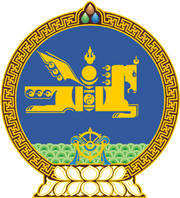 МОНГОЛ  УЛСЫН  ХУУЛЬ2017 оны 11 сарын 14 өдөр				                       Төрийн ордон, Улаанбаатар хотМОНГОЛ УЛСЫН 2018 ОНЫ ТӨСВИЙН ТУХАЙНЭГДҮГЭЭР БҮЛЭГНИЙТЛЭГ ҮНДЭСЛЭЛ1 дүгээр зүйл.Хуулийн зорилт1.1.Энэ хуулийн зорилт нь Монгол Улсын төсөвт 2018 оны төсвийн жилд төвлөрүүлэх орлого, зарцуулах төсвийн хэмжээ, орлого төвлөрүүлэх байгууллага, орон нутгийн төсөвт олгох санхүүгийн дэмжлэг, Орон нутгийн хөгжлийн нэгдсэн сан болон улсын төсвөөс Орон нутгийн хөгжлийн санд олгох орлогын шилжүүлэг, орон нутгийн төсвөөс улсын төсөвт төвлөрүүлэх орлого, төсвийн ерөнхийлөн захирагчид төсөв зарцуулах эрх олгох, Төсвийн тогтворжуулалтын сан болон Ирээдүйн өв санд хуримтлуулах хөрөнгийн хэмжээ, Ирээдүйн өв сангаас улсын төсөвт олгох шилжүүлэг болон улсын төсөвт төлөх өглөг барагдуулалтын хэмжээ, төсвийн алдагдлыг санхүүжүүлэх эх үүсвэр, мөнгөн гүйлгээтэй холбогдсон харилцааг зохицуулахад оршино.2 дугаар зүйл.Монгол Улсын 2018 оны төсвийн тухай хууль тогтоомж2.1.Монгол Улсын 2018 оны төсвийн тухай хууль тогтоомж нь Төсвийн тухай хууль, Төсвийн тогтвортой байдлын тухай хууль, энэ хууль болон эдгээр хуультай нийцүүлэн гаргасан хууль тогтоомжийн бусад актаас бүрдэнэ.ХОЁРДУГААР БҮЛЭГМОНГОЛ УЛСЫН 2018 ОНЫ ТӨСВИЙН ОРЛОГО, ЗАРЛАГА БОЛОН ХӨРӨНГӨ, ӨРИЙН УДИРДЛАГА3 дугаар зүйл.Монгол Улсын төсөвт 2018 оны төсвийн жилд төсвийн ерөнхийлөн захирагч, түүний харьяа байгууллага, бусад байгууллагын төвлөрүүлэх орлогын хэмжээг доор дурдсанаар баталсугай:4 дүгээр зүйл.Монгол Улсын төсөвт 2018 оны төсвийн жилд төвлөрүүлэх төсвийн тэнцвэржүүлсэн орлогын хэмжээг 5,207,337.2 сая төгрөгөөр баталсугай. 							5 дугаар зүйл.Монгол Улсын төсвөөс 2018 оны төсвийн жилд төсвийн ерөнхийлөн захирагчид доор дурдсан төсөв зарцуулах эрхийг олгосугай:							6 дугаар зүйл.Монгол Улсын төсвөөс 2018 оны төсвийн жилд зарцуулах төсвийн зарлагын /тэнцвэржүүлсэн орлогод нийцүүлсэн/ хэмжээг 7,710,777.6 сая төгрөгөөр баталсугай. 7 дугаар зүйл.Монгол Улсын төсвийн хөрөнгөөр 2018 оны төсвийн жилд санхүүжүүлэх хөрөнгө оруулалтын төсөл, арга хэмжээ, барилга байгууламжийн дүнг 683,319.8 сая төгрөгөөр баталсугай.8 дугаар зүйл.Монгол Улсын төсвийн хөрөнгөөр 2018 онд санхүүжүүлэх "Барих-Шилжүүлэх" концессын төрлөөр хэрэгжүүлсэн төсөл, арга хэмжээ, барилга байгууламжийн эргэн төлөлтийн дүнг 82,884.4 сая төгрөгөөр баталсугай.	9 дүгээр зүйл.Төсвийн тогтвортой байдлын тухай хуулийн 16 дугаар зүйлд заасны дагуу Төсвийн тогтворжуулалтын санд 2018 оны төсвийн жилд хуримтлуулах хөрөнгийн хэмжээг 122,747.2 сая төгрөгөөр баталсугай. 	10 дугаар зүйл.Ирээдүйн өв сангийн тухай хуулийн 7 дугаар зүйлд заасны дагуу Ирээдүйн өв санд 2018 оны төсвийн жилд хуримтлуулах хөрөнгийн хэмжээг 508,744.3 сая төгрөгөөр баталсугай.11 дүгээр зүйл.Ирээдүйн өв сангийн тухай хуулийг дагаж мөрдөх журмын тухай хуулийн 2 дугаар зүйлд заасны дагуу 2018 оны төсвийн жилд Ирээдүйн өв сангийн  эх  үүсвэрээс  улсын  төсөвт  олгох  шилжүүлгийн  хэмжээг 100,000.0 сая төгрөгөөр баталсугай.12 дугаар зүйл.Ирээдүйн өв сангийн тухай хуулийг дагаж мөрдөх журмын тухай хуулийн 3 дугаар зүйлд заасны дагуу 2018 оны төсвийн жилд Ирээдүйн өв сангийн эх үүсвэрээс улсын төсөвт төлөх өглөг барагдуулалтын хэмжээг 408,744.3 сая төгрөгөөр баталсугай.13 дугаар зүйл.Засгийн газрын 2018 оны төсвийн жилд нэмэгдүүлэх өр болон өрийн баталгааны дээд хэмжээг 2,583,181.9 сая төгрөгөөр баталсугай.14 дүгээр зүйл.Засгийн газар Төсвийн тогтвортой байдлын тухай хуулийн 19.3 дахь хэсэгт заасан Засгийн газрын өрийн хязгаарт багтаан өрийн зохицуулалтын үйл ажиллагааг авч хэрэгжүүлнэ.ГУРАВДУГААР БҮЛЭГОРОН НУТГИЙН ТӨСӨВТ ОЛГОХ САНХҮҮГИЙН ДЭМЖЛЭГ,ОРОН НУТГИЙН ТӨСВӨӨС ТӨВЛӨРҮҮЛЭХ ОРЛОГО, ОРОН НУТГИЙН ХӨГЖЛИЙН НЭГДСЭН САН БОЛОН УЛСЫН ТӨСВӨӨС ОРОННУТГИЙН ХӨГЖЛИЙН САНД ОЛГОХ ОРЛОГЫН ШИЛЖҮҮЛЭГ15 дугаар зүйл.Монгол Улсын 2018 оны төсвийн жилд орон нутгийн төсөвт олгох санхүүгийн дэмжлэгийн хэмжээг доор дурдсанаар баталсугай:							16 дугаар зүйл.2018 оны төсвийн жилд орон нутгийн төсвөөс улсын төсөвт төвлөрүүлэх орлогын хэмжээг доор дурдсанаар баталсугай:17 дугаар зүйл.2018 оны төсвийн жилд Орон нутгийн хөгжлийн нэгдсэн сан болон улсын төсвөөс Орон нутгийн хөгжлийн санд олгох орлогын шилжүүлэг, орон нутгийн хөгжлийн сангаас санхүүжих урсгал зарлагын хэмжээг доор дурдсанаар баталсугай:		ДӨРӨВДҮГЭЭР БҮЛЭГБУСАД ЗҮЙЛ18 дугаар зүйл."Төсвийн ерөнхийлөн захирагч нарын 2018 онд хэрэгжүүлэх хөтөлбөр, хөтөлбөрийн үр дүнгийн талаархи чанарын болон тоо хэмжээний үзүүлэлт"-ийг 1 дүгээр хавсралтаар баталсугай.19 дүгээр зүйл."Монгол Улсын төсвийн хөрөнгөөр 2018 онд санхүүжүүлэх хөрөнгө оруулалтын төсөл, арга хэмжээ, барилга байгууламжийн жагсаалт"-ыг 2 дугаар хавсралтаар баталсугай. 20 дугаар зүйл.Монгол Улсын төсвийн хөрөнгөөр 2018 онд санхүүжүүлэх "Барих-Шилжүүлэх"  концессын төрлөөр хэрэгжүүлсэн төсөл, арга хэмжээ, барилга байгууламжийн эргэн төлөлтийн жагсаалтыг 3 дугаар хавсралтаар баталсугай.21 дүгээр зүйл.Олон улсын байгууллагын төсөл, хөтөлбөрөөс 2018 онд сумын Орон нутгийн хөгжлийн санд олгох урамшуулал, дэмжлэгийг 4 дүгээр хавсралтаар баталсугай.22 дугаар зүйл.Энэ хуулийг 2018 оны 01 дүгээр сарын 01-ний өдрөөс эхлэн дагаж мөрдөнө.																						МОНГОЛ УЛСЫН 		ИХ ХУРЛЫН ДАРГА					      М.ЭНХБОЛД	Д/дТөсвийн ерөнхийлөн захирагчТөсвийн ерөнхийлөн захирагчДүн/сая төгрөгөөр/1Монгол Улсын Их Хурлын даргаГадаад тусламжийн орлогоос санхүүжихМонгол Улсын Их Хурлын даргаГадаад тусламжийн орлогоос санхүүжих2,684.92,684.92Монгол Улсын Ерөнхий АудиторМонгол Улсын Ерөнхий Аудитор87.6Гадаад тусламжийн орлогоос санхүүжих87.63Шүүхийн ерөнхий зөвлөлийн даргаШүүхийн ерөнхий зөвлөлийн дарга60.0Харьяа төсөвт байгууллагын өөрийн орлого60.04Санхүүгийн зохицуулах хорооны даргаСанхүүгийн зохицуулах хорооны дарга822.4Харьяа төсөвт байгууллагын өөрийн орлого822.45Үндэсний статистикийн хорооны даргаҮндэсний статистикийн хорооны дарга24.4         Гадаад тусламжийн орлогоос санхүүжих         Гадаад тусламжийн орлогоос санхүүжих24.46Монгол Улсын Ерөнхий сайдМонгол Улсын Ерөнхий сайд182,092.9Бүх нийтийн үйлчилгээний үүргийн сан3,000.0Төрийн өмчийн бодлого, зохицуулалтын газар175,616.1Үүнээс: Ирээдүйн өв санд47,842.5Харьяа төсөвт байгууллагын өөрийн орлого3,476.87Улсын ерөнхий прокурор	Улсын ерөнхий прокурор	300.2Гадаад тусламжийн орлогоос санхүүжих300.28Монгол Улсын Шадар сайдМонгол Улсын Шадар сайд12,129.7Мэргэжлийн хяналтын ерөнхий газар2,600.0Стандарт, хэмжил зүйн газарГадаад тусламжийн орлогоос санхүүжих2,734.62,006.0Харьяа төсөвт байгууллагын өөрийн орлого4,789.19Засгийн газрын Хэрэг эрхлэх газрын даргаЗасгийн газрын Хэрэг эрхлэх газрын дарга407.7Гадаад тусламжийн орлогоос санхүүжих265.2Харьяа төсөвт байгууллагын өөрийн орлого142.510Байгаль орчин, аялал жуулчлалын сайдБайгаль орчин, аялал жуулчлалын сайд10,274.9Гадаад тусламжийн орлогоос санхүүжих9,979.4Харьяа төсөвт байгууллагын өөрийн орлого295.511Гадаад харилцааны сайдГадаад харилцааны сайд21,150.0Дипломат төлөөлөгчийн газрууд19,600.0Харьяа төсөвт байгууллагын өөрийн орлого1,550.012Сангийн сайдСангийн сайд4,669,220.5Татварын ерөнхий газар2,375,776.2 Үүнээс: Төсвийн тогтворжуулалтын санд122,747.2               Ирээдүйн өв санд460,901.8Гаалийн ерөнхий газар2,194,165.1Сангийн яам13,229.3Дотоод эх үүсвэрээс олгосон зээлийн эргэн төлөлт71,559.7Гадаад тусламжийн орлогоос санхүүжих10,916.7Харьяа төсөвт байгууллагын өөрийн орлого3,573.513Хууль зүй, дотоод хэргийн сайдХууль зүй, дотоод хэргийн сайд63,695.9Оюуны өмч, улсын бүртгэлийн ерөнхий газар18,000.0Цагдаагийн ерөнхий газар3,487.5Дотоод эх үүсвэрээс олгосон зээлийн эргэн төлөлт20,600.7Гадаад тусламжийн орлогоос санхүүжих		Эрүүл мэндийн даатгалын сангаас улсын эмнэлэгт олгох санхүүжилтийн орлого				Харьяа төсөвт байгууллагын өөрийн орлого625.55,481.415,500.814Батлан хамгаалахын сайдБатлан хамгаалахын сайд51,794.1Эрүүл мэндийн даатгалын сангаас улсын эмнэлэгт олгох санхүүжилтийн орлого6,593.4Харьяа төсөвт байгууллагын өөрийн орлого45,200.715Боловсрол, соёл, шинжлэх ухаан, спортын сайдБоловсрол, соёл, шинжлэх ухаан, спортын сайд61,695.6Гадаад тусламжийн орлогоос санхүүжих56,969.1Харьяа төсөвт байгууллагын өөрийн орлого4,726.616Зам, тээврийн хөгжлийн сайдЗам, тээврийн хөгжлийн сайд170,952.2Иргэний нисэхийн ерөнхий газар167,672.8Зам, тээврийн хөгжлийн яам209.0Гадаад тусламжийн орлогоос санхүүжихХарьяа төсөвт байгууллагын өөрийн орлого920.42,150.017Барилга, хот байгуулалтын сайдБарилга, хот байгуулалтын сайд2,158.4Газар зохион байгуулалт, геодези, зураг зүйн газар1,815.2Гадаад тусламжийн орлогоос санхүүжих343.218Уул уурхай, хүнд үйлдвэрийн сайдУул уурхай, хүнд үйлдвэрийн сайд299,286.4Ашигт малтмал, газрын тосны газар291,808.1Харьяа төсөвт байгууллагын өөрийн орлого7,478.319Хүнс, хөдөө аж ахуй, хөнгөн үйлдвэрийн сайдХүнс, хөдөө аж ахуй, хөнгөн үйлдвэрийн сайд199,203.8Дотоод эх үүсвэрээс олгосон зээлийн эргэн төлөлт115,491.0Гадаад тусламжийн орлогоос санхүүжих1,414.6Харьяа төсөвт байгууллагын өөрийн орлого82,298.220Хөдөлмөр, нийгмийн хамгааллын сайдХөдөлмөр, нийгмийн хамгааллын сайд63,435.8Хөдөлмөр, халамжийн үйлчилгээний ерөнхий газарЭрүүл мэндийн даатгалын сангаас улсын эмнэлэгт олгох санхүүжилтийн орлого				Гадаад тусламжийн орлогоос санхүүжихХарьяа төсөвт байгууллагын өөрийн орлого550.0631.19,513.752,741.021Эрүүл мэндийн сайдЭрүүл мэндийн даатгалын сангаас улсын эмнэлэгт олгох санхүүжилтийн орлого				        Гадаад тусламжийн орлогоос санхүүжих        Харьяа төсөвт байгууллагын өөрийн орлогоЭрүүл мэндийн сайдЭрүүл мэндийн даатгалын сангаас улсын эмнэлэгт олгох санхүүжилтийн орлого				        Гадаад тусламжийн орлогоос санхүүжих        Харьяа төсөвт байгууллагын өөрийн орлого239,438.9201,802.18,269.529,367.322Эрчим хүчний сайд        Гадаад тусламжийн орлогоос санхүүжихЭрчим хүчний сайд        Гадаад тусламжийн орлогоос санхүүжих4,016.04,016.0Д/дТөсвийн ерөнхийлөн захирагчТөсвийн ерөнхийлөн захирагчДүн/сая төгрөгөөр/1Монгол Улсын Ерөнхийлөгчийн Тамгын газрын даргаМонгол Улсын Ерөнхийлөгчийн Тамгын газрын дарга5,241.0Урсгал зардал4,470.3Хөрөнгийн зардал	770.72Монгол Улсын Их Хурлын даргаМонгол Улсын Их Хурлын дарга33,113.2Урсгал зардал28,514.9Хөрөнгийн зардал1,913.3Гадаад зээл, тусламжаас санхүүжих зардал2,684.93Монгол Улсын Үндсэн хуулийн цэцийн даргаМонгол Улсын Үндсэн хуулийн цэцийн дарга2,033.0Урсгал зардал1,693.0Хөрөнгийн зардал	340.04Улсын дээд шүүхийн Ерөнхий шүүгчУлсын дээд шүүхийн Ерөнхий шүүгч3,998.1Урсгал зардал3,998.15Шүүхийн ерөнхий зөвлөлийн даргаШүүхийн ерөнхий зөвлөлийн дарга48,604.8Урсгал зардал48,604.86Хүний эрхийн Үндэсний Комиссын даргаХүний эрхийн Үндэсний Комиссын дарга1,140.6Урсгал зардал1,140.67Улсын ерөнхий прокурорУлсын ерөнхий прокурор29,238.0Урсгал зардал28,485.8Хөрөнгийн зардал	452.0Гадаад зээл, тусламжаас санхүүжих зардал		300.28Үндэсний аюулгүй байдлын зөвлөлийн нарийн бичгийн даргаҮндэсний аюулгүй байдлын зөвлөлийн нарийн бичгийн дарга2,055.9Урсгал зардал2,055.99Монгол Улсын Ерөнхий аудиторМонгол Улсын Ерөнхий аудитор11,530.5Урсгал зардал10,942.9Хөрөнгийн зардал	500.0Гадаад зээл, тусламжаас санхүүжих зардал87.610Авлигатай тэмцэх газрын даргаАвлигатай тэмцэх газрын дарга14,845.5Урсгал зардал14,649.9Хөрөнгийн зардал195.611Санхүүгийн зохицуулах хорооны даргаСанхүүгийн зохицуулах хорооны дарга3,834.7Урсгал зардал3,834.712Төрийн албаны зөвлөлийн даргаТөрийн албаны зөвлөлийн дарга730.8Урсгал зардал730.813Үндэсний статистикийн хорооны даргаҮндэсний статистикийн хорооны дарга9,487.7Урсгал зардал9,463.3Гадаад зээл, тусламжаас санхүүжих зардал24.414Сонгуулийн ерөнхий хорооны даргаСонгуулийн ерөнхий хорооны дарга1,139.0Урсгал зардал1,139.015Цагаатгах ажлыг удирдан зохион байгуулах улсын комиссын даргаЦагаатгах ажлыг удирдан зохион байгуулах улсын комиссын дарга647.6Урсгал зардал647.616Монгол Улсын Ерөнхий сайдМонгол Улсын Ерөнхий сайд203,278.4Урсгал зардал98,058.6Хөрөнгийн зардал94,458.4Гадаад зээл, тусламжаас санхүүжих зардал		10,761.417Монгол Улсын Шадар сайдМонгол Улсын Шадар сайд136,729.3Урсгал зардал113,203.4Хөрөнгийн зардал14,086.2Гадаад зээл, тусламжаас санхүүжих зардал9,439.718Засгийн газрын Хэрэг эрхлэх газрын даргаЗасгийн газрын Хэрэг эрхлэх газрын дарга33,531.3Урсгал зардал13,621.8Хөрөнгийн зардал11,881.8Гадаад зээл, тусламжаас санхүүжих зардал8,027.719Байгаль орчин, аялал жуулчлалын сайдБайгаль орчин, аялал жуулчлалын сайд88,160.0Урсгал зардал57,375.6Хөрөнгийн зардал20,717.5Гадаад зээл, тусламжаас санхүүжих зардал10,067.020Гадаад харилцааны сайдГадаад харилцааны сайд71,730.8Урсгал зардал69,930.8Хөрөнгийн зардал1,800.021Сангийн сайдСангийн сайд6,353,791.1Урсгал зардал1,540,075.0Дотоод эх үүсвэрээс олгох зээлХөрөнгийн зардал136,104.332,810.0Гадаад зээл, тусламжаас санхүүжих зардал152,167.1Засгийн газрын үнэт цаасны үндсэн төлбөрт4,232,825.8Засгийн газрын гадаад төслийн зээлийн үндсэн төлбөрт259,808.922Хууль зүй, дотоод хэргийн сайдХууль зүй, дотоод хэргийн сайд476,978.7Урсгал зардал428,191.1Хөрөнгийн зардал37,390.0Гадаад зээл, тусламжаас санхүүжих зардал11,397.623Зам, тээврийн хөгжлийн сайдЗам, тээврийн хөгжлийн сайд384,534.6Урсгал зардал9,234.6Хөрөнгийн зардал80,796.9Гадаад зээл, тусламжаас санхүүжих зардал294,503.024Батлан хамгаалахын сайдБатлан хамгаалахын сайд237,063.9Урсгал зардал233,464.4Хөрөнгийн зардал3,599.525Боловсрол, соёл, шинжлэх ухаан, спортын сайдБоловсрол, соёл, шинжлэх ухаан, спортын сайд1,632,349.0Урсгал зардал1,136,445.0Үүнээс: Сургуулийн өмнөх боловсролын тусгайзориулалтын шилжүүлэг311,267.4Ерөнхий боловсролын тусгай зориулалтыншилжүүлэг619,730.0Соёлын үйлчилгээний тусгай зориулалтыншилжүүлэг45,245.0Нийтийн биеийн тамирын тусгайзориулалтын шилжүүлэг12,647.8Дотоод эх үүсвэрээс олгох зээл96,800.0Хөрөнгийн зардал262,817.6Гадаад зээл, тусламжаас санхүүжих зардал136,286.426Уул уурхай, хүнд үйлдвэрийн сайдУул уурхай, хүнд үйлдвэрийн сайд26,397.1Урсгал зардал9,081.2Хөрөнгийн зардал17,315.927Хүнс, хөдөө аж ахуй, хөнгөн үйлдвэрийн сайдХүнс, хөдөө аж ахуй, хөнгөн үйлдвэрийн сайд266,633.8Урсгал зардал107,643.8Дотоод эх үүсвэрээс олгох зээл97,778.7Хөрөнгийн зардал50,218.5Гадаад зээл, тусламжаас санхүүжих зардал10,992.828Хөдөлмөр, нийгмийн хамгааллын сайдХөдөлмөр, нийгмийн хамгааллын сайд1,267,659.9Урсгал зардал1,201,772.2Үүнээс: Хүүхдийн хөгжил, хамгааллын           үйлчилгээний тусгай зориулалтын шилжүүлэг6,331.8Хөрөнгийн зардал17,340.0Дотоод эх үүсвэрээс олгох зээл22,900.0Гадаад зээл, тусламжаас санхүүжих зардал25,647.829Эрүүл мэндийн сайдЭрүүл мэндийн сайд766,306.1Урсгал зардал632,971.2Үүнээс: Эрүүл мэндийн анхан шатны тусламж,үйлчилгээний тусгай зориулалтын шилжүүлэг113,313.1Хөрөнгийн зардал60,754.8Гадаад зээл, тусламжаас санхүүжих зардал72,580.130Эрчим хүчний сайдЭрчим хүчний сайд161,046.4Урсгал зардал19,498.0Хөрөнгийн зардал37,661.9Гадаад зээл, тусламжаас санхүүжих зардал103,886.431Барилга, хот байгуулалтын сайдБарилга, хот байгуулалтын сайд137,233.3Урсгал зардал15,131.3Үүнээс: Газрын харилцаа, кадастрын тусгай                                                                                                                                                                            зориулалтын шилжүүлэг			10,559.4Хөрөнгийн зардал80,338.4Гадаад зээл, тусламжаас санхүүжих зардал41,763.6Д/дАймагОлгох санхүүгийн дэмжлэгийн хэмжээ/сая төгрөгөөр/1Архангай15,235.52Баян-Өлгий16,407.93Баянхонгор14,363.24Говь-Алтай11,267.05Дорнод4,591.16Дундговь7,310.27Завхан13,131.08Өвөрхангай14,123.79Сүхбаатар6,961.210Сэлэнгэ6,945.211Төв9,930.312Увс15,833.313Ховд11,944.814Хөвсгөл20,846.515Хэнтий11,810.0Нийт дүнНийт дүн180,700.9Д/дАймагТөвлөрүүлэх орлогын хэмжээ /сая төгрөгөөр/1Дорноговь2,124.12Өмнөговь66,099.73Дархан-Уул458.94Улаанбаатар208,528.95Орхон12,016.8Нийт дүнНийт дүн289,228.4Д/дАймагШилжүүлгийн хэмжээ /сая төгрөгөөр/1Архангай3,597.7	Үүнээс: Урсгал зарлагыг санхүүжүүлэх	554.72Баян-Өлгий4,940.7Үүнээс: Урсгал зарлагыг санхүүжүүлэх	370.93Баянхонгор	3,795.7Үүнээс: Урсгал зарлагыг санхүүжүүлэх636.24Булган2,312.2Үүнээс: Урсгал зарлагыг санхүүжүүлэх503.05Говь-Алтай3,399.3Үүнээс: Урсгал зарлагыг санхүүжүүлэх488.26Дорноговь3,275.6Үүнээс: Урсгал зарлагыг санхүүжүүлэх280.07Дорнод3,650.4Үүнээс: Урсгал зарлагыг санхүүжүүлэх554.08Дундговь2,075.2Үүнээс: Урсгал зарлагыг санхүүжүүлэх313.99Завхан3,471.2Үүнээс: Урсгал зарлагыг санхүүжүүлэх320.810Өвөрхангай4,374.3Үүнээс: Урсгал зарлагыг санхүүжүүлэх536.411Өмнөговь3,387.7Үүнээс: Урсгал зарлагыг санхүүжүүлэх365.012Сүхбаатар2,666.1Үүнээс: Урсгал зарлагыг санхүүжүүлэх500.413Сэлэнгэ3,838.7Үүнээс: Урсгал зарлагыг санхүүжүүлэх473.814Төв3,211.9Үүнээс: Урсгал зарлагыг санхүүжүүлэх593.515Увс4,227.7Үүнээс: Урсгал зарлагыг санхүүжүүлэх464.116Ховд4,423.2Үүнээс: Урсгал зарлагыг санхүүжүүлэх602.117Хөвсгөл5,455.4Үүнээс: Урсгал зарлагыг санхүүжүүлэх921.818Хэнтий3,110.7Үүнээс: Урсгал зарлагыг санхүүжүүлэх617.419Дархан-Уул2,933.2Үүнээс: Урсгал зарлагыг санхүүжүүлэх737.620Улаанбаатар16,258.5Үүнээс: Урсгал зарлагыг санхүүжүүлэх301.021Орхон3,504.9Үүнээс: Урсгал зарлагыг санхүүжүүлэх423.722Говь-Сүмбэр644.6Үүнээс: Урсгал зарлагыг санхүүжүүлэх93.1Нийт дүнНийт дүн88,555.0Монгол Улсын 2018 оны төсвийн тухай хуулийн 1 дүгээр хавсралтТӨСВИЙН ЕРӨНХИЙЛӨН ЗАХИРАГЧ НАРЫН 2018 ОНД ХЭРЭГЖҮҮЛЭХ ХӨТӨЛБӨР, ХӨТӨЛБӨРИЙН ХҮРЭХҮР ДҮНГИЙН ТАЛААРХ ЧАНАРЫН БОЛОН ТООХЭМЖЭЭНИЙ ҮЗҮҮЛЭЛТМонгол Улсын 2018 оны төсвийн тухай хуулийн 1 дүгээр хавсралтТӨСВИЙН ЕРӨНХИЙЛӨН ЗАХИРАГЧ НАРЫН 2018 ОНД ХЭРЭГЖҮҮЛЭХ ХӨТӨЛБӨР, ХӨТӨЛБӨРИЙН ХҮРЭХҮР ДҮНГИЙН ТАЛААРХ ЧАНАРЫН БОЛОН ТООХЭМЖЭЭНИЙ ҮЗҮҮЛЭЛТМонгол Улсын 2018 оны төсвийн тухай хуулийн 1 дүгээр хавсралтТӨСВИЙН ЕРӨНХИЙЛӨН ЗАХИРАГЧ НАРЫН 2018 ОНД ХЭРЭГЖҮҮЛЭХ ХӨТӨЛБӨР, ХӨТӨЛБӨРИЙН ХҮРЭХҮР ДҮНГИЙН ТАЛААРХ ЧАНАРЫН БОЛОН ТООХЭМЖЭЭНИЙ ҮЗҮҮЛЭЛТМонгол Улсын 2018 оны төсвийн тухай хуулийн 1 дүгээр хавсралтТӨСВИЙН ЕРӨНХИЙЛӨН ЗАХИРАГЧ НАРЫН 2018 ОНД ХЭРЭГЖҮҮЛЭХ ХӨТӨЛБӨР, ХӨТӨЛБӨРИЙН ХҮРЭХҮР ДҮНГИЙН ТАЛААРХ ЧАНАРЫН БОЛОН ТООХЭМЖЭЭНИЙ ҮЗҮҮЛЭЛТМонгол Улсын 2018 оны төсвийн тухай хуулийн 1 дүгээр хавсралтТӨСВИЙН ЕРӨНХИЙЛӨН ЗАХИРАГЧ НАРЫН 2018 ОНД ХЭРЭГЖҮҮЛЭХ ХӨТӨЛБӨР, ХӨТӨЛБӨРИЙН ХҮРЭХҮР ДҮНГИЙН ТАЛААРХ ЧАНАРЫН БОЛОН ТООХЭМЖЭЭНИЙ ҮЗҮҮЛЭЛТМонгол Улсын 2018 оны төсвийн тухай хуулийн 1 дүгээр хавсралтТӨСВИЙН ЕРӨНХИЙЛӨН ЗАХИРАГЧ НАРЫН 2018 ОНД ХЭРЭГЖҮҮЛЭХ ХӨТӨЛБӨР, ХӨТӨЛБӨРИЙН ХҮРЭХҮР ДҮНГИЙН ТАЛААРХ ЧАНАРЫН БОЛОН ТООХЭМЖЭЭНИЙ ҮЗҮҮЛЭЛТМонгол Улсын 2018 оны төсвийн тухай хуулийн 1 дүгээр хавсралтТӨСВИЙН ЕРӨНХИЙЛӨН ЗАХИРАГЧ НАРЫН 2018 ОНД ХЭРЭГЖҮҮЛЭХ ХӨТӨЛБӨР, ХӨТӨЛБӨРИЙН ХҮРЭХҮР ДҮНГИЙН ТАЛААРХ ЧАНАРЫН БОЛОН ТООХЭМЖЭЭНИЙ ҮЗҮҮЛЭЛТМонгол Улсын 2018 оны төсвийн тухай хуулийн 1 дүгээр хавсралтТӨСВИЙН ЕРӨНХИЙЛӨН ЗАХИРАГЧ НАРЫН 2018 ОНД ХЭРЭГЖҮҮЛЭХ ХӨТӨЛБӨР, ХӨТӨЛБӨРИЙН ХҮРЭХҮР ДҮНГИЙН ТАЛААРХ ЧАНАРЫН БОЛОН ТООХЭМЖЭЭНИЙ ҮЗҮҮЛЭЛТМонгол Улсын 2018 оны төсвийн тухай хуулийн 1 дүгээр хавсралтТӨСВИЙН ЕРӨНХИЙЛӨН ЗАХИРАГЧ НАРЫН 2018 ОНД ХЭРЭГЖҮҮЛЭХ ХӨТӨЛБӨР, ХӨТӨЛБӨРИЙН ХҮРЭХҮР ДҮНГИЙН ТАЛААРХ ЧАНАРЫН БОЛОН ТООХЭМЖЭЭНИЙ ҮЗҮҮЛЭЛТТөсвийн ерөнхийлөн захирагч, түүний хэрэгжүүлэх хөтөлбөр, хөтөлбөрийн хүрэх үр дүнгийн үзүүлэлт    Төсвийн ерөнхийлөн захирагч, түүний хэрэгжүүлэх хөтөлбөр, хөтөлбөрийн хүрэх үр дүнгийн үзүүлэлт    Төсвийн ерөнхийлөн захирагч, түүний хэрэгжүүлэх хөтөлбөр, хөтөлбөрийн хүрэх үр дүнгийн үзүүлэлт    Төсвийн ерөнхийлөн захирагч, түүний хэрэгжүүлэх хөтөлбөр, хөтөлбөрийн хүрэх үр дүнгийн үзүүлэлт    Төсвийн ерөнхийлөн захирагч, түүний хэрэгжүүлэх хөтөлбөр, хөтөлбөрийн хүрэх үр дүнгийн үзүүлэлт    Төсвийн ерөнхийлөн захирагч, түүний хэрэгжүүлэх хөтөлбөр, хөтөлбөрийн хүрэх үр дүнгийн үзүүлэлт    Төсвийн ерөнхийлөн захирагч, түүний хэрэгжүүлэх хөтөлбөр, хөтөлбөрийн хүрэх үр дүнгийн үзүүлэлт    2018 оны зорилтот түвшин1МОНГОЛ УЛСЫН ЕРӨНХИЙЛӨГЧИЙН ТАМГЫН ГАЗРЫН ДАРГАМОНГОЛ УЛСЫН ЕРӨНХИЙЛӨГЧИЙН ТАМГЫН ГАЗРЫН ДАРГАМОНГОЛ УЛСЫН ЕРӨНХИЙЛӨГЧИЙН ТАМГЫН ГАЗРЫН ДАРГАМОНГОЛ УЛСЫН ЕРӨНХИЙЛӨГЧИЙН ТАМГЫН ГАЗРЫН ДАРГАМОНГОЛ УЛСЫН ЕРӨНХИЙЛӨГЧИЙН ТАМГЫН ГАЗРЫН ДАРГАМОНГОЛ УЛСЫН ЕРӨНХИЙЛӨГЧИЙН ТАМГЫН ГАЗРЫН ДАРГАМОНГОЛ УЛСЫН ЕРӨНХИЙЛӨГЧИЙН ТАМГЫН ГАЗРЫН ДАРГАМОНГОЛ УЛСЫН ЕРӨНХИЙЛӨГЧИЙН ТАМГЫН ГАЗРЫН ДАРГА11.1Монгол Улсын Ерөнхийлөгчийн бодлого, үйл ажиллагааМонгол Улсын Ерөнхийлөгчийн бодлого, үйл ажиллагааМонгол Улсын Ерөнхийлөгчийн бодлого, үйл ажиллагааМонгол Улсын Ерөнхийлөгчийн бодлого, үйл ажиллагааМонгол Улсын Ерөнхийлөгчийн бодлого, үйл ажиллагааМонгол Улсын Ерөнхийлөгчийн бодлого, үйл ажиллагааМонгол Улсын Ерөнхийлөгчийн бодлого, үйл ажиллагаа11.11.1.11.1.1Төрийн байгуулал, улс орны удирдлагын талаар Улсын Их Хурал, Засгийн газар, Шүүх эрх мэдлийн байгууллагатай хамтарч ажилланаТөрийн байгуулал, улс орны удирдлагын талаар Улсын Их Хурал, Засгийн газар, Шүүх эрх мэдлийн байгууллагатай хамтарч ажилланаТөрийн байгуулал, улс орны удирдлагын талаар Улсын Их Хурал, Засгийн газар, Шүүх эрх мэдлийн байгууллагатай хамтарч ажилланаТөрийн байгуулал, улс орны удирдлагын талаар Улсын Их Хурал, Засгийн газар, Шүүх эрх мэдлийн байгууллагатай хамтарч ажилланатөлөвлөсөн хугацаанд хийгдсэн байх11.11.1.21.1.2Үндэсний аюулгүй байдлыг хангах, улсыг батлан хамгаалах чиглэлд хэрэгжиж байгаа хууль эрх зүйн орчныг боловсронгуй болгоход санаачилга гарган ажилланаҮндэсний аюулгүй байдлыг хангах, улсыг батлан хамгаалах чиглэлд хэрэгжиж байгаа хууль эрх зүйн орчныг боловсронгуй болгоход санаачилга гарган ажилланаҮндэсний аюулгүй байдлыг хангах, улсыг батлан хамгаалах чиглэлд хэрэгжиж байгаа хууль эрх зүйн орчныг боловсронгуй болгоход санаачилга гарган ажилланаҮндэсний аюулгүй байдлыг хангах, улсыг батлан хамгаалах чиглэлд хэрэгжиж байгаа хууль эрх зүйн орчныг боловсронгуй болгоход санаачилга гарган ажилланатөлөвлөсөн хугацаанд хийгдсэн байх11.11.1.31.1.3Гадаад харилцаанд Монгол улсыг бүрэн эрхтэй төлөөлж, гадаад бодлого, олон улсын хэмжээнд идэвхтэй үйл ажиллагаа явуулнаГадаад харилцаанд Монгол улсыг бүрэн эрхтэй төлөөлж, гадаад бодлого, олон улсын хэмжээнд идэвхтэй үйл ажиллагаа явуулнаГадаад харилцаанд Монгол улсыг бүрэн эрхтэй төлөөлж, гадаад бодлого, олон улсын хэмжээнд идэвхтэй үйл ажиллагаа явуулнаГадаад харилцаанд Монгол улсыг бүрэн эрхтэй төлөөлж, гадаад бодлого, олон улсын хэмжээнд идэвхтэй үйл ажиллагаа явуулнатөлөвлөсөн хугацаанд хийгдсэн байх11.11.1.41.1.4Хуулиар олгогдсон бүрэн эрхийн хүрээнд бодлого, үйл ажиллагааны хөтөлбөрийг боловсруулан хэрэгжүүлж ажилланаХуулиар олгогдсон бүрэн эрхийн хүрээнд бодлого, үйл ажиллагааны хөтөлбөрийг боловсруулан хэрэгжүүлж ажилланаХуулиар олгогдсон бүрэн эрхийн хүрээнд бодлого, үйл ажиллагааны хөтөлбөрийг боловсруулан хэрэгжүүлж ажилланаХуулиар олгогдсон бүрэн эрхийн хүрээнд бодлого, үйл ажиллагааны хөтөлбөрийг боловсруулан хэрэгжүүлж ажилланатөлөвлөсөн хугацаанд хийгдсэн байх11.2Монгол Улсын Ерөнхийлөгч, хууль тогтоох болон гүйцэтгэх засаглалын судалгаа, шинжилгээМонгол Улсын Ерөнхийлөгч, хууль тогтоох болон гүйцэтгэх засаглалын судалгаа, шинжилгээМонгол Улсын Ерөнхийлөгч, хууль тогтоох болон гүйцэтгэх засаглалын судалгаа, шинжилгээМонгол Улсын Ерөнхийлөгч, хууль тогтоох болон гүйцэтгэх засаглалын судалгаа, шинжилгээМонгол Улсын Ерөнхийлөгч, хууль тогтоох болон гүйцэтгэх засаглалын судалгаа, шинжилгээМонгол Улсын Ерөнхийлөгч, хууль тогтоох болон гүйцэтгэх засаглалын судалгаа, шинжилгээМонгол Улсын Ерөнхийлөгч, хууль тогтоох болон гүйцэтгэх засаглалын судалгаа, шинжилгээ11.21.2.11.2.1Монгол хэлний тухай хууль болон холбогдох хууль тогтоомжийг хэрэгжүүлэхтэй холбогдсон үйл ажиллагаа эрхлэхМонгол хэлний тухай хууль болон холбогдох хууль тогтоомжийг хэрэгжүүлэхтэй холбогдсон үйл ажиллагаа эрхлэхМонгол хэлний тухай хууль болон холбогдох хууль тогтоомжийг хэрэгжүүлэхтэй холбогдсон үйл ажиллагаа эрхлэхМонгол хэлний тухай хууль болон холбогдох хууль тогтоомжийг хэрэгжүүлэхтэй холбогдсон үйл ажиллагаа эрхлэхсудалгааны тайлан гаргах2 МОНГОЛ УЛСЫН ИХ ХУРЛЫН ДАРГА  МОНГОЛ УЛСЫН ИХ ХУРЛЫН ДАРГА  МОНГОЛ УЛСЫН ИХ ХУРЛЫН ДАРГА  МОНГОЛ УЛСЫН ИХ ХУРЛЫН ДАРГА  МОНГОЛ УЛСЫН ИХ ХУРЛЫН ДАРГА  МОНГОЛ УЛСЫН ИХ ХУРЛЫН ДАРГА  МОНГОЛ УЛСЫН ИХ ХУРЛЫН ДАРГА  МОНГОЛ УЛСЫН ИХ ХУРЛЫН ДАРГА 22.1Хууль тогтоох, хуулийн хэрэгжилтэд хяналт тавих Хууль тогтоох, хуулийн хэрэгжилтэд хяналт тавих Хууль тогтоох, хуулийн хэрэгжилтэд хяналт тавих Хууль тогтоох, хуулийн хэрэгжилтэд хяналт тавих Хууль тогтоох, хуулийн хэрэгжилтэд хяналт тавих Хууль тогтоох, хуулийн хэрэгжилтэд хяналт тавих Хууль тогтоох, хуулийн хэрэгжилтэд хяналт тавих 22.12.1.12.1.1Хууль, тогтоолын төсөл хэлэлцэж батлахХууль, тогтоолын төсөл хэлэлцэж батлахХууль, тогтоолын төсөл хэлэлцэж батлахХууль, тогтоолын төсөл хэлэлцэж батлах120-оос доошгүй ажлын өдөр хуралдаж, батлах22.12.1.22.1.2Хууль, тогтоолын биелэлтийг хянан шалгах, холбогдох тайлан, мэдээллийг хэлэлцэх, сонсохХууль, тогтоолын биелэлтийг хянан шалгах, холбогдох тайлан, мэдээллийг хэлэлцэх, сонсохХууль, тогтоолын биелэлтийг хянан шалгах, холбогдох тайлан, мэдээллийг хэлэлцэх, сонсохХууль, тогтоолын биелэлтийг хянан шалгах, холбогдох тайлан, мэдээллийг хэлэлцэх, сонсох10-аас доошгүй удаа хяналт шалгалт хийх, 6-аас доошгүй удаа тайлан хэлэлцэх, 12-оос доошгүй удаа мэдээлэл сонсох22.12.1.32.1.3Улсын Их Хурлын үйл ажиллагаанд мэргэжил, арга зүй, техник, зохион байгуулалтын туслалцаа үзүүлэх, ажиллах нөхцөлөөр хангахУлсын Их Хурлын үйл ажиллагаанд мэргэжил, арга зүй, техник, зохион байгуулалтын туслалцаа үзүүлэх, ажиллах нөхцөлөөр хангахУлсын Их Хурлын үйл ажиллагаанд мэргэжил, арга зүй, техник, зохион байгуулалтын туслалцаа үзүүлэх, ажиллах нөхцөлөөр хангахУлсын Их Хурлын үйл ажиллагаанд мэргэжил, арга зүй, техник, зохион байгуулалтын туслалцаа үзүүлэх, ажиллах нөхцөлөөр хангахБүрэн хангагдсан байх3   МОНГОЛ УЛСЫН ҮНДСЭН ХУУЛИЙН ЦЭЦИЙН ДАРГА   МОНГОЛ УЛСЫН ҮНДСЭН ХУУЛИЙН ЦЭЦИЙН ДАРГА   МОНГОЛ УЛСЫН ҮНДСЭН ХУУЛИЙН ЦЭЦИЙН ДАРГА   МОНГОЛ УЛСЫН ҮНДСЭН ХУУЛИЙН ЦЭЦИЙН ДАРГА   МОНГОЛ УЛСЫН ҮНДСЭН ХУУЛИЙН ЦЭЦИЙН ДАРГА   МОНГОЛ УЛСЫН ҮНДСЭН ХУУЛИЙН ЦЭЦИЙН ДАРГА   МОНГОЛ УЛСЫН ҮНДСЭН ХУУЛИЙН ЦЭЦИЙН ДАРГА   МОНГОЛ УЛСЫН ҮНДСЭН ХУУЛИЙН ЦЭЦИЙН ДАРГА3   3.1Үндсэн хуулийн биелэлтэд дээд хяналт тавихҮндсэн хуулийн биелэлтэд дээд хяналт тавихҮндсэн хуулийн биелэлтэд дээд хяналт тавихҮндсэн хуулийн биелэлтэд дээд хяналт тавихҮндсэн хуулийн биелэлтэд дээд хяналт тавихҮндсэн хуулийн биелэлтэд дээд хяналт тавихҮндсэн хуулийн биелэлтэд дээд хяналт тавих3   3.13.1.13.1.1Өргөдөл, мэдээлэл, хүсэлтийн барагдуулалт Өргөдөл, мэдээлэл, хүсэлтийн барагдуулалт Өргөдөл, мэдээлэл, хүсэлтийн барагдуулалт Өргөдөл, мэдээлэл, хүсэлтийн барагдуулалт Хуулийн хугацаанд шийдвэрлэсэн байх3   3.13.1.23.1.2Бага суудлын хуралдаанаар шийдвэрлэсэн маргаантай  асуудалБага суудлын хуралдаанаар шийдвэрлэсэн маргаантай  асуудалБага суудлын хуралдаанаар шийдвэрлэсэн маргаантай  асуудалБага суудлын хуралдаанаар шийдвэрлэсэн маргаантай  асуудалХуулийн хугацаанд шийдвэрлэсэн байх3   3.13.1.33.1.3Дунд, их суудлын хуралдаанаар шийдвэрлэсэн маргаантай асуудалДунд, их суудлын хуралдаанаар шийдвэрлэсэн маргаантай асуудалДунд, их суудлын хуралдаанаар шийдвэрлэсэн маргаантай асуудалДунд, их суудлын хуралдаанаар шийдвэрлэсэн маргаантай асуудалХуулийн хугацаанд шийдвэрлэсэн байх4  УЛСЫН ДЭЭД ШҮҮХИЙН ЕРӨНХИЙ ШҮҮГЧ  УЛСЫН ДЭЭД ШҮҮХИЙН ЕРӨНХИЙ ШҮҮГЧ  УЛСЫН ДЭЭД ШҮҮХИЙН ЕРӨНХИЙ ШҮҮГЧ  УЛСЫН ДЭЭД ШҮҮХИЙН ЕРӨНХИЙ ШҮҮГЧ  УЛСЫН ДЭЭД ШҮҮХИЙН ЕРӨНХИЙ ШҮҮГЧ  УЛСЫН ДЭЭД ШҮҮХИЙН ЕРӨНХИЙ ШҮҮГЧ  УЛСЫН ДЭЭД ШҮҮХИЙН ЕРӨНХИЙ ШҮҮГЧ  УЛСЫН ДЭЭД ШҮҮХИЙН ЕРӨНХИЙ ШҮҮГЧ44.1Хяналтын шатны шүүн таслах ажиллагааХяналтын шатны шүүн таслах ажиллагааХяналтын шатны шүүн таслах ажиллагааХяналтын шатны шүүн таслах ажиллагааХяналтын шатны шүүн таслах ажиллагааХяналтын шатны шүүн таслах ажиллагааХяналтын шатны шүүн таслах ажиллагаа44.14.1.14.1.1Хяналтын шатны журмаар хуулийн хугацаанд шийдвэрлэх эрүүгийн хэргийн тооХяналтын шатны журмаар хуулийн хугацаанд шийдвэрлэх эрүүгийн хэргийн тооХяналтын шатны журмаар хуулийн хугацаанд шийдвэрлэх эрүүгийн хэргийн тооХяналтын шатны журмаар хуулийн хугацаанд шийдвэрлэх эрүүгийн хэргийн тоо67144.14.1.24.1.2Хяналтын шатны журмаар хуулийн хугацаанд шийдвэрлэх иргэний хэргийн тооХяналтын шатны журмаар хуулийн хугацаанд шийдвэрлэх иргэний хэргийн тооХяналтын шатны журмаар хуулийн хугацаанд шийдвэрлэх иргэний хэргийн тооХяналтын шатны журмаар хуулийн хугацаанд шийдвэрлэх иргэний хэргийн тоо120044.14.1.34.1.3Хяналтын шатны журмаар хуулийн хугацаанд шийдвэрлэх захиргааны хэргийн тооХяналтын шатны журмаар хуулийн хугацаанд шийдвэрлэх захиргааны хэргийн тооХяналтын шатны журмаар хуулийн хугацаанд шийдвэрлэх захиргааны хэргийн тооХяналтын шатны журмаар хуулийн хугацаанд шийдвэрлэх захиргааны хэргийн тоо4505ШҮҮХИЙН ЕРӨНХИЙ ЗӨВЛӨЛИЙН ДАРГАШҮҮХИЙН ЕРӨНХИЙ ЗӨВЛӨЛИЙН ДАРГАШҮҮХИЙН ЕРӨНХИЙ ЗӨВЛӨЛИЙН ДАРГАШҮҮХИЙН ЕРӨНХИЙ ЗӨВЛӨЛИЙН ДАРГАШҮҮХИЙН ЕРӨНХИЙ ЗӨВЛӨЛИЙН ДАРГАШҮҮХИЙН ЕРӨНХИЙ ЗӨВЛӨЛИЙН ДАРГАШҮҮХИЙН ЕРӨНХИЙ ЗӨВЛӨЛИЙН ДАРГАШҮҮХИЙН ЕРӨНХИЙ ЗӨВЛӨЛИЙН ДАРГА55.1Шүүхийн бие даасан хараат бус байдлыг хангахШүүхийн бие даасан хараат бус байдлыг хангахШүүхийн бие даасан хараат бус байдлыг хангахШүүхийн бие даасан хараат бус байдлыг хангахШүүхийн бие даасан хараат бус байдлыг хангахШүүхийн бие даасан хараат бус байдлыг хангахШүүхийн бие даасан хараат бус байдлыг хангах55.15.1.15.1.1Хуулийн хугацаанд шийдвэрлэх хэрэг /хувиар/ Хуулийн хугацаанд шийдвэрлэх хэрэг /хувиар/ Хуулийн хугацаанд шийдвэрлэх хэрэг /хувиар/ Хуулийн хугацаанд шийдвэрлэх хэрэг /хувиар/ 93.06  ХҮНИЙ ЭРХИЙН ҮНДЭСНИЙ КОМИССЫН ДАРГА  ХҮНИЙ ЭРХИЙН ҮНДЭСНИЙ КОМИССЫН ДАРГА  ХҮНИЙ ЭРХИЙН ҮНДЭСНИЙ КОМИССЫН ДАРГА  ХҮНИЙ ЭРХИЙН ҮНДЭСНИЙ КОМИССЫН ДАРГА  ХҮНИЙ ЭРХИЙН ҮНДЭСНИЙ КОМИССЫН ДАРГА  ХҮНИЙ ЭРХИЙН ҮНДЭСНИЙ КОМИССЫН ДАРГА  ХҮНИЙ ЭРХИЙН ҮНДЭСНИЙ КОМИССЫН ДАРГА  ХҮНИЙ ЭРХИЙН ҮНДЭСНИЙ КОМИССЫН ДАРГА66.1Хүний эрхийн хэрэгжилтэд хяналт тавихХүний эрхийн хэрэгжилтэд хяналт тавихХүний эрхийн хэрэгжилтэд хяналт тавихХүний эрхийн хэрэгжилтэд хяналт тавихХүний эрхийн хэрэгжилтэд хяналт тавихХүний эрхийн хэрэгжилтэд хяналт тавихХүний эрхийн хэрэгжилтэд хяналт тавих66.16.1.16.1.1Монгол Улс дахь хүний эрх, эрх чөлөөний байдлын талаарх илтгэлМонгол Улс дахь хүний эрх, эрх чөлөөний байдлын талаарх илтгэлМонгол Улс дахь хүний эрх, эрх чөлөөний байдлын талаарх илтгэлМонгол Улс дахь хүний эрх, эрх чөлөөний байдлын талаарх илтгэл166.16.1.26.1.2Хяналт шалгалт, судалгаа, дүн шинжилгээХяналт шалгалт, судалгаа, дүн шинжилгээХяналт шалгалт, судалгаа, дүн шинжилгээХяналт шалгалт, судалгаа, дүн шинжилгээХяналт, шалгалт 10, судалгаа мониторинг 5, хууль тогтоомжийн дүн шинжилгээ, санал гаргах 2066.16.1.36.1.3Хүний эрх, эрх чөлөөг зөрчсөн асуудлаар гаргасан гомдлыг шийдвэрлэхХүний эрх, эрх чөлөөг зөрчсөн асуудлаар гаргасан гомдлыг шийдвэрлэхХүний эрх, эрх чөлөөг зөрчсөн асуудлаар гаргасан гомдлыг шийдвэрлэхХүний эрх, эрх чөлөөг зөрчсөн асуудлаар гаргасан гомдлыг шийдвэрлэх70066.16.1.46.1.4Хүний зөрчигдсөн эрхийг сэргээлгэх талаар шүүхэд нэхэмжлэл гаргах, шаардлага хүргүүлэх, хүний эрх, эрх чөлөө зөрчигдөх нөхцөл бий болсон шалтгаан нөхцөлийг арилгуулахаар зөвлөмж хүргүүлэх Хүний зөрчигдсөн эрхийг сэргээлгэх талаар шүүхэд нэхэмжлэл гаргах, шаардлага хүргүүлэх, хүний эрх, эрх чөлөө зөрчигдөх нөхцөл бий болсон шалтгаан нөхцөлийг арилгуулахаар зөвлөмж хүргүүлэх Хүний зөрчигдсөн эрхийг сэргээлгэх талаар шүүхэд нэхэмжлэл гаргах, шаардлага хүргүүлэх, хүний эрх, эрх чөлөө зөрчигдөх нөхцөл бий болсон шалтгаан нөхцөлийг арилгуулахаар зөвлөмж хүргүүлэх Хүний зөрчигдсөн эрхийг сэргээлгэх талаар шүүхэд нэхэмжлэл гаргах, шаардлага хүргүүлэх, хүний эрх, эрх чөлөө зөрчигдөх нөхцөл бий болсон шалтгаан нөхцөлийг арилгуулахаар зөвлөмж хүргүүлэх Төлөөлөн нэхэмжлэл 3, шаардлага 20, зөвлөмж 2066.16.1.56.1.5Хүний эрх, эрх чөлөөний асуудлаар боловсрол дээшлүүлэх сургалтын үйл ажиллагааХүний эрх, эрх чөлөөний асуудлаар боловсрол дээшлүүлэх сургалтын үйл ажиллагааХүний эрх, эрх чөлөөний асуудлаар боловсрол дээшлүүлэх сургалтын үйл ажиллагааХүний эрх, эрх чөлөөний асуудлаар боловсрол дээшлүүлэх сургалтын үйл ажиллагаа200 цагийн сургалт, 3000 хүн7  УЛСЫН ЕРӨНХИЙ ПРОКУРОР  УЛСЫН ЕРӨНХИЙ ПРОКУРОР  УЛСЫН ЕРӨНХИЙ ПРОКУРОР  УЛСЫН ЕРӨНХИЙ ПРОКУРОР  УЛСЫН ЕРӨНХИЙ ПРОКУРОР  УЛСЫН ЕРӨНХИЙ ПРОКУРОР  УЛСЫН ЕРӨНХИЙ ПРОКУРОР  УЛСЫН ЕРӨНХИЙ ПРОКУРОР77.1Прокурорын хяналтПрокурорын хяналтПрокурорын хяналтПрокурорын хяналтПрокурорын хяналтПрокурорын хяналтПрокурорын хяналт77.17.1.17.1.1Хэрэг бүртгэх, мөрдөн байцаах ажиллагаанд хяналт тавих /хувиар/Хэрэг бүртгэх, мөрдөн байцаах ажиллагаанд хяналт тавих /хувиар/Хэрэг бүртгэх, мөрдөн байцаах ажиллагаанд хяналт тавих /хувиар/Хэрэг бүртгэх, мөрдөн байцаах ажиллагаанд хяналт тавих /хувиар/ 100.077.17.1.27.1.2Ял эдлүүлэх ажиллагаанд хяналт тавих /хорих анги, цагдан хорих байрын үйл ажиллагаанд хяналт тавих тоо/Ял эдлүүлэх ажиллагаанд хяналт тавих /хорих анги, цагдан хорих байрын үйл ажиллагаанд хяналт тавих тоо/Ял эдлүүлэх ажиллагаанд хяналт тавих /хорих анги, цагдан хорих байрын үйл ажиллагаанд хяналт тавих тоо/Ял эдлүүлэх ажиллагаанд хяналт тавих /хорих анги, цагдан хорих байрын үйл ажиллагаанд хяналт тавих тоо/6,84577.17.1.37.1.3Зөрчлийн хэрэг бүртгэлтэд хяналт тавих /улсын хэмжээнд шийдвэрлэсэн зөрчлийн тоо/Зөрчлийн хэрэг бүртгэлтэд хяналт тавих /улсын хэмжээнд шийдвэрлэсэн зөрчлийн тоо/Зөрчлийн хэрэг бүртгэлтэд хяналт тавих /улсын хэмжээнд шийдвэрлэсэн зөрчлийн тоо/Зөрчлийн хэрэг бүртгэлтэд хяналт тавих /улсын хэмжээнд шийдвэрлэсэн зөрчлийн тоо/8000008  ҮНДЭСНИЙ АЮУЛГҮЙ БАЙДЛЫН ЗӨВЛӨЛИЙН НАРИЙН БИЧГИЙН ДАРГА   ҮНДЭСНИЙ АЮУЛГҮЙ БАЙДЛЫН ЗӨВЛӨЛИЙН НАРИЙН БИЧГИЙН ДАРГА   ҮНДЭСНИЙ АЮУЛГҮЙ БАЙДЛЫН ЗӨВЛӨЛИЙН НАРИЙН БИЧГИЙН ДАРГА   ҮНДЭСНИЙ АЮУЛГҮЙ БАЙДЛЫН ЗӨВЛӨЛИЙН НАРИЙН БИЧГИЙН ДАРГА   ҮНДЭСНИЙ АЮУЛГҮЙ БАЙДЛЫН ЗӨВЛӨЛИЙН НАРИЙН БИЧГИЙН ДАРГА   ҮНДЭСНИЙ АЮУЛГҮЙ БАЙДЛЫН ЗӨВЛӨЛИЙН НАРИЙН БИЧГИЙН ДАРГА   ҮНДЭСНИЙ АЮУЛГҮЙ БАЙДЛЫН ЗӨВЛӨЛИЙН НАРИЙН БИЧГИЙН ДАРГА   ҮНДЭСНИЙ АЮУЛГҮЙ БАЙДЛЫН ЗӨВЛӨЛИЙН НАРИЙН БИЧГИЙН ДАРГА 88.1Үндэсний аюулгүй байдлыг сахин хамгаалахҮндэсний аюулгүй байдлыг сахин хамгаалахҮндэсний аюулгүй байдлыг сахин хамгаалахҮндэсний аюулгүй байдлыг сахин хамгаалахҮндэсний аюулгүй байдлыг сахин хамгаалахҮндэсний аюулгүй байдлыг сахин хамгаалахҮндэсний аюулгүй байдлыг сахин хамгаалах88.18.1.18.1.1Бодлогын зөвлөгөө  /тоогоор/Бодлогын зөвлөгөө  /тоогоор/Бодлогын зөвлөгөө  /тоогоор/Бодлогын зөвлөгөө  /тоогоор/8088.18.1.28.1.2Эрдэм шинжилгээ, судалгаа /тоогоор/ Эрдэм шинжилгээ, судалгаа /тоогоор/ Эрдэм шинжилгээ, судалгаа /тоогоор/ Эрдэм шинжилгээ, судалгаа /тоогоор/ 909  МОНГОЛ УЛСЫН ЕРӨНХИЙ АУДИТОР  МОНГОЛ УЛСЫН ЕРӨНХИЙ АУДИТОР  МОНГОЛ УЛСЫН ЕРӨНХИЙ АУДИТОР  МОНГОЛ УЛСЫН ЕРӨНХИЙ АУДИТОР  МОНГОЛ УЛСЫН ЕРӨНХИЙ АУДИТОР  МОНГОЛ УЛСЫН ЕРӨНХИЙ АУДИТОР  МОНГОЛ УЛСЫН ЕРӨНХИЙ АУДИТОР  МОНГОЛ УЛСЫН ЕРӨНХИЙ АУДИТОР99.1Төрийн аудитын үйлчилгээТөрийн аудитын үйлчилгээТөрийн аудитын үйлчилгээТөрийн аудитын үйлчилгээТөрийн аудитын үйлчилгээТөрийн аудитын үйлчилгээТөрийн аудитын үйлчилгээ99.19.1.19.1.1Санхүүгийн тайлангийн аудит /тоогоор/Санхүүгийн тайлангийн аудит /тоогоор/Санхүүгийн тайлангийн аудит /тоогоор/Санхүүгийн тайлангийн аудит /тоогоор/414099.19.1.29.1.2Гүйцэтгэлийн аудит /тоогоор/Гүйцэтгэлийн аудит /тоогоор/Гүйцэтгэлийн аудит /тоогоор/Гүйцэтгэлийн аудит /тоогоор/25299.19.1.39.1.3Нийцлийн аудит /тоогоор/Нийцлийн аудит /тоогоор/Нийцлийн аудит /тоогоор/Нийцлийн аудит /тоогоор/16810  АВЛИГАТАЙ ТЭМЦЭХ ГАЗРЫН ДАРГА  АВЛИГАТАЙ ТЭМЦЭХ ГАЗРЫН ДАРГА  АВЛИГАТАЙ ТЭМЦЭХ ГАЗРЫН ДАРГА  АВЛИГАТАЙ ТЭМЦЭХ ГАЗРЫН ДАРГА  АВЛИГАТАЙ ТЭМЦЭХ ГАЗРЫН ДАРГА  АВЛИГАТАЙ ТЭМЦЭХ ГАЗРЫН ДАРГА  АВЛИГАТАЙ ТЭМЦЭХ ГАЗРЫН ДАРГА  АВЛИГАТАЙ ТЭМЦЭХ ГАЗРЫН ДАРГА1010.1Авлигатай тэмцэхАвлигатай тэмцэхАвлигатай тэмцэхАвлигатай тэмцэхАвлигатай тэмцэхАвлигатай тэмцэхАвлигатай тэмцэх1010.110.1.110.1.1Мэдүүлгийн бүрдүүлэлтэд хянагдсан хувийн ашиг сонирхол, хөрөнгө орлогын мэдүүлгийн тоо Мэдүүлгийн бүрдүүлэлтэд хянагдсан хувийн ашиг сонирхол, хөрөнгө орлогын мэдүүлгийн тоо Мэдүүлгийн бүрдүүлэлтэд хянагдсан хувийн ашиг сонирхол, хөрөнгө орлогын мэдүүлгийн тоо Мэдүүлгийн бүрдүүлэлтэд хянагдсан хувийн ашиг сонирхол, хөрөнгө орлогын мэдүүлгийн тоо 32001010.110.1.210.1.2Авлигын эсрэг мэдээлэл, сурталчилгааны тооАвлигын эсрэг мэдээлэл, сурталчилгааны тооАвлигын эсрэг мэдээлэл, сурталчилгааны тооАвлигын эсрэг мэдээлэл, сурталчилгааны тоо61010.110.1.310.1.3Авлигын эсрэг олон нийтийг соён гэгээрүүлэх, урьдчилан сэргийлэх үйл ажиллагааны тухай сургалтад хамрагдах хүний тоо /мянган хүн/Авлигын эсрэг олон нийтийг соён гэгээрүүлэх, урьдчилан сэргийлэх үйл ажиллагааны тухай сургалтад хамрагдах хүний тоо /мянган хүн/Авлигын эсрэг олон нийтийг соён гэгээрүүлэх, урьдчилан сэргийлэх үйл ажиллагааны тухай сургалтад хамрагдах хүний тоо /мянган хүн/Авлигын эсрэг олон нийтийг соён гэгээрүүлэх, урьдчилан сэргийлэх үйл ажиллагааны тухай сургалтад хамрагдах хүний тоо /мянган хүн/15.01010.110.1.410.1.4Улс төр, хууль хяналтын байгууллагын хүрээн дэх авлигын талаархи төсөөллийн судалгааУлс төр, хууль хяналтын байгууллагын хүрээн дэх авлигын талаархи төсөөллийн судалгааУлс төр, хууль хяналтын байгууллагын хүрээн дэх авлигын талаархи төсөөллийн судалгааУлс төр, хууль хяналтын байгууллагын хүрээн дэх авлигын талаархи төсөөллийн судалгаа11010.110.1.510.1.5Хүүхдийн шударга байдлын судалгааХүүхдийн шударга байдлын судалгааХүүхдийн шударга байдлын судалгааХүүхдийн шударга байдлын судалгаа11010.110.1.610.1.6Шударга байдлын үнэлгээШударга байдлын үнэлгээШударга байдлын үнэлгээШударга байдлын үнэлгээ11010.110.1.710.1.7“Шударга ёс” эмхэтгэл“Шударга ёс” эмхэтгэл“Шударга ёс” эмхэтгэл“Шударга ёс” эмхэтгэл21010.110.1.810.1.8Иргэн, хуулийн этгээдийн гаргасан өргөдөл, гомдол, хүсэлт, мэдээллийг хуулийн хугацаанд шийдвэрлэх хувь Иргэн, хуулийн этгээдийн гаргасан өргөдөл, гомдол, хүсэлт, мэдээллийг хуулийн хугацаанд шийдвэрлэх хувь Иргэн, хуулийн этгээдийн гаргасан өргөдөл, гомдол, хүсэлт, мэдээллийг хуулийн хугацаанд шийдвэрлэх хувь Иргэн, хуулийн этгээдийн гаргасан өргөдөл, гомдол, хүсэлт, мэдээллийг хуулийн хугацаанд шийдвэрлэх хувь 96.01010.110.1.910.1.9Авлигатай тэмцэх газарт хүлээн авсан өргөдөл, гомдол, хүсэлт, мэдээллийн шинжилгээАвлигатай тэмцэх газарт хүлээн авсан өргөдөл, гомдол, хүсэлт, мэдээллийн шинжилгээАвлигатай тэмцэх газарт хүлээн авсан өргөдөл, гомдол, хүсэлт, мэдээллийн шинжилгээАвлигатай тэмцэх газарт хүлээн авсан өргөдөл, гомдол, хүсэлт, мэдээллийн шинжилгээ1210.1.1010.1.10Авлигатай тэмцэх үндэсний хөтөлбөрийг хэрэгжүүлэх багц ажил, арга хэмжээАвлигатай тэмцэх үндэсний хөтөлбөрийг хэрэгжүүлэх багц ажил, арга хэмжээАвлигатай тэмцэх үндэсний хөтөлбөрийг хэрэгжүүлэх багц ажил, арга хэмжээАвлигатай тэмцэх үндэсний хөтөлбөрийг хэрэгжүүлэх багц ажил, арга хэмжээ1711  САНХҮҮГИЙН ЗОХИЦУУЛАХ ХОРООНЫ ДАРГА  САНХҮҮГИЙН ЗОХИЦУУЛАХ ХОРООНЫ ДАРГА  САНХҮҮГИЙН ЗОХИЦУУЛАХ ХОРООНЫ ДАРГА  САНХҮҮГИЙН ЗОХИЦУУЛАХ ХОРООНЫ ДАРГА  САНХҮҮГИЙН ЗОХИЦУУЛАХ ХОРООНЫ ДАРГА  САНХҮҮГИЙН ЗОХИЦУУЛАХ ХОРООНЫ ДАРГА  САНХҮҮГИЙН ЗОХИЦУУЛАХ ХОРООНЫ ДАРГА  САНХҮҮГИЙН ЗОХИЦУУЛАХ ХОРООНЫ ДАРГА1111.1Санхүүгийн зах зээлийн зохицуулалтСанхүүгийн зах зээлийн зохицуулалтСанхүүгийн зах зээлийн зохицуулалтСанхүүгийн зах зээлийн зохицуулалтСанхүүгийн зах зээлийн зохицуулалтСанхүүгийн зах зээлийн зохицуулалтСанхүүгийн зах зээлийн зохицуулалт1111.111.1.111.1.1Зохицуулалтын хүрээний санхүүгийн салбарын хууль тогтоомжийг шинэчлэн боловсруулах /шинээр боловсруулах хуулийн төсөл/Зохицуулалтын хүрээний санхүүгийн салбарын хууль тогтоомжийг шинэчлэн боловсруулах /шинээр боловсруулах хуулийн төсөл/Зохицуулалтын хүрээний санхүүгийн салбарын хууль тогтоомжийг шинэчлэн боловсруулах /шинээр боловсруулах хуулийн төсөл/Зохицуулалтын хүрээний санхүүгийн салбарын хууль тогтоомжийг шинэчлэн боловсруулах /шинээр боловсруулах хуулийн төсөл/71111.111.1.211.1.2Шинэ буюу шинэчлэн батлагдсан хууль тогтоомжуудад нийцүүлэн банкнаас бусад санхүүгийн байгууллагад мөрдөх дүрэм, журамд өөрчлөлт оруулахШинэ буюу шинэчлэн батлагдсан хууль тогтоомжуудад нийцүүлэн банкнаас бусад санхүүгийн байгууллагад мөрдөх дүрэм, журамд өөрчлөлт оруулахШинэ буюу шинэчлэн батлагдсан хууль тогтоомжуудад нийцүүлэн банкнаас бусад санхүүгийн байгууллагад мөрдөх дүрэм, журамд өөрчлөлт оруулахШинэ буюу шинэчлэн батлагдсан хууль тогтоомжуудад нийцүүлэн банкнаас бусад санхүүгийн байгууллагад мөрдөх дүрэм, журамд өөрчлөлт оруулах1831111.111.1.311.1.3Үнэт цаас, даатгал, бичил санхүүгийн салбарт эрсдэлд суурилсан хяналт, шалгалт хийх /хамрагдах аж ахуйн нэгж, байгууллагын тоо/Үнэт цаас, даатгал, бичил санхүүгийн салбарт эрсдэлд суурилсан хяналт, шалгалт хийх /хамрагдах аж ахуйн нэгж, байгууллагын тоо/Үнэт цаас, даатгал, бичил санхүүгийн салбарт эрсдэлд суурилсан хяналт, шалгалт хийх /хамрагдах аж ахуйн нэгж, байгууллагын тоо/Үнэт цаас, даатгал, бичил санхүүгийн салбарт эрсдэлд суурилсан хяналт, шалгалт хийх /хамрагдах аж ахуйн нэгж, байгууллагын тоо/431111.111.1.411.1.4Мөнгө угаах болон терроризмыг санхүүжүүлэхтэй тэмцэх тухай хуулийн хэрэгжилтийг хангах, санхүүгийн салбарын цахим мэдээллийн системийг шинэчлэхМөнгө угаах болон терроризмыг санхүүжүүлэхтэй тэмцэх тухай хуулийн хэрэгжилтийг хангах, санхүүгийн салбарын цахим мэдээллийн системийг шинэчлэхМөнгө угаах болон терроризмыг санхүүжүүлэхтэй тэмцэх тухай хуулийн хэрэгжилтийг хангах, санхүүгийн салбарын цахим мэдээллийн системийг шинэчлэхМөнгө угаах болон терроризмыг санхүүжүүлэхтэй тэмцэх тухай хуулийн хэрэгжилтийг хангах, санхүүгийн салбарын цахим мэдээллийн системийг шинэчлэх112  ТӨРИЙН АЛБАНЫ ЗӨВЛӨЛИЙН ДАРГА  ТӨРИЙН АЛБАНЫ ЗӨВЛӨЛИЙН ДАРГА  ТӨРИЙН АЛБАНЫ ЗӨВЛӨЛИЙН ДАРГА  ТӨРИЙН АЛБАНЫ ЗӨВЛӨЛИЙН ДАРГА  ТӨРИЙН АЛБАНЫ ЗӨВЛӨЛИЙН ДАРГА  ТӨРИЙН АЛБАНЫ ЗӨВЛӨЛИЙН ДАРГА  ТӨРИЙН АЛБАНЫ ЗӨВЛӨЛИЙН ДАРГА  ТӨРИЙН АЛБАНЫ ЗӨВЛӨЛИЙН ДАРГА1212.1Төрийн албаны ерөнхий удирдлага, зохицуулалтТөрийн албаны ерөнхий удирдлага, зохицуулалтТөрийн албаны ерөнхий удирдлага, зохицуулалтТөрийн албаны ерөнхий удирдлага, зохицуулалтТөрийн албаны ерөнхий удирдлага, зохицуулалтТөрийн албаны ерөнхий удирдлага, зохицуулалтТөрийн албаны ерөнхий удирдлага, зохицуулалт1212.112.1.112.1.1Төрийн албаны тухай хуулийн шинэчилсэн найруулга, хамт өргөн мэдүүлэх хуулийн төслүүдийг боловсруулж, Улсын Их Хурлаар батлуулах /хуулийн төслийн тоо/Төрийн албаны тухай хуулийн шинэчилсэн найруулга, хамт өргөн мэдүүлэх хуулийн төслүүдийг боловсруулж, Улсын Их Хурлаар батлуулах /хуулийн төслийн тоо/Төрийн албаны тухай хуулийн шинэчилсэн найруулга, хамт өргөн мэдүүлэх хуулийн төслүүдийг боловсруулж, Улсын Их Хурлаар батлуулах /хуулийн төслийн тоо/Төрийн албаны тухай хуулийн шинэчилсэн найруулга, хамт өргөн мэдүүлэх хуулийн төслүүдийг боловсруулж, Улсын Их Хурлаар батлуулах /хуулийн төслийн тоо/151212.112.1.212.1.2Салбар зөвлөлүүд шинэчлэн байгуулагдаж, сургалтад хамрагдан, чадавхижсан байхСалбар зөвлөлүүд шинэчлэн байгуулагдаж, сургалтад хамрагдан, чадавхижсан байхСалбар зөвлөлүүд шинэчлэн байгуулагдаж, сургалтад хамрагдан, чадавхижсан байхСалбар зөвлөлүүд шинэчлэн байгуулагдаж, сургалтад хамрагдан, чадавхижсан байх50 салбар зөвлөлийн бүрэлдэхүүн батлагдаж, сургалтад бүрэн хамрагдах1212.112.1.312.1.3Төрийн албан хаагчийн хүний нөөцийн удирдлагын шинэ программ боловсруулан нэвтрүүлэх, бүртгэл, мэдээллийн нэгдсэн цахим тогтолцоо хэрэгжиж эхлэхТөрийн албан хаагчийн хүний нөөцийн удирдлагын шинэ программ боловсруулан нэвтрүүлэх, бүртгэл, мэдээллийн нэгдсэн цахим тогтолцоо хэрэгжиж эхлэхТөрийн албан хаагчийн хүний нөөцийн удирдлагын шинэ программ боловсруулан нэвтрүүлэх, бүртгэл, мэдээллийн нэгдсэн цахим тогтолцоо хэрэгжиж эхлэхТөрийн албан хаагчийн хүний нөөцийн удирдлагын шинэ программ боловсруулан нэвтрүүлэх, бүртгэл, мэдээллийн нэгдсэн цахим тогтолцоо хэрэгжиж эхлэхЦахим бүртгэлийн иж бүрэн программыг нэвтрүүлнэ12.1.412.1.4Гүйцэтгэлийн үнэлгээний стандарт, дүрэм журам шинэчлэгдсэн, хяналт үнэлгээ хийгдсэн байнаГүйцэтгэлийн үнэлгээний стандарт, дүрэм журам шинэчлэгдсэн, хяналт үнэлгээ хийгдсэн байнаГүйцэтгэлийн үнэлгээний стандарт, дүрэм журам шинэчлэгдсэн, хяналт үнэлгээ хийгдсэн байнаГүйцэтгэлийн үнэлгээний стандарт, дүрэм журам шинэчлэгдсэн, хяналт үнэлгээ хийгдсэн байна10-аас доошгүй дүрэм журам шинээр батлах, төрийн захиргааны төв байгууллагад шалган зааварлах, хяналт үнэлгээ хийнэ /13 яам/13  ҮНДЭСНИЙ СТАТИСТИКИЙН ХОРООНЫ ДАРГА  ҮНДЭСНИЙ СТАТИСТИКИЙН ХОРООНЫ ДАРГА  ҮНДЭСНИЙ СТАТИСТИКИЙН ХОРООНЫ ДАРГА  ҮНДЭСНИЙ СТАТИСТИКИЙН ХОРООНЫ ДАРГА  ҮНДЭСНИЙ СТАТИСТИКИЙН ХОРООНЫ ДАРГА  ҮНДЭСНИЙ СТАТИСТИКИЙН ХОРООНЫ ДАРГА  ҮНДЭСНИЙ СТАТИСТИКИЙН ХОРООНЫ ДАРГА  ҮНДЭСНИЙ СТАТИСТИКИЙН ХОРООНЫ ДАРГА1313.1Албан ёсны статистикийг хөгжүүлэхАлбан ёсны статистикийг хөгжүүлэхАлбан ёсны статистикийг хөгжүүлэхАлбан ёсны статистикийг хөгжүүлэхАлбан ёсны статистикийг хөгжүүлэхАлбан ёсны статистикийг хөгжүүлэхАлбан ёсны статистикийг хөгжүүлэх1313.113.1.113.1.113.1.1  Албан ёсны статистикийн мэдээллийн тайлангийн нэр төрөл  Албан ёсны статистикийн мэдээллийн тайлангийн нэр төрөл  Албан ёсны статистикийн мэдээллийн тайлангийн нэр төрөл2901313.113.1.213.1.213.1.2  Албан ёсны статистикийн мэдээлэл, тайлангийн тоо /мянгаар/  Албан ёсны статистикийн мэдээлэл, тайлангийн тоо /мянгаар/  Албан ёсны статистикийн мэдээлэл, тайлангийн тоо /мянгаар/112.11313.113.1.313.1.313.1.3  Албан ёсны статистикийн мэдээлэл, тайлангийн тархаалт  Албан ёсны статистикийн мэдээлэл, тайлангийн тархаалт  Албан ёсны статистикийн мэдээлэл, тайлангийн тархаалт451313.113.1.413.1.413.1.4  Шинэ болон шинэчлэн сайжруулсан аргачлал, ангилал,      статистикийн мэдээллийн санд суурилж эдийн засаг, нийгмийн    үндсэн үзүүлэлтээр хийх судалгааны тоо  Шинэ болон шинэчлэн сайжруулсан аргачлал, ангилал,      статистикийн мэдээллийн санд суурилж эдийн засаг, нийгмийн    үндсэн үзүүлэлтээр хийх судалгааны тоо  Шинэ болон шинэчлэн сайжруулсан аргачлал, ангилал,      статистикийн мэдээллийн санд суурилж эдийн засаг, нийгмийн    үндсэн үзүүлэлтээр хийх судалгааны тоо201313.113.1.513.1.513.1.5  Нийгэм эдийн засгийн судалгаа  Нийгэм эдийн засгийн судалгаа  Нийгэм эдийн засгийн судалгаа11313.113.1.613.1.613.1.6  Статистикийн тухай хуулийн дагуу улсын хэмжээнд хийх статистик     судалгааны тоо  Статистикийн тухай хуулийн дагуу улсын хэмжээнд хийх статистик     судалгааны тоо  Статистикийн тухай хуулийн дагуу улсын хэмжээнд хийх статистик     судалгааны тоо2114  СОНГУУЛИЙН ЕРӨНХИЙ ХОРООНЫ ДАРГА  СОНГУУЛИЙН ЕРӨНХИЙ ХОРООНЫ ДАРГА  СОНГУУЛИЙН ЕРӨНХИЙ ХОРООНЫ ДАРГА  СОНГУУЛИЙН ЕРӨНХИЙ ХОРООНЫ ДАРГА  СОНГУУЛИЙН ЕРӨНХИЙ ХОРООНЫ ДАРГА  СОНГУУЛИЙН ЕРӨНХИЙ ХОРООНЫ ДАРГА  СОНГУУЛИЙН ЕРӨНХИЙ ХОРООНЫ ДАРГА  СОНГУУЛИЙН ЕРӨНХИЙ ХОРООНЫ ДАРГА1414.1Бүх шатны сонгууль зохион байгуулахБүх шатны сонгууль зохион байгуулахБүх шатны сонгууль зохион байгуулахБүх шатны сонгууль зохион байгуулахБүх шатны сонгууль зохион байгуулахБүх шатны сонгууль зохион байгуулахБүх шатны сонгууль зохион байгуулах1414.114.1.114.1.1Сонгуулийн хууль тогтоомжийг хэрэгжүүлэхтэй холбоотой журам, заавар, маягт /тоогоор/Сонгуулийн хууль тогтоомжийг хэрэгжүүлэхтэй холбоотой журам, заавар, маягт /тоогоор/Сонгуулийн хууль тогтоомжийг хэрэгжүүлэхтэй холбоотой журам, заавар, маягт /тоогоор/Сонгуулийн хууль тогтоомжийг хэрэгжүүлэхтэй холбоотой журам, заавар, маягт /тоогоор/201414.114.1.214.1.2Сонгуулийн хууль тогтоомжийг сурталчлах сургалт, семинарын тооСонгуулийн хууль тогтоомжийг сурталчлах сургалт, семинарын тооСонгуулийн хууль тогтоомжийг сурталчлах сургалт, семинарын тооСонгуулийн хууль тогтоомжийг сурталчлах сургалт, семинарын тоо31414.114.1.314.1.3Сонгогчдын боловсролыг дээшлүүлэх /өмнөх оны суурь үзүүлэлтээс өсөх хувь/Сонгогчдын боловсролыг дээшлүүлэх /өмнөх оны суурь үзүүлэлтээс өсөх хувь/Сонгогчдын боловсролыг дээшлүүлэх /өмнөх оны суурь үзүүлэлтээс өсөх хувь/Сонгогчдын боловсролыг дээшлүүлэх /өмнөх оны суурь үзүүлэлтээс өсөх хувь/5.01414.114.1.414.1.4Сонгуулийн хороодын үйл ажиллагаанд хийх хяналт, шалгалтын тооСонгуулийн хороодын үйл ажиллагаанд хийх хяналт, шалгалтын тооСонгуулийн хороодын үйл ажиллагаанд хийх хяналт, шалгалтын тооСонгуулийн хороодын үйл ажиллагаанд хийх хяналт, шалгалтын тоо101414.114.1.514.1.5Сонгуулийн автоматжуулсан системийг бүрэн ашиглах, хэвийн үйл ажиллагаа, санал хураах тоног төхөөрөмжийн бэлэн байдлыг хангах /тоогоор/Сонгуулийн автоматжуулсан системийг бүрэн ашиглах, хэвийн үйл ажиллагаа, санал хураах тоног төхөөрөмжийн бэлэн байдлыг хангах /тоогоор/Сонгуулийн автоматжуулсан системийг бүрэн ашиглах, хэвийн үйл ажиллагаа, санал хураах тоног төхөөрөмжийн бэлэн байдлыг хангах /тоогоор/Сонгуулийн автоматжуулсан системийг бүрэн ашиглах, хэвийн үйл ажиллагаа, санал хураах тоног төхөөрөмжийн бэлэн байдлыг хангах /тоогоор/50001414.114.1.614.1.6Программ хангамжийн аюулгүй ажиллагааг хангахПрограмм хангамжийн аюулгүй ажиллагааг хангахПрограмм хангамжийн аюулгүй ажиллагааг хангахПрограмм хангамжийн аюулгүй ажиллагааг хангахбүрэн хамгаалагдсан байх15  МОНГОЛ УЛСЫН ЕРӨНХИЙ САЙД  МОНГОЛ УЛСЫН ЕРӨНХИЙ САЙД  МОНГОЛ УЛСЫН ЕРӨНХИЙ САЙД  МОНГОЛ УЛСЫН ЕРӨНХИЙ САЙД  МОНГОЛ УЛСЫН ЕРӨНХИЙ САЙД  МОНГОЛ УЛСЫН ЕРӨНХИЙ САЙД  МОНГОЛ УЛСЫН ЕРӨНХИЙ САЙД  МОНГОЛ УЛСЫН ЕРӨНХИЙ САЙД1515.1Эдийн засгийн хөгжлийн төлөвлөлтЭдийн засгийн хөгжлийн төлөвлөлтЭдийн засгийн хөгжлийн төлөвлөлтЭдийн засгийн хөгжлийн төлөвлөлтЭдийн засгийн хөгжлийн төлөвлөлтЭдийн засгийн хөгжлийн төлөвлөлтЭдийн засгийн хөгжлийн төлөвлөлт1515.115.1.115.1.115.1.115.1.1Монгол Улсын нийгэм, эдийн засаг, санхүүгийн төлөв байдлын талаархи лавлагаа бэлтгэн, зөвлөмж боловсруулж, Ерөнхий сайдыг шаардлагатай мэдээлэл, судалгаагаар хангаж ажиллахМонгол Улсын нийгэм, эдийн засаг, санхүүгийн төлөв байдлын талаархи лавлагаа бэлтгэн, зөвлөмж боловсруулж, Ерөнхий сайдыг шаардлагатай мэдээлэл, судалгаагаар хангаж ажиллахТухай бүрд1515.115.1.215.1.215.1.215.1.2Хөгжлийн бодлого төлөвлөлтийн болон улсын хөрөнгө оруулалтын статистикийн нэгдсэн санг үүсгэж, эрхлэн хөтлөх /хувиар/Хөгжлийн бодлого төлөвлөлтийн болон улсын хөрөнгө оруулалтын статистикийн нэгдсэн санг үүсгэж, эрхлэн хөтлөх /хувиар/100.01515.115.1.315.1.315.1.315.1.3Хөгжлийн бодлогын баримт бичиг боловсруулах /богино болон дунд хугацааны/Хөгжлийн бодлогын баримт бичиг боловсруулах /богино болон дунд хугацааны/2-31515.115.1.415.1.415.1.415.1.4Хөгжлийн бодлого төлөвлөлтийн цахим мэдээллийн нэгдсэн сан, аж үйлдвэрийн мэдээллийн нэгдсэн санг үүсгэж, эрхлэн хөтлөх /хувиар/Хөгжлийн бодлого төлөвлөлтийн цахим мэдээллийн нэгдсэн сан, аж үйлдвэрийн мэдээллийн нэгдсэн санг үүсгэж, эрхлэн хөтлөх /хувиар/100.01515.115.1.515.1.515.1.515.1.5Хөгжлийн томоохон төслүүдийн санал, улсын хөрөнгө оруулалтын хөтөлбөрийн төслийг боловсруулах, саналыг нэгтгэн судалгааг зохион байгуулах, дүн шинжилгээ хийх, баталгаажуулах, хянах, батлуулахХөгжлийн томоохон төслүүдийн санал, улсын хөрөнгө оруулалтын хөтөлбөрийн төслийг боловсруулах, саналыг нэгтгэн судалгааг зохион байгуулах, дүн шинжилгээ хийх, баталгаажуулах, хянах, батлуулах11515.115.1.615.1.615.1.615.1.6Хөрөнгө оруулалтын бизнес форум зохион байгуулах /тоогоор/Хөрөнгө оруулалтын бизнес форум зохион байгуулах /тоогоор/5-81515.2Дотоод, гадаад шуурхай мэдээллийн үйл ажиллагааДотоод, гадаад шуурхай мэдээллийн үйл ажиллагааДотоод, гадаад шуурхай мэдээллийн үйл ажиллагааДотоод, гадаад шуурхай мэдээллийн үйл ажиллагааДотоод, гадаад шуурхай мэдээллийн үйл ажиллагааДотоод, гадаад шуурхай мэдээллийн үйл ажиллагааДотоод, гадаад шуурхай мэдээллийн үйл ажиллагаа1515.215.2.115.2.115.2.115.2.1Дотоод үйл явдлын мэдээллийг бэлтгэн гаргах /мянгаар/Дотоод үйл явдлын мэдээллийг бэлтгэн гаргах /мянгаар/240.41515.215.2.215.2.215.2.215.2.2Гадаад үйл явдлын мэдээллийг бэлтгэн гаргах /мянгаар/Гадаад үйл явдлын мэдээллийг бэлтгэн гаргах /мянгаар/ 209.31515.215.2.315.2.315.2.315.2.3Хэвлэмэл бүтээгдэхүүний борлуулалтын орлогыг нэмэгдүүлэх  /хувиар/Хэвлэмэл бүтээгдэхүүний борлуулалтын орлогыг нэмэгдүүлэх  /хувиар/3.01515.215.2.415.2.415.2.415.2.4Хэрэглэгчийн тоог нэмэгдүүлэх /хувиар/Хэрэглэгчийн тоог нэмэгдүүлэх /хувиар/5.01515.3Мэдээллийн нэгдсэн тогтолцооны дэд бүтэц хөтөлбөрМэдээллийн нэгдсэн тогтолцооны дэд бүтэц хөтөлбөрМэдээллийн нэгдсэн тогтолцооны дэд бүтэц хөтөлбөрМэдээллийн нэгдсэн тогтолцооны дэд бүтэц хөтөлбөрМэдээллийн нэгдсэн тогтолцооны дэд бүтэц хөтөлбөрМэдээллийн нэгдсэн тогтолцооны дэд бүтэц хөтөлбөрМэдээллийн нэгдсэн тогтолцооны дэд бүтэц хөтөлбөр1515.315.3.115.3.115.3.115.3.1Төрийн байгууллагуудын албан хэрэг хөтлөлтийн системүүдтэй нийтийн түлхүүрийн дэд бүтцийг  холбох /төрийн албан хаагчийн тоо, мянгаар/11.011.01515.315.3.215.3.215.3.215.3.2Монгол Улсын иргэн бүрд цахим гарын үсэг олгох /иргэний тоо, мянган хүн/100.0100.01515.315.3.315.3.315.3.315.3.3Төрөөс цахим хэлбэрээр шинээр хүргэх үйлчилгээний тоо17171515.315.3.415.3.415.3.415.3.4Шуудангийн хүргэлтийн давтамжийг нэмэгдүүлэх сумын тоо2142141515.315.3.515.3.515.3.515.3.5Орон нутагт мэдээлэл, харилцаа холбооны нэг цэгийн үйлчилгээний төв байгуулах сумын тоо551515.315.3.615.3.615.3.615.3.6Алслагдсан бүс нутагт хөдөлгөөнт холбооны үйлчилгээ хүргэх  багийн тоо20201515.315.3.715.3.715.3.715.3.7Алслагдсан сум, суурин газарт утасгүй болон суурин өргөн зурвасын сүлжээ байгуулах, интернетийн үйлчилгээ хүргэх сумын тоо551515.315.3.815.3.815.3.815.3.8Тоон телевизийн тасралтгүй байнгын ажиллагаа, хамрах хүрээг сайжруулах сумын тоо40401515.315.3.915.3.915.3.915.3.9Мэдээллийн сангаа шилжүүлэн байршуулах байгууллагын тоо11111515.315.3.1015.3.1015.3.1015.3.10Төрийн мэдээллийн санд мэдээллийн сангаа байршуулах байгууллагын тоо14141515.315.3.1115.3.1115.3.1115.3.11Төрийн мэдээллийн санг ашиглах байгууллагын тоо18181515.4Ангилагдаагүй бусад хөтөлбөрАнгилагдаагүй бусад хөтөлбөрАнгилагдаагүй бусад хөтөлбөрАнгилагдаагүй бусад хөтөлбөрАнгилагдаагүй бусад хөтөлбөрАнгилагдаагүй бусад хөтөлбөрАнгилагдаагүй бусад хөтөлбөр1515.415.4.115.4.115.4.115.4.1Монгол Улсын ОҮИТБС-ын 2017 оны нэгдсэн тайлан гарсан байх /хамрагдах хуулийн этгээдийн тоо/2502501515.415.4.215.4.215.4.215.4.2Цөмийн энергийн салбарт баримтлах бодлого, хууль тогтоомжийг хэрэгжүүлэх /хувиар/100.0100.01515.4.315.4.315.4.315.4.3Дозиметрийн тохируулга, баталгаажуулалт хийх /тоогоор/1201201515.5Төрийн өмчийн бодлогыг хэрэгжүүлэхТөрийн өмчийн бодлогыг хэрэгжүүлэхТөрийн өмчийн бодлогыг хэрэгжүүлэхТөрийн өмчийн бодлогыг хэрэгжүүлэхТөрийн өмчийн бодлогыг хэрэгжүүлэхТөрийн өмчийн бодлогыг хэрэгжүүлэхТөрийн өмчийн бодлогыг хэрэгжүүлэх1515.515.5.115.5.115.5.115.5.1Худалдан авах ажиллагааг хууль тогтоомжид заасны дагуу зохион байгуулахТухай бүр хугацаанд нь зохион байгуулах Тухай бүр хугацаанд нь зохион байгуулах 1515.515.5.215.5.215.5.215.5.2Иргэн, хуулийн этгээдэд цахим худалдан авах ажиллагааны талаар сургалт явуулах /тоогоор/60601515.515.5.315.5.315.5.315.5.3Захиалагч байгууллагад цахим худалдан авах ажиллагааны талаар сургалт явуулах /тоогоор/2502501515.515.5.415.5.415.5.415.5.4Худалдан авах ажиллагааны мэргэшүүлэх сургалтын тоо30301515.515.5.515.5.515.5.515.5.5Төрийн өмчит хуулийн этгээдийн санхүү, эдийн засаг, үйлдвэрлэлийн үйл ажиллагаанд хийх хяналт шалгалтын тоо37371515.515.5.615.5.615.5.615.5.6Төрийн өмчит хуулийн этгээдийн эд хөрөнгийн эзэмшилт, ашиглалт, хадгалалт, хамгаалалтад бүртгэлээр тавих хяналт /өмч эзэмшлийн гэрээний дүгнэлтийн хувь/100.0100.01515.515.5.715.5.715.5.715.5.7Төрийн өмчийн байгууллагын менежментийг сайжруулж, ашигтай ажиллуулах замаар орлогыг төвлөрүүлэхорлогыг бүрэн төвлөрүүлсэн байхорлогыг бүрэн төвлөрүүлсэн байх1515.515.5.815.5.815.5.815.5.8Өмч хувьчлалын үйл ажиллагааг цаг тухай бүрд нь зохион байгуулж, орлогыг батлагдсан хуваарийн дагуу төвлөрүүлэхорлогыг бүрэн төвлөрүүлсэн байхорлогыг бүрэн төвлөрүүлсэн байх16  МОНГОЛ УЛСЫН ШАДАР САЙД  МОНГОЛ УЛСЫН ШАДАР САЙД  МОНГОЛ УЛСЫН ШАДАР САЙД  МОНГОЛ УЛСЫН ШАДАР САЙД  МОНГОЛ УЛСЫН ШАДАР САЙД  МОНГОЛ УЛСЫН ШАДАР САЙД  МОНГОЛ УЛСЫН ШАДАР САЙД  МОНГОЛ УЛСЫН ШАДАР САЙД1616.116.1Гамшгаас урьдчилан сэргийлэх, тэмцэх үйл ажиллагааГамшгаас урьдчилан сэргийлэх, тэмцэх үйл ажиллагааГамшгаас урьдчилан сэргийлэх, тэмцэх үйл ажиллагааГамшгаас урьдчилан сэргийлэх, тэмцэх үйл ажиллагааГамшгаас урьдчилан сэргийлэх, тэмцэх үйл ажиллагааГамшгаас урьдчилан сэргийлэх, тэмцэх үйл ажиллагаа1616.116.116.1.116.1.116.1.1Гамшгийн төрөл тус бүрээр эрсдэлийн үнэлгээ хийх /гамшгийн тохиолдлын  буурах хувиар/10.010.01616.116.116.1.216.1.216.1.2Гамшгаас урьдчилан сэргийлэх, гамшгаас хамгаалах хяналт шалгалт /хүн өдөр/30600306001616.116.116.1.316.1.316.1.3Гамшгийн хор уршгийг арилгах, аврах ажлын зориулалттай ажлын тусгай багаж, тоног төхөөрөмж, техник хэрэгслийн хангамжийг  сайжруулах /хувиар/70.070.01616.116.116.1.416.1.416.1.4Цацраг идэвхт, химийн хорт бодисын болон тэсэрч дэлбэрэх бодисын аюулаас хамгаалах, хүн, мал, амьтны гоц халдварт, халдварт өвчин, ой хээр, обьектын гал түймэртэй тэмцэх /хувиар/90.090.01616.216.2Мэргэжлийн хяналтМэргэжлийн хяналтМэргэжлийн хяналтМэргэжлийн хяналтМэргэжлийн хяналтМэргэжлийн хяналт1616.216.216.2.116.2.116.2.1Хууль сахин мөрдөлтийн түвшин /хувиар/76.076.01616.216.216.2.216.2.216.2.2Лабораторийн шинжилгээний итгэмжлэгдсэн үзүүлэлт /тоогоор/115911591616.216.216.2.316.2.316.2.3Хяналт шалгалтад хамрагдсан их эрсдэлтэй обьектын эзлэх хувь62.062.01616.216.216.2.416.2.416.2.4Улсын байцаагчийн гаргасан шийдвэрийн биелэлт /хувиар/84.084.01616.316.3Зах зээлийн өрсөлдөөнийг дэмжих, хэрэглэгчийн эрхийг хамгаалахЗах зээлийн өрсөлдөөнийг дэмжих, хэрэглэгчийн эрхийг хамгаалахЗах зээлийн өрсөлдөөнийг дэмжих, хэрэглэгчийн эрхийг хамгаалахЗах зээлийн өрсөлдөөнийг дэмжих, хэрэглэгчийн эрхийг хамгаалахЗах зээлийн өрсөлдөөнийг дэмжих, хэрэглэгчийн эрхийг хамгаалахЗах зээлийн өрсөлдөөнийг дэмжих, хэрэглэгчийн эрхийг хамгаалах1616.316.316.3.116.3.116.3.1Төлөвлөгөөт, төлөвлөгөөт бус хяналт  хийх тоо991616.316.316.3.216.3.216.3.2Иргэн, аж ахуйн нэгж, байгууллагаас гаргасан өргөдөл, гомдлын шийдвэрлэлт /хувиар/100.0100.01616.316.316.3.316.3.316.3.3Зүй ёсны монополь болон давамгай байдалтай аж ахуй эрхлэгчээр тогтоох судалгааг хийж, хуралдаанаар шийдвэрлүүлэхТухай бүрТухай бүр1616.316.316.3.416.3.416.3.4Зах зээлийн шударга өрсөлдөөн болон өрсөлдөөний хууль, эрх зүйн орчны талаархи бизнес эрхлэгчдийн ойлголт хандлагын түүвэр судалгааг хийж бизнес эрхлэгчдийн уулзалтыг салбар бүрээр зохион байгуулах4 удаа улирал тутам4 удаа улирал тутам1616.3.516.3.516.3.5Нийгэм, эдийн засгийн хөгжилд нөлөө үзүүлдэг салбараас сонгон авч зах зээлийн өрсөлдөөний төлөв байдлын судалгаа хийж, өрсөлдөөний хэв шинж, хэлбэрийг тодорхой судалгааг хийх2-с доошгүй удаа2-с доошгүй удаа1616.3.616.3.616.3.6Холбогдох хууль тогтоомжийг сурталчлах, сурталчилгааны арга хэмжээг зохион байгуулах551616.416.4Стандарт,  хэмжил зүйСтандарт,  хэмжил зүйСтандарт,  хэмжил зүйСтандарт,  хэмжил зүйСтандарт,  хэмжил зүйСтандарт,  хэмжил зүй1616.416.416.4.116.4.116.4.1Шалгалт тохируулга /калибровка/-д хамруулах хэмжих хэрэгслийн тоо  /мянган нэгж/4650.04650.01616.416.416.4.216.4.216.4.2Загварын туршилтад хамруулан улсын бүртгэлд бүртгэх хэмжих хэрэгслийн тоо25251616.416.416.4.316.4.316.4.3Ээлжит баталгаажуулалтад хамруулах хэмжих хэрэгслийн тоо /мянган нэгж/181.8181.81616.416.416.4.416.4.416.4.4Чанарын удирдлагын тогтолцооны баталгаажуулалтад хамруулах аж ахуйн нэгж, байгууллагын тоо15151616.416.416.4.516.4.516.4.5Итгэмжлэлд хамруулах сорилтын лабораторийн тоо30301616.416.416.4.616.4.616.4.6Үндэсний стандартад олон улс, бүс нутгийн дэвшилтэт стандартын эзлэх хувь34.034.017ЗАСГИЙН ГАЗРЫН ХЭРЭГ ЭРХЛЭХ ГАЗРЫН ДАРГАЗАСГИЙН ГАЗРЫН ХЭРЭГ ЭРХЛЭХ ГАЗРЫН ДАРГАЗАСГИЙН ГАЗРЫН ХЭРЭГ ЭРХЛЭХ ГАЗРЫН ДАРГАЗАСГИЙН ГАЗРЫН ХЭРЭГ ЭРХЛЭХ ГАЗРЫН ДАРГАЗАСГИЙН ГАЗРЫН ХЭРЭГ ЭРХЛЭХ ГАЗРЫН ДАРГАЗАСГИЙН ГАЗРЫН ХЭРЭГ ЭРХЛЭХ ГАЗРЫН ДАРГАЗАСГИЙН ГАЗРЫН ХЭРЭГ ЭРХЛЭХ ГАЗРЫН ДАРГАЗАСГИЙН ГАЗРЫН ХЭРЭГ ЭРХЛЭХ ГАЗРЫН ДАРГА1717.1Гүйцэтгэх засаглалын удирдлага, түүний ажлын албаГүйцэтгэх засаглалын удирдлага, түүний ажлын албаГүйцэтгэх засаглалын удирдлага, түүний ажлын албаГүйцэтгэх засаглалын удирдлага, түүний ажлын албаГүйцэтгэх засаглалын удирдлага, түүний ажлын албаГүйцэтгэх засаглалын удирдлага, түүний ажлын албаГүйцэтгэх засаглалын удирдлага, түүний ажлын алба1717.117.1.117.1.117.1.117.1.1Засгийн газрын бодлого, шийдвэрийг боловсруулах, хуралдаанд бэлтгэх болон яам, агентлагийн үйл ажиллагааг уялдуулан зохицуулах, энэ чиглэлээр цаг үеэ олсон, шуурхай зөвлөгөө, бүх талын дэмжлэг үзүүлэххууль тогтоомжид нийцсэн байххууль тогтоомжид нийцсэн байх1717.117.1.217.1.217.1.217.1.2Ерөнхий сайд, Засгийн газрын танхим, нутгийн өөрөө удирдах байгууллага, Засаг даргыг нутгийн удирдлагын чиглэлээр мэргэжлийн өндөр, цаг үеэ олсон зөвлөгөө, дэмжлэгээр шуурхай хангах, тэдгээрийн үйл ажиллагааны үр нөлөөтэй, хэвийн жигд ажиллагааны эрх зүйн таатай орчныг бүрдүүлэхмэдээллээр хангасан байхмэдээллээр хангасан байх1717.117.1.317.1.317.1.317.1.3Хууль тогтоомж, Засгийн газрын тогтоол шийдвэрийн мэдээллийг 2, 8 дугаар сард, Монгол Улсын эдийн засаг, нийгмийг хөгжүүлэх үндсэн чиглэлийн биелэлт, Засгийн газрын үйл ажиллагааны хөтөлбөрийн хэрэгжилтийг 3, 8 дугаар сард, хөтөлбөр, төслийн мэдээллийг 4 дүгээр сард, үйл ажиллагааны үр дүнгийн мэдээллийг улирал тутам бэлтгэсэн байхтөлөвлөсөн хугацаанд хийгдсэн байхтөлөвлөсөн хугацаанд хийгдсэн байх1717.2Төр, засгийн үйлчилгээТөр, засгийн үйлчилгээТөр, засгийн үйлчилгээТөр, засгийн үйлчилгээТөр, засгийн үйлчилгээТөр, засгийн үйлчилгээТөр, засгийн үйлчилгээ1717.217.2.117.2.117.2.117.2.1Төр, засгийн авто баазын үйлчилгээний стандартыг хангахТөр, засгийн авто баазын үйлчилгээний стандартыг хангахCS11–0120:2010 стандартыг ханган биелүүлсэн байх1717.217.2.217.2.217.2.217.2.2Төр, засгийн төв байгууллага болон хэрэглэгчийн хэвийн үйл ажиллагааг хангуулахТөр, засгийн төв байгууллага болон хэрэглэгчийн хэвийн үйл ажиллагааг хангуулахMNS-ISO 9001:2010 стандартыг ханган биелүүлсэн байх18  БАЙГАЛЬ ОРЧИН, АЯЛАЛ ЖУУЛЧЛАЛЫН САЙД  БАЙГАЛЬ ОРЧИН, АЯЛАЛ ЖУУЛЧЛАЛЫН САЙД  БАЙГАЛЬ ОРЧИН, АЯЛАЛ ЖУУЛЧЛАЛЫН САЙД  БАЙГАЛЬ ОРЧИН, АЯЛАЛ ЖУУЛЧЛАЛЫН САЙД  БАЙГАЛЬ ОРЧИН, АЯЛАЛ ЖУУЛЧЛАЛЫН САЙД  БАЙГАЛЬ ОРЧИН, АЯЛАЛ ЖУУЛЧЛАЛЫН САЙД  БАЙГАЛЬ ОРЧИН, АЯЛАЛ ЖУУЛЧЛАЛЫН САЙД  БАЙГАЛЬ ОРЧИН, АЯЛАЛ ЖУУЛЧЛАЛЫН САЙД1818.1ОйжуулалтОйжуулалтОйжуулалтОйжуулалтОйжуулалтОйжуулалтОйжуулалт1818.118.1.118.1.118.1.118.1.1Экологийн ач холбогдол бүхий газрыг ойжуулах, ойн зурвас байгуулах /мянган га/Экологийн ач холбогдол бүхий газрыг ойжуулах, ойн зурвас байгуулах /мянган га/1.11818.118.1.218.1.218.1.218.1.2Ойн хөнөөлт шавж, өвчний тархалт, голомт, хөнөөлийн талаархи судалгаа хийж, хөнөөлийг хязгаарлах тэмцлийн ажил гүйцэтгэх /мянган га/Ойн хөнөөлт шавж, өвчний тархалт, голомт, хөнөөлийн талаархи судалгаа хийж, хөнөөлийг хязгаарлах тэмцлийн ажил гүйцэтгэх /мянган га/420.01818.118.1.318.1.318.1.318.1.3Ойн нөөцийн судалгаа, менежментийн судалгаа, ой зохион байгуулалтын ажлыг гүйцэтгэж, ойн менежментийг сайжруулах /мянган га/Ойн нөөцийн судалгаа, менежментийн судалгаа, ой зохион байгуулалтын ажлыг гүйцэтгэж, ойн менежментийг сайжруулах /мянган га/1900.01818.118.1.418.1.418.1.418.1.4Ойн төлөв байдлыг сайжруулан ойг доройтлоос хамгаалах, урьдчилан сэргийлэх зорилгоор арчилгаа, цэвэрлэгээ хийх /мянган га/Ойн төлөв байдлыг сайжруулан ойг доройтлоос хамгаалах, урьдчилан сэргийлэх зорилгоор арчилгаа, цэвэрлэгээ хийх /мянган га/35.01818.118.1.518.1.518.1.518.1.5Ойн түймрээс урьдчилан сэргийлэх, хамгаалах /10 метрийн өргөн зурвас шинээр байгуулах, арчлах км/Ойн түймрээс урьдчилан сэргийлэх, хамгаалах /10 метрийн өргөн зурвас шинээр байгуулах, арчлах км/500.01818.2Усны нөөц, нуур, гол мөрний менежментУсны нөөц, нуур, гол мөрний менежментУсны нөөц, нуур, гол мөрний менежментУсны нөөц, нуур, гол мөрний менежментУсны нөөц, нуур, гол мөрний менежментУсны нөөц, нуур, гол мөрний менежментУсны нөөц, нуур, гол мөрний менежмент1818.218.2.118.2.118.2.118.2.1Усны нөөц, гол мөрний урсац бүрэлдэх эхийг тусгай хамгаалалтад авах /хувиар/Усны нөөц, гол мөрний урсац бүрэлдэх эхийг тусгай хамгаалалтад авах /хувиар/50-иас доошгүй1818.218.2.218.2.218.2.218.2.2Сав газрын менежментийн төлөвлөгөөг боловсруулж, батлуулахСав газрын менежментийн төлөвлөгөөг боловсруулж, батлуулах51818.3Тусгай хамгаалалттай газар нутгийн хамгаалалтТусгай хамгаалалттай газар нутгийн хамгаалалтТусгай хамгаалалттай газар нутгийн хамгаалалтТусгай хамгаалалттай газар нутгийн хамгаалалтТусгай хамгаалалттай газар нутгийн хамгаалалтТусгай хамгаалалттай газар нутгийн хамгаалалтТусгай хамгаалалттай газар нутгийн хамгаалалт1818.318.3.118.3.118.3.118.3.1Улсын тусгай хамгаалалттай газар нутгийн сүлжээг өргөтгөх /мянган га/Улсын тусгай хамгаалалттай газар нутгийн сүлжээг өргөтгөх /мянган га/600.01818.4Ус цаг уур, орчны шинжилгээУс цаг уур, орчны шинжилгээУс цаг уур, орчны шинжилгээУс цаг уур, орчны шинжилгээУс цаг уур, орчны шинжилгээУс цаг уур, орчны шинжилгээУс цаг уур, орчны шинжилгээ1818.418.4.118.4.118.4.118.4.1Цаг агаарт зориудаар нөлөөлөх үйл ажиллагааны үр ашгийн түвшин /хувиар/  Цаг агаарт зориудаар нөлөөлөх үйл ажиллагааны үр ашгийн түвшин /хувиар/  65.51818.418.4.218.4.218.4.218.4.2Супер компьютерийн хүчин чадал, багтаамжийг нэмэгдүүлэхСупер компьютерийн хүчин чадал, багтаамжийг нэмэгдүүлэх2 дахин1818.418.4.318.4.318.4.318.4.3Улаанбаатар хотын олон улсын шинэ нисэх буудал болон орон нутгийн нисэх буудлын цаг уурын ажиглалтын нөөц автомат станцын тоог нэмэгдүүлэх /ширхэг/Улаанбаатар хотын олон улсын шинэ нисэх буудал болон орон нутгийн нисэх буудлын цаг уурын ажиглалтын нөөц автомат станцын тоог нэмэгдүүлэх /ширхэг/9.01818.5Агаарын бохирдлыг бууруулах, уур амьсгалын өөрчлөлтАгаарын бохирдлыг бууруулах, уур амьсгалын өөрчлөлтАгаарын бохирдлыг бууруулах, уур амьсгалын өөрчлөлтАгаарын бохирдлыг бууруулах, уур амьсгалын өөрчлөлтАгаарын бохирдлыг бууруулах, уур амьсгалын өөрчлөлтАгаарын бохирдлыг бууруулах, уур амьсгалын өөрчлөлтАгаарын бохирдлыг бууруулах, уур амьсгалын өөрчлөлт1818.518.5.118.5.118.5.118.5.1Бохирдуулагч бодисын бууралт /суурь түвшин-2016 оны 12 дугаар сарын дундаж/ /хувиар/Бохирдуулагч бодисын бууралт /суурь түвшин-2016 оны 12 дугаар сарын дундаж/ /хувиар/5-101818.518.5.218.5.218.5.218.5.2Гэр хорооллын хэрэглэгчдэд шөнийн цахилгаан эрчим хүчний хөнгөлөлтөд хамруулах нөхцөлийг бүрдүүлэх /өрхийн тоо/Гэр хорооллын хэрэглэгчдэд шөнийн цахилгаан эрчим хүчний хөнгөлөлтөд хамруулах нөхцөлийг бүрдүүлэх /өрхийн тоо/1300001818.518.5.318.5.318.5.318.5.3Улаанбаатар хотын гэр хорооллын айл өрхийг 2.5 кВт, 4 кВт-ын чадалтай цахилгаан халаагуураар халаах техникийн боломж бүрдүүлэх /шинээр хамрагдах өрхийн тоо/Улаанбаатар хотын гэр хорооллын айл өрхийг 2.5 кВт, 4 кВт-ын чадалтай цахилгаан халаагуураар халаах техникийн боломж бүрдүүлэх /шинээр хамрагдах өрхийн тоо/200001818.6Аялал жуулчлалАялал жуулчлалАялал жуулчлалАялал жуулчлалАялал жуулчлалАялал жуулчлалАялал жуулчлал1818.618.6.118.6.118.6.118.6.1Жилд хүлээн авах гадаадын жуулчны тоо  /мянган хүн/Жилд хүлээн авах гадаадын жуулчны тоо  /мянган хүн/6001818.618.6.218.6.218.6.218.6.2Аялал жуулчлалын салбарын орлого /сая ам.доллар/Аялал жуулчлалын салбарын орлого /сая ам.доллар/51219  ГАДААД ХАРИЛЦААНЫ САЙД  ГАДААД ХАРИЛЦААНЫ САЙД  ГАДААД ХАРИЛЦААНЫ САЙД  ГАДААД ХАРИЛЦААНЫ САЙД  ГАДААД ХАРИЛЦААНЫ САЙД  ГАДААД ХАРИЛЦААНЫ САЙД  ГАДААД ХАРИЛЦААНЫ САЙД  ГАДААД ХАРИЛЦААНЫ САЙД1919.1Гадаад харилцааны бодлого, удирдлагаГадаад харилцааны бодлого, удирдлагаГадаад харилцааны бодлого, удирдлагаГадаад харилцааны бодлого, удирдлагаГадаад харилцааны бодлого, удирдлагаГадаад харилцааны бодлого, удирдлагаГадаад харилцааны бодлого, удирдлага1919.119.1.119.1.119.1.119.1.1Гадаад харилцааны бодлого, удирдлагын чиглэлээр сургалт семинар зохион байгуулах /тоогоор/331919.119.1.219.1.219.1.219.1.2Засгийн газар хоорондын хамтарсан хэлэлцээр байгуулах /тоогоор/ 23231919.119.1.319.1.319.1.319.1.3Зөвлөлдөх уулзалт, дугуй ширээний уулзалт /тоогоор/41411919.119.1.419.1.419.1.419.1.4Монгол Улсын нэгдэн орсон олон улсын гэрээг хэвлэн нийтлэх тоо5005001919.119.1.519.1.519.1.519.1.5Өндөр, дээд түвшний айлчлал зохион байгуулаххоёр талын харилцаа, хамтын ажиллагаа өргөжихийн хирээр айлчлал, арга хэмжээний давтамжийг нэмэгдүүлэххоёр талын харилцаа, хамтын ажиллагаа өргөжихийн хирээр айлчлал, арга хэмжээний давтамжийг нэмэгдүүлэх1919.2Гадаад улс дахь дипломат үйл ажиллагааГадаад улс дахь дипломат үйл ажиллагааГадаад улс дахь дипломат үйл ажиллагааГадаад улс дахь дипломат үйл ажиллагааГадаад улс дахь дипломат үйл ажиллагааГадаад улс дахь дипломат үйл ажиллагааГадаад улс дахь дипломат үйл ажиллагаа1919.219.2.119.2.119.2.119.2.1Хилийн чанадад ажиллаж байгаа Дипломат төлөөлөгчийн газраас  төлөөлөн суугаа буюу хавсран суугаа орон, дэргэд нь суугаа олон улсын байгууллагатай  харилцаа, хамтын ажиллагааг хөгжүүлэх арга хэмжээ авахтөлөвлөсөн хугацаанд хийгдсэн байхтөлөвлөсөн хугацаанд хийгдсэн байх1919.219.2.219.2.219.2.219.2.2Гадаад улсад байгаа Монгол Улсын иргэний гаргасан хүсэлтийг шийдвэрлэх хувь100.0100.01919.219.2.319.2.319.2.319.2.3Хилийн чанадад байгаа Монгол Улсын иргэн, хуулийн этгээдийн эрх, хууль ёсны ашиг сонирхлыг олон улсын эрх зүйн дагуу дипломат аргаар хамгаалахтусламж шаардлагатай тухай бүрдтусламж шаардлагатай тухай бүрд1919.219.2.419.2.419.2.419.2.4Төсвийн орлогын төлөвлөгөөг батлагдсан хуваарийн дагуу төвлөрүүлэхорлого бүрэн төвлөрүүлсэн байхорлого бүрэн төвлөрүүлсэн байх1919.3ЮНЕСКОЮНЕСКОЮНЕСКОЮНЕСКОЮНЕСКОЮНЕСКОЮНЕСКО1919.319.3.119.3.119.3.119.3.1ЮНЕСКО-д бүртгүүлэх биет болон биет бус өвийн тоо2220   САНГИЙН САЙД   САНГИЙН САЙД   САНГИЙН САЙД   САНГИЙН САЙД   САНГИЙН САЙД   САНГИЙН САЙД   САНГИЙН САЙД   САНГИЙН САЙД 20 20.1Санхүү, төсвийн нэгдсэн удирдлагаСанхүү, төсвийн нэгдсэн удирдлагаСанхүү, төсвийн нэгдсэн удирдлагаСанхүү, төсвийн нэгдсэн удирдлагаСанхүү, төсвийн нэгдсэн удирдлагаСанхүү, төсвийн нэгдсэн удирдлагаСанхүү, төсвийн нэгдсэн удирдлага20 20.120.1.120.1.120.1.120.1.1Монгол Улсын төсөв, Нийгмийн даатгалын сангийн төсөв, Эрүүл мэндийн даатгалын сангийн төсөв, Ирээдүйн тэтгэврийн нөөц сангийн төсөв болон Дунд хугацааны төсвийн хүрээний мэдэгдлийн тухай хуулийн төсөл боловсруулж, өргөн мэдүүлэх,  хэлэлцүүлэххуульд заасан хугацаа, төсвийн тусгай шаардлагад нийцсэн байххуульд заасан хугацаа, төсвийн тусгай шаардлагад нийцсэн байх20 20.2Татвар хураалт, орлого бүрдүүлэлтТатвар хураалт, орлого бүрдүүлэлтТатвар хураалт, орлого бүрдүүлэлтТатвар хураалт, орлого бүрдүүлэлтТатвар хураалт, орлого бүрдүүлэлтТатвар хураалт, орлого бүрдүүлэлтТатвар хураалт, орлого бүрдүүлэлт20 20.220.2.120.2.120.2.120.2.1Улс, орон нутгийн төсөвт төвлөрүүлэх татварын орлогын төлөвлөгөөний биелэлт  /хувиар/100.0100.020 20.220.2.220.2.220.2.220.2.2Өмнөх онуудын тайлангаар ногдуулсан татварын өр барагдуулалт /хувиар/75.075.020 20.220.2.320.2.320.2.320.2.3Өмнөх онуудын хяналт шалгалтаар ногдуулсан өр барагдуулалт /хувиар/75.075.020 20.220.2.420.2.420.2.420.2.4Тайлант хугацааны татварын тайлангийн ногдол өр барагдуулалт /хувиар/90.090.020 20.220.2.520.2.520.2.520.2.5Тайлант хугацааны хяналт шалгалтын ногдол өр барагдуулалт /хувиар/80.080.020 20.220.2.620.2.620.2.620.2.6Татварын цахим тайлан авалт /хувиар/80.080.020 20.220.2.720.2.720.2.720.2.7Татварын зөрчлийн бууралт /хувиар/ 6.06.020 20.220.2.820.2.820.2.820.2.8Алдагдалтай буюу "Х" тайлан тушаалтын бууралт /хувиар/1.0-2.01.0-2.020 20.220.2.920.2.920.2.920.2.9Аж ахуйн нэгжийн орлогын албан татвар төлөгчийн баазыг нэмэгдүүлэх /хувиар/2.02.020 20.220.2.1020.2.1020.2.1020.2.10Нэмэгдсэн өртгийн албан татвар төлөгчийн баазыг нэмэгдүүлэх /хувиар/0.1-0.50.1-0.520 20.220.2.1120.2.1120.2.1120.2.11Бусад төрлийн татвар төлөгчийн баазыг нэмэгдүүлэх /хувиар/0.5-2.60.5-2.620 20.220.2.1220.2.1220.2.1220.2.12Эрсдэлийн удирдлагад суурилсан гаалийн хяналт шалгалтын үйл ажиллагааны хэрэгжилт /хувиар/55.055.020 20.220.2.1320.2.1320.2.1320.2.13Худалдааг хөнгөвчилж гаалийн бүрдүүлэлтэд зарцуулах хугацааг бууруулах /хувиар/80.080.021  ХУУЛЬ ЗҮЙ, ДОТООД ХЭРГИЙН САЙД  ХУУЛЬ ЗҮЙ, ДОТООД ХЭРГИЙН САЙД  ХУУЛЬ ЗҮЙ, ДОТООД ХЭРГИЙН САЙД  ХУУЛЬ ЗҮЙ, ДОТООД ХЭРГИЙН САЙД  ХУУЛЬ ЗҮЙ, ДОТООД ХЭРГИЙН САЙД  ХУУЛЬ ЗҮЙ, ДОТООД ХЭРГИЙН САЙД  ХУУЛЬ ЗҮЙ, ДОТООД ХЭРГИЙН САЙД  ХУУЛЬ ЗҮЙ, ДОТООД ХЭРГИЙН САЙД2121.121.1Эрх зүй, нийгмийн хэв журам, аюулгүй байдлын удирдлага зохицуулалтЭрх зүй, нийгмийн хэв журам, аюулгүй байдлын удирдлага зохицуулалтЭрх зүй, нийгмийн хэв журам, аюулгүй байдлын удирдлага зохицуулалтЭрх зүй, нийгмийн хэв журам, аюулгүй байдлын удирдлага зохицуулалтЭрх зүй, нийгмийн хэв журам, аюулгүй байдлын удирдлага зохицуулалтЭрх зүй, нийгмийн хэв журам, аюулгүй байдлын удирдлага зохицуулалт2121.121.121.1.121.1.121.1.1Боловсруулах баримт бичиг, хуулийн тооБоловсруулах баримт бичиг, хуулийн тоо342121.121.121.1.221.1.221.1.2Хүчин төгөлдөр эрх зүйн актыг хянаж бүртгэх тоо Хүчин төгөлдөр эрх зүйн актыг хянаж бүртгэх тоо 15002121.121.121.1.321.1.321.1.3Сэтгэл зүйн анхан шатны болон мэргэжлийн сургалтад хамрагдан архины хамаарлаас гарах иргэдийн тооСэтгэл зүйн анхан шатны болон мэргэжлийн сургалтад хамрагдан архины хамаарлаас гарах иргэдийн тоо20002121.1.421.1.421.1.4Мансууруулах эм, сэтгэцэд  нөлөөт бодисын хууль бус эргэлттэй тэмцэх хүрээнд                                                                                    Мансууруулах эм, сэтгэцэд  нөлөөт бодисын хууль бус эргэлттэй тэмцэх хүрээнд                                                                                    2121.1.4.121.1.4.121.1.4.1Боловсруулах баримт бичиг, стандарт, хөтөлбөрийн  тооБоловсруулах баримт бичиг, стандарт, хөтөлбөрийн  тоо32121.1.4.221.1.4.221.1.4.2Тусламж үйлчилгээ, сэтгэл зүйн зөвлөгөөнд хамрагдах хүний тооТусламж үйлчилгээ, сэтгэл зүйн зөвлөгөөнд хамрагдах хүний тоо1002121.1.4.321.1.4.321.1.4.3Сургалт, семинарт оролцох хүний тооСургалт, семинарт оролцох хүний тоо1002121.1.4.421.1.4.421.1.4.4Сурталчилгаа хүрэх хүний тоо /мянгаар/Сурталчилгаа хүрэх хүний тоо /мянгаар/50.02121.1.521.1.521.1.5Хүн худалдаалахтай тэмцэх үндэсний хөтөлбөрийн хүрээнд                                                                                                                                      Хүн худалдаалахтай тэмцэх үндэсний хөтөлбөрийн хүрээнд                                                                                                                                      2121.1.5.121.1.5.121.1.5.1Боловсруулах баримт бичиг, стандарт, хөтөлбөрийн  тооБоловсруулах баримт бичиг, стандарт, хөтөлбөрийн  тоо22121.1.5.221.1.5.221.1.5.2Тусламж үйлчилгээ, сэтгэл зүйн зөвлөгөөнд хамрагдах хүний тооТусламж үйлчилгээ, сэтгэл зүйн зөвлөгөөнд хамрагдах хүний тоо10002121.1.5.321.1.5.321.1.5.3Сургалт, семинарт оролцох хүний тооСургалт, семинарт оролцох хүний тоо1002121.1.5.421.1.5.421.1.5.4Сурталчилгаа хүрэх хүний тоо /мянгаар/Сурталчилгаа хүрэх хүний тоо /мянгаар/40.02121.1.621.1.621.1.6Мал хулгайлах гэмт хэрэгтэй тэмцэх, урьдчилан сэргийлэх чиглэлээр                                                                                                                                                                                                                                                                                                                                      Мал хулгайлах гэмт хэрэгтэй тэмцэх, урьдчилан сэргийлэх чиглэлээр                                                                                                                                                                                                                                                                                                                                      2121.1.6.121.1.6.121.1.6.1Боловсруулах баримт бичиг, стандарт, хөтөлбөрийн  тооБоловсруулах баримт бичиг, стандарт, хөтөлбөрийн  тоо12121.1.6.221.1.6.221.1.6.2Сургалт, семинарт оролцох хүний тооСургалт, семинарт оролцох хүний тоо502121.1.721.1.721.1.7Гэр бүлийн хүчирхийлэл, хүүхдийн эсрэг гэмт хэрэгтэй тэмцэх, түүнээс урьдчилан сэргийлэх чиглэлээр                                                                                                                                    Гэр бүлийн хүчирхийлэл, хүүхдийн эсрэг гэмт хэрэгтэй тэмцэх, түүнээс урьдчилан сэргийлэх чиглэлээр                                                                                                                                    2121.1.7.121.1.7.121.1.7.1Боловсруулах баримт бичиг, стандарт, хөтөлбөрийн  тооБоловсруулах баримт бичиг, стандарт, хөтөлбөрийн  тоо82121.1.7.221.1.7.221.1.7.2Сургалт, семинарт оролцох хүний тооСургалт, семинарт оролцох хүний тоо7002121.1.7.321.1.7.321.1.7.3Сурталчилгаа хүрэх хүний тоо /мянгаар/Сурталчилгаа хүрэх хүний тоо /мянгаар/40.02121.1.821.1.821.1.8Байгаль орчны эсрэг гэмт хэрэгтэй тэмцэх түүнээс урьдчилан сэргийлэх чиглэлээр                                                                 Байгаль орчны эсрэг гэмт хэрэгтэй тэмцэх түүнээс урьдчилан сэргийлэх чиглэлээр                                                                 2121.1.8.121.1.8.121.1.8.1Боловсруулах баримт бичиг, стандарт, хөтөлбөрийн  тооБоловсруулах баримт бичиг, стандарт, хөтөлбөрийн  тоо32121.1.8.221.1.8.221.1.8.2Сургалт, семинарт оролцох хүний тооСургалт, семинарт оролцох хүний тоо402121.1.8.321.1.8.321.1.8.3Сурталчилгаа хүрэх хүний тооСурталчилгаа хүрэх хүний тоо4002121.1.921.1.921.1.9Цахим мэдээллийн аюулгүй байдлын эсрэг гэмт хэрэгтэй тэмцэх,  урьдчилан сэргийлэх чиглэлээр                              Цахим мэдээллийн аюулгүй байдлын эсрэг гэмт хэрэгтэй тэмцэх,  урьдчилан сэргийлэх чиглэлээр                              2121.1.9.121.1.9.121.1.9.1Боловсруулах баримт бичиг, стандарт, хөтөлбөрийн  тооБоловсруулах баримт бичиг, стандарт, хөтөлбөрийн  тоо32121.1.9.221.1.9.221.1.9.2Сургалт, семинарт оролцох хүний тооСургалт, семинарт оролцох хүний тоо502121.1.9.321.1.9.321.1.9.3Сурталчилгаа хүрэх хүний тоо /мянгаар/Сурталчилгаа хүрэх хүний тоо /мянгаар/40.02121.221.2Цагдаа Цагдаа Цагдаа Цагдаа Цагдаа Цагдаа 2121.221.221.2.121.2.121.2.1Хэргийг хэрэг бүртгэлт явуулж эхэлснээс хойш хуулийн хугацаанд шийдвэрлэх /хувиар/80.080.02121.221.221.2.221.2.221.2.2Эрэн сурвалжлагдаж байгаа  хүн, эд зүйлийн илрүүлэлт  /хувиар/60.060.02121.221.221.2.321.2.321.2.3Хэрэг илрүүлэлт /хувиар/50.050.02121.221.221.2.421.2.421.2.4Гэмт хэрэг, захиргааны зөрчил, гал түймэр, гамшиг, осол, эмнэлгийн яаралтай тусламжийн дуудлагын талаар хангасан бодит мэдээллийн хувь90.090.02121.2.521.2.521.2.5Гэрч, хохирогчийн хамгаалалт /хүнээр/70702121.2.621.2.621.2.6Шүүхийн байрны хамгаалалт /хүнээр/1641642121.2.721.2.721.2.7Шүүх хурлын танхимын хамгаалалт /хүнээр/1041042121.2.821.2.821.2.8Шүүгчийн хамгаалалт /хувиар/100.0100.02121.2.921.2.921.2.9Шүүгчийн захирамжаар албадан баривчлах /хувиар/90.090.02121.321.3Хил хамгаалалтХил хамгаалалтХил хамгаалалтХил хамгаалалтХил хамгаалалтХил хамгаалалт2121.321.321.3.121.3.121.3.1Хилийн зөрчлийн илрүүлэлт, шийдвэрлүүлэлт /хувиар/88.088.02121.3.221.3.221.3.2Хилийн боомтын аюулгүй байдлыг хангах, хяналт тавих чиг үүргийг гэрээт хилчдээр гүйцэтгүүлэх тогтолцоонд шилжих /боомтоор/552121.3.321.3.321.3.3Хилийн боомтуудын үзлэг, шалгалтын багаж, техник, тусгай хэрэгслийн хангалтыг олон улсын стандарт шаардлагад нийцүүлэх /хувиар/80.080.02121.421.4Шүүхийн шийдвэр гүйцэтгэлШүүхийн шийдвэр гүйцэтгэлШүүхийн шийдвэр гүйцэтгэлШүүхийн шийдвэр гүйцэтгэлШүүхийн шийдвэр гүйцэтгэлШүүхийн шийдвэр гүйцэтгэл2121.421.421.4.121.4.121.4.1Хоригдлын хөдөлмөр эрхлэлт /хувиар/56.056.02121.421.421.4.221.4.221.4.2Мэргэжлийн сургалтад хамрагдах хоригдлын тоо3503502121.421.421.4.321.4.321.4.3Шүүхийн шийдвэр гүйцэтгэх ажиллагааны хувь /хоёр төрлийн гүйцэтгэлийн дунджаар/48.048.02121.421.421.4.421.4.421.4.4Хорих ял эдлэгсэд болон сэжигтний амбулаторийн нийт үзлэгт урьдчилан сэргийлэх үзлэгийн эзлэх хувь40.040.02121.421.421.4.521.4.521.4.5Хорихоос өөр төрлийн ял эдлүүлэх ажиллагааны биелэлт /хувиар/80.080.02121.421.421.4.621.4.621.4.6Яллагдагч, хоригдлыг хуяглан хүргэх, хуяглан харгалзах /хүнээр/560056002121.521.5Эрх зүй, нийгмийн хэв журам, аюулгүй байдлын судалгаа, шинжилгээЭрх зүй, нийгмийн хэв журам, аюулгүй байдлын судалгаа, шинжилгээЭрх зүй, нийгмийн хэв журам, аюулгүй байдлын судалгаа, шинжилгээЭрх зүй, нийгмийн хэв журам, аюулгүй байдлын судалгаа, шинжилгээЭрх зүй, нийгмийн хэв журам, аюулгүй байдлын судалгаа, шинжилгээЭрх зүй, нийгмийн хэв журам, аюулгүй байдлын судалгаа, шинжилгээ2121.521.521.5.121.5.121.5.1Сургалт, сурталчилгааны тоо 2002002121.521.521.5.221.5.221.5.2Эрдэм шинжилгээ, судалгааны ажлын тоо 30302121.621.6Шүүхийн шинжилгээШүүхийн шинжилгээШүүхийн шинжилгээШүүхийн шинжилгээШүүхийн шинжилгээШүүхийн шинжилгээ2121.621.621.6.121.6.121.6.1Эдийн засгийн шинжилгээний дүгнэлтийн тоо2002002121.621.621.6.221.6.221.6.2Шүүх эмнэлгийн шинжилгээний дүгнэлтийн тоо  /мянгаар/39.039.02121.621.621.6.321.6.321.6.3Криминалистикийн  шинжилгээний дүгнэлтийн тоо /мянгаар/13.013.02121.721.7Төрийн архив, албан хэрэг хөтлөлтТөрийн архив, албан хэрэг хөтлөлтТөрийн архив, албан хэрэг хөтлөлтТөрийн архив, албан хэрэг хөтлөлтТөрийн архив, албан хэрэг хөтлөлтТөрийн архив, албан хэрэг хөтлөлт2121.721.721.7.121.7.121.7.1Бүрдүүлсэн хадгаламжийн нэгж /мянгаар/15.015.02121.721.721.7.221.7.221.7.2Эрдэм шинжилгээ, судалгааны эмхэтгэлийн тоо 15152121.721.721.7.321.7.321.7.3Дахин боловсруулалт хийх хадгаламжийн нэгжийн тоо /мянгаар/13.513.52121.821.8Цагаачлал, гадаадын иргэний бүртгэлийн үйлчилгээ Цагаачлал, гадаадын иргэний бүртгэлийн үйлчилгээ Цагаачлал, гадаадын иргэний бүртгэлийн үйлчилгээ Цагаачлал, гадаадын иргэний бүртгэлийн үйлчилгээ Цагаачлал, гадаадын иргэний бүртгэлийн үйлчилгээ Цагаачлал, гадаадын иргэний бүртгэлийн үйлчилгээ 2121.821.821.8.121.8.121.8.1Гадаадын иргэнд олгох визийн тоо /мянган хүнээр/33.633.62121.821.821.8.221.8.221.8.2Монгол Улсад түр болон байнга оршин суух гадаадын иргэний хяналтад хамрагдах тоо /мянгаар/28.028.02121.921.9Дээд боловсролДээд боловсролДээд боловсролДээд боловсролДээд боловсролДээд боловсрол2121.921.921.9.121.9.121.9.1Суралцагчийн тоо  /мянгаар/2.22.22121.1021.10Төлбөрийн чадваргүй яллагдагч, сэжигтэнд эрх зүйн туслалцаа үзүүлэхТөлбөрийн чадваргүй яллагдагч, сэжигтэнд эрх зүйн туслалцаа үзүүлэхТөлбөрийн чадваргүй яллагдагч, сэжигтэнд эрх зүйн туслалцаа үзүүлэхТөлбөрийн чадваргүй яллагдагч, сэжигтэнд эрх зүйн туслалцаа үзүүлэхТөлбөрийн чадваргүй яллагдагч, сэжигтэнд эрх зүйн туслалцаа үзүүлэхТөлбөрийн чадваргүй яллагдагч, сэжигтэнд эрх зүйн туслалцаа үзүүлэх2121.1021.1021.10.121.10.121.10.1Эрх зүйн туслалцаа авсан иргэн, яллагдагчийн тоо /мянгаар/14.014.02121.1121.11Оюуны өмчийн эрхийн баталгаажуулалт, улсын бүртгэл, мэдээлэлОюуны өмчийн эрхийн баталгаажуулалт, улсын бүртгэл, мэдээлэлОюуны өмчийн эрхийн баталгаажуулалт, улсын бүртгэл, мэдээлэлОюуны өмчийн эрхийн баталгаажуулалт, улсын бүртгэл, мэдээлэлОюуны өмчийн эрхийн баталгаажуулалт, улсын бүртгэл, мэдээлэлОюуны өмчийн эрхийн баталгаажуулалт, улсын бүртгэл, мэдээлэл2121.1121.1121.11.121.11.121.11.1Оюуны өмчийн бүтээлийн сан бүрдүүлэлт /аж үйлдвэрийн өмч, зохиогчийн эрх, түүнд хамаарах эрх, оюуны өмчийн гэрээ, хэлэлцээрийн баталгаажилт/ /тоогоор/420042002121.1121.1121.11.221.11.221.11.2Оюуны өмчийн мэдээлэл, сургалт хийх, лавлагаа гаргах /тоогоор/70702121.1121.1121.11.321.11.321.11.3Оюуны өмчийн зөрчилд хяналт тавьж шийдвэрлэх /тоогоор/41041021.1121.1121.11.421.11.421.11.4Цахим үнэмлэх олголт /мянган хүнээр/246.5246.521.1121.1121.11.521.11.521.11.5Цахим хэлбэрт шилжүүлсэн архивын баримтын тоо /мянгаар/4584.24584.221.1121.1121.11.621.11.621.11.6Бэлтгэсэн улсын бүртгэлийн маягт /мянгаар/3025.83025.821.1121.1121.11.721.11.721.11.7Дүгнэлт гаргах хяналт, шалгалтын тоо /мянгаар/2.52.521.1121.1121.11.821.11.821.11.8Төсвийн орлогын төлөвлөгөөг батлагдсан хуваарийн дагуу төвлөрүүлэхорлогыг бүрэн төвлөрүүлсэн байх орлогыг бүрэн төвлөрүүлсэн байх 21.1221.12Эмнэлгийн тусламж үйлчилгээЭмнэлгийн тусламж үйлчилгээЭмнэлгийн тусламж үйлчилгээЭмнэлгийн тусламж үйлчилгээЭмнэлгийн тусламж үйлчилгээЭмнэлгийн тусламж үйлчилгээ21.12.121.12.121.12.1Амбулаторийн тусламж үйлчилгээ /мянган хүнээр/120.8120.821.12.221.12.221.12.2Хэвтүүлэн эмчлэх тусламж үйлчилгээ /мянган хүнээр/8.48.421.12.321.12.321.12.3Өдрийн эмчилгээ /мянган хүнээр/4.84.821.12.421.12.421.12.4Оношилгоо, шинжилгээ /мянган хүнээр/11.411.422БАРИЛГА, ХОТ БАЙГУУЛАЛТЫН САЙДБАРИЛГА, ХОТ БАЙГУУЛАЛТЫН САЙДБАРИЛГА, ХОТ БАЙГУУЛАЛТЫН САЙДБАРИЛГА, ХОТ БАЙГУУЛАЛТЫН САЙДБАРИЛГА, ХОТ БАЙГУУЛАЛТЫН САЙДБАРИЛГА, ХОТ БАЙГУУЛАЛТЫН САЙД2222.122.1Барилга, хот байгуулалт, нийтийн аж ахуйн бодлого, удирдлагаБарилга, хот байгуулалт, нийтийн аж ахуйн бодлого, удирдлагаБарилга, хот байгуулалт, нийтийн аж ахуйн бодлого, удирдлагаБарилга, хот байгуулалт, нийтийн аж ахуйн бодлого, удирдлага2222.122.122.1.122.1.122.1.1Барилга, хот байгуулалт, нийтийн аж ахуйн салбарын холбогдох хуулийн төслүүдийг Улсын Их Хуралд өргөн мэдүүлэх /хуулийн төслийн тоо/ 6 62222.122.122.1.222.1.222.1.2Улсын Их Хурал болон Засгийн газраар батлуулах барилга, хот байгуулалт, нийтийн аж ахуйн салбарын холбогдох хууль тогтоомж, дүрэм, журмын тоо 8 82222.122.122.1.322.1.322.1.3Шинээр барих болон шинэчлэх цэвэр усны шугам сүлжээний хэмжээ /км-ээр/1001002222.122.122.1.422.1.422.1.4Шинээр барих болон шинэчлэх бохир усны шугам сүлжээний хэмжээ  /км-ээр/80802222.122.122.1.522.1.522.1.5Шинээр барих 6 цэвэрлэх байгууламжийн барилгын ажлын гүйцэтгэлийн хувь30.0-100.030.0-100.02222.222.2Газрын зураглал, кадастрГазрын зураглал, кадастрГазрын зураглал, кадастрГазрын зураглал, кадастр2222.222.222.2.122.2.122.2.1Газрын харилцаа, геодези, зураг зүйн салбарын холбогдох хуулийн төслүүдийг Улсын Их Хуралд өргөн барих /хуулийн төслийн тоо/ 3 32222.222.222.2.222.2.222.2.2Улсын Их Хурал болон Засгийн газраар батлуулах газрын харилцаа, геодези, зураг зүйн салбарын холбогдох хууль тогтоомж, дүрэм, журмын тоо 5 52222.222.222.2.322.2.322.2.3Төрийн архив цахимжуулалтын хувь100.0100.02222.222.222.2.422.2.422.2.4Орон зайн өгөгдөл, мэдээллийг бүрдүүлэгч байгууллагуудын санг геопорталаар дамжуулан цахимжуулж, хэрэглээнд нэвтрүүлэх ажлын хэрэгжилтийн хувь30.030.02222.222.222.2.522.2.522.2.5Аймаг, нийслэлийн газрын кадастрын мэдээллийн санг өндөр, тусгагийн нэгдсэн тогтолцоонд шилжүүлж засварлан, улсын кадастрын нэгдсэн мэдээллийн системд холбож, үйлчилгээнд нэвтрүүлэх ажлын хэрэгжилтийн хувь50.050.023  БАТЛАН ХАМГААЛАХЫН САЙД  БАТЛАН ХАМГААЛАХЫН САЙД  БАТЛАН ХАМГААЛАХЫН САЙД  БАТЛАН ХАМГААЛАХЫН САЙД  БАТЛАН ХАМГААЛАХЫН САЙД  БАТЛАН ХАМГААЛАХЫН САЙД  БАТЛАН ХАМГААЛАХЫН САЙД  БАТЛАН ХАМГААЛАХЫН САЙД2323.1Батлан хамгаалахБатлан хамгаалахБатлан хамгаалахБатлан хамгаалахБатлан хамгаалахБатлан хамгаалахБатлан хамгаалах2323.123.1.123.1.123.1.123.1.1Бодлогын баримт бичгүүдэд тусгагдсан батлан хамгаалах чиглэлийн арга хэмжээнүүдийг хэрэгжүүлэхХэрэгжилтээрХэрэгжилтээр24  БОЛОВСРОЛ, СОЁЛ, ШИНЖЛЭХ УХААН, СПОРТЫН САЙД                                      БОЛОВСРОЛ, СОЁЛ, ШИНЖЛЭХ УХААН, СПОРТЫН САЙД                                      БОЛОВСРОЛ, СОЁЛ, ШИНЖЛЭХ УХААН, СПОРТЫН САЙД                                      БОЛОВСРОЛ, СОЁЛ, ШИНЖЛЭХ УХААН, СПОРТЫН САЙД                                      БОЛОВСРОЛ, СОЁЛ, ШИНЖЛЭХ УХААН, СПОРТЫН САЙД                                      БОЛОВСРОЛ, СОЁЛ, ШИНЖЛЭХ УХААН, СПОРТЫН САЙД                                      БОЛОВСРОЛ, СОЁЛ, ШИНЖЛЭХ УХААН, СПОРТЫН САЙД                                      БОЛОВСРОЛ, СОЁЛ, ШИНЖЛЭХ УХААН, СПОРТЫН САЙД                                    24	24.1Сургуулийн өмнөх боловсролСургуулийн өмнөх боловсролСургуулийн өмнөх боловсролСургуулийн өмнөх боловсролСургуулийн өмнөх боловсролСургуулийн өмнөх боловсролСургуулийн өмнөх боловсрол24	24.124.1.124.1.124.1.124.1.1Цэцэрлэгийн тоо 1477147724	24.124.1.224.1.224.1.224.1.2Суралцах хүүхдийн тоо25754325754324	24.124.1.324.1.324.1.324.1.3Хамран сургалтын хувь84.684.624	24.124.1.424.1.424.1.424.1.4Төрийн бус өмчийн цэцэрлэгийн тоо55955924	24.124.1.524.1.524.1.524.1.5Төрийн бус өмчийн цэцэрлэгт хамрагдах хүүхдийн тоо404914049124	24.124.1.624.1.624.1.624.1.6Тусгай хэрэгцээт цэцэрлэгт хамрагдах хүүхдийн тоо48848824	24.124.1.724.1.724.1.724.1.7Хүүхэд харах үйлчилгээнд хамрагдах хүүхдийн тоо527552752424.2Ерөнхий боловсролЕрөнхий боловсролЕрөнхий боловсролЕрөнхий боловсролЕрөнхий боловсролЕрөнхий боловсролЕрөнхий боловсрол2424.224.2.124.2.124.2.124.2.1Ерөнхий боловсролын сургуулийн тоо 8448442424.224.2.224.2.224.2.224.2.2Суралцах хүүхдийн тоо 5994145994142424.224.2.324.2.324.2.324.2.3Хамран сургалтын хувь95.895.82424.224.2.424.2.424.2.424.2.4Дотуур байранд хамрагдах хүүхдийн тоо39264392642424.224.2.524.2.524.2.524.2.5Үдийн цай хөтөлбөрт хамрагдах хүүхдийн тоо3217623217622424.224.2.624.2.624.2.624.2.6Төрийн бус өмчийн сургуулийн тоо1581582424.224.2.724.2.724.2.724.2.7Төрийн бус өмчийн сургуульд хамрагдах хүүхдийн тоо34494344942424.224.2.824.2.824.2.824.2.8Ерөнхий боловсролын тусгай хэрэгцээт сургуульд хамрагдах хүүхдийн тоо 220922092424.3Насан туршийн болон албан бус боловсролНасан туршийн болон албан бус боловсролНасан туршийн болон албан бус боловсролНасан туршийн болон албан бус боловсролНасан туршийн болон албан бус боловсролНасан туршийн болон албан бус боловсролНасан туршийн болон албан бус боловсрол2424.324.3.124.3.124.3.124.3.1Албан бус боловсролд хамрагдах хүүхдийн тоо11370113702424.4Дээд боловсрол Дээд боловсрол Дээд боловсрол Дээд боловсрол Дээд боловсрол Дээд боловсрол Дээд боловсрол 2424.424.4.124.4.124.4.124.4.1Их, дээд сургуулийн тоо98982424.424.4.224.4.224.4.224.4.2Дэлхийн шилдэг их, дээд сургуульд суралцагчийн тоо2952952424.424.4.324.4.324.4.324.4.3Багш инженерийн чиглэлийн суралцагчаас сургалтын төлбөрийн хөнгөлөлтөд хамрагдсан суралцагчийн тоо170517052424.424.4.424.4.424.4.424.4.4Багшлах дадлагад хамрагдсан суралцагчийн тоо7047042424.5Шинжлэх ухаан, технологиШинжлэх ухаан, технологиШинжлэх ухаан, технологиШинжлэх ухаан, технологиШинжлэх ухаан, технологиШинжлэх ухаан, технологиШинжлэх ухаан, технологи2424.524.5.124.5.124.5.124.5.1Эрдэм шинжилгээний үндсэн судалгаанд зарцуулах зардлын эзлэх хувь39.439.42424.524.5.224.5.224.5.224.5.2Хэвлүүлсэн бүтээлийн тоо13000130002424.524.5.324.5.324.5.324.5.3Боловсруулсан технологи, бүтээгдэхүүний тоо 305 3052424.5.424.5.424.5.424.5.4Инноваци, өндөр технологийг зах зээлд нэвтрүүлэхэд дэмжлэг үзүүлэх15152424.6Соёл урлагСоёл урлагСоёл урлагСоёл урлагСоёл урлагСоёл урлагСоёл урлаг2424.624.6.124.6.124.6.124.6.1Соёл, урлагийн байгууллагаар үйлчлүүлэгчийн тоо /хүн амд эзлэх хувиар/75.075.02424.624.6.224.6.224.6.224.6.2Нийтийн номын сангийн байнгын уншигч /хүн амд эзлэх хувиар/15.015.02424.624.6.324.6.324.6.324.6.3Жилийн эцэст хүрсэн байх музейн үзмэрийн тоо /мянгаар/280.0280.02424.624.6.424.6.424.6.424.6.410000 хүнд ногдох номын тоо  /мянган ширхэг/30302424.624.6.524.6.524.6.524.6.510000 хүнд ногдох соёлын төвийн суудлын тоо  3503502424.7Биеийн тамир, спортБиеийн тамир, спортБиеийн тамир, спортБиеийн тамир, спортБиеийн тамир, спортБиеийн тамир, спортБиеийн тамир, спорт2424.724.7.124.7.124.7.124.7.1Нийтийн биеийн тамираар хичээллэгчийн тоо /нийт хүн амд эзлэх хувиар/47472424.724.7.224.7.224.7.224.7.2Олон улсын болон тив, дэлхийн чанартай тэмцээнээс авах медалийн тоо15015025  ЗАМ, ТЭЭВРИЙН ХӨГЖЛИЙН САЙД  ЗАМ, ТЭЭВРИЙН ХӨГЖЛИЙН САЙД  ЗАМ, ТЭЭВРИЙН ХӨГЖЛИЙН САЙД  ЗАМ, ТЭЭВРИЙН ХӨГЖЛИЙН САЙД  ЗАМ, ТЭЭВРИЙН ХӨГЖЛИЙН САЙД  ЗАМ, ТЭЭВРИЙН ХӨГЖЛИЙН САЙД2525.1Авто замАвто замАвто замАвто замАвто зам2525.125.1.125.1.125.1.125.1.1Байнгын ашиглалтад оруулах авто замын нийт хүчин чадал /км/661.2661.22525.125.1.225.1.225.1.225.1.2Байнгын ашиглалтад оруулах гүүрний нийт хүчин чадал /урт метрээр/58.3658.362525.125.1.325.1.325.1.325.1.3Урсгал засвар, арчлалт хийх авто замын нийт хүчин чадал /км/12917.012917.02525.125.1.425.1.425.1.425.1.4Урсгал засвар, арчлалт хийх гүүрний нийт хүчин чадал /урт метрээр/13751.613751.62525.125.1.525.1.525.1.525.1.5Эрдэм шинжилгээ, туршилт, судалгааны төслийн тоо222525.125.1.625.1.625.1.625.1.6Лабораторийн туршилт, шинжилгээний дүгнэлтийн тоо135013502525.125.1.725.1.725.1.725.1.71000 км.кв нутаг дэвсгэрт ногдох авто зам /өмнөх оны суурь үзүүлэлтээс өсгөх хувь, хүрэх бодит үзүүлэлт/8-аас доошгүй, 5.1-т хүргэх8-аас доошгүй, 5.1-т хүргэх2525.2Авто тээвэрАвто тээвэрАвто тээвэрАвто тээвэрАвто тээвэр2525.225.2.125.2.125.2.125.2.1Авто тээврийн хэрэгслийн үзлэг оношилгоог хийх /үзлэгт хамрагдах хувь/70.070.02525.225.2.225.2.225.2.225.2.2Зорчигч эргэлт /өмнөх оны суурь үзүүлэлтээс өсгөх хувь /5.0-аас доошгүй5.0-аас доошгүй2525.225.2.325.2.325.2.325.2.3Ачаа эргэлт /өмнөх оны суурь үзүүлэлтээс өсгөх хувь/5.0-аас доошгүй5.0-аас доошгүй2525.3Төмөр замТөмөр замТөмөр замТөмөр замТөмөр зам2525.325.3.125.3.125.3.125.3.1Богдхан төмөр замын техник, эдийн засгийн үндэслэл боловсруулах /ажлын гүйцэтгэл хувиар/50.050.02525.325.3.225.3.225.3.225.3.2Таван толгой–Гашуун сухайт чиглэлийн 267 км төмөр зам барих /ажлын гүйцэтгэл хувиар/80.080.02525.325.3.325.3.325.3.325.3.3Хөөт-Бичигт чиглэлийн 234 км төмөр замын техник, эдийн засгийн үндэслэл боловсруулах /ажлын гүйцэтгэл хувиар/100.0100.02525.325.3.425.3.425.3.425.3.4Нарийнсухайт-Шивээхүрэн чиглэлийн 45.3  км төмөр зам барих /ажлын гүйцэтгэл хувиар/100.0100.02525.325.3.525.3.525.3.525.3.5Эрдэнэт-Овоот чиглэлийн 542 км төмөр замын техник, эдийн засгийн үндэслэл, техникийн зураг төсөл, судалгаа боловсруулах /ажлын гүйцэтгэл хувиар/100.0100.02525.325.3.625.3.625.3.625.3.6Зүүнбаян-Ханги чиглэлийн 281 км төмөр замын техник, эдийн засгийн үндэслэл, техникийн зураг төсөл, судалгаа боловсруулах /ажлын гүйцэтгэл хувиар/30.030.02525.325.3.725.3.725.3.725.3.7Бүс нутгийн ложистикийн төвийг хөгжүүлэх МОН 2719/0240 төслийн барилгын ажил /ажлын гүйцэтгэл хувиар/100.0100.02525.325.3.825.3.825.3.825.3.8Чойбалсан-Хөөт чиглэлийн 192 км төмөр замын техник, эдийн засгийн үндэслэл боловсруулах /ажлын гүйцэтгэл хувиар/50.050.02525.4Агаарын тээвэрАгаарын тээвэрАгаарын тээвэрАгаарын тээвэрАгаарын тээвэр2525.425.4.125.4.125.4.125.4.1Олон улсын өнгөрөлтийн нислэгийн тоо /мянгаар/111.6111.62525.425.4.225.4.225.4.225.4.2Буулт, хөөрөлтийн тоо /мянгаар/11.511.52525.425.4.325.4.325.4.325.4.3Ачаа тээвэрлэлт /мянган тонн/5.25.22525.425.4.425.4.425.4.425.4.4Зорчигч тээвэрлэлт /мянган хүн/930.0930.02525.425.4.525.4.525.4.525.4.5Хөшигийн хөндийн олон улсын нисэх онгоцны шинэ буудал барих ажлын гүйцэтгэл /хувиар/100.0100.02525.425.4.625.4.625.4.625.4.6Төсвийн орлогын төлөвлөгөөг батлагдсан хуваарийн дагуу төвлөрүүлэхОрлого бүрэн төвлөрүүлсэн байхОрлого бүрэн төвлөрүүлсэн байх25Зам, тээврийн бодлого удирдлагаЗам, тээврийн бодлого удирдлагаЗам, тээврийн бодлого удирдлагаЗам, тээврийн бодлого удирдлагаЗам, тээврийн бодлого удирдлагаЗам, тээврийн бодлого удирдлагаЗам, тээврийн бодлого удирдлагаЗам, тээврийн бодлого удирдлага2525.525.5.125.5.125.5.125.5.1Төсвийн орлогын төлөвлөгөөг батлагдсан хуваарийн дагуу төвлөрүүлэхОрлого бүрэн төвлөрүүлсэн байхОрлого бүрэн төвлөрүүлсэн байх26  УУЛ, УУРХАЙ, ХҮНД ҮЙЛДВЭРИЙН САЙД  УУЛ, УУРХАЙ, ХҮНД ҮЙЛДВЭРИЙН САЙД  УУЛ, УУРХАЙ, ХҮНД ҮЙЛДВЭРИЙН САЙД  УУЛ, УУРХАЙ, ХҮНД ҮЙЛДВЭРИЙН САЙД  УУЛ, УУРХАЙ, ХҮНД ҮЙЛДВЭРИЙН САЙД  УУЛ, УУРХАЙ, ХҮНД ҮЙЛДВЭРИЙН САЙД2626.1Уул уурхайн олборлолтУул уурхайн олборлолтУул уурхайн олборлолтУул уурхайн олборлолтУул уурхайн олборлолт2626.126.1.126.1.126.1.126.1.1Хувийн хөрөнгөөр гүйцэтгэсэн геологи хайгуулын ажлын жилийн тайлангийн баталгаажуулалтын тоо160016002626.126.1.226.1.226.1.226.1.2Хувийн хөрөнгөөр гүйцэтгэсэн геологи хайгуулын ажлын жилийн төлөвлөгөөний хяналтын тоо170017002626.126.1.326.1.326.1.326.1.3Хайгуулын тусгай зөвшөөрлийн талбайд хувийн хөрөнгөөр гүйцэтгэсэн геологи хайгуулын ажлын гүйцэтгэлд хийх шуурхай хяналтын тоо60602626.126.1.426.1.426.1.426.1.4Уулын ажлын тайлангийн хяналт, зөвшөөрлийн тоо2402402626.126.1.526.1.526.1.526.1.5Уулын ажлын төлөвлөгөөний хяналт, зөвшөөрлийн тоо4004002626.126.1.626.1.626.1.626.1.6Уулын ажлын хэрэгжилтэд хийх хяналт шалгалтын тоо2202202626.126.1.726.1.726.1.726.1.7Нүүрсний хэлтсийн уулын ажлын тайлан, төлөвлөгөөнд тавих хяналт /хяналт тавих тайлангийн тоо/ 1101102626.126.1.826.1.826.1.826.1.81:50000 масштабын геологийн зураглал, ерөнхий эрлийн ажил /хамрах талбайн хэмжээ км2-аар/46000460002626.126.1.926.1.926.1.926.1.9Хүнд үйлдвэрийн салбарт хэрэгжүүлэх техник, эдийн засгийн үндэслэлийн тайланг холбогдох зөвлөлийн хурлаар хэлэлцүүлэх /тоогоор/222626.126.1.1026.1.1026.1.1026.1.10Хүнд үйлдвэрийн салбарын шинжлэх ухаан технологийн зөвлөлөөр хэлэлцүүлэх техник эдийн засгийн үндэслэлийн тоо442626.126.1.1126.1.1126.1.1126.1.11Нүүрсний экспортын хэмжээг нэмэгдүүлэх /сая тонн/27.5-д хүрсэн байх27.5-д хүрсэн байх2626.126.1.1226.1.1226.1.1226.1.12Зэсийн баяжмалын экспортын хэмжээг нэмэгдүүлэх /сая тонн/1.37-д хүрсэн байх1.37-д хүрсэн байх2626.126.1.1326.1.1326.1.1326.1.13Төмрийн хүдэр, баяжмалын экспортын хэмжээг нэмэгдүүлэх /сая тонн/5.58-д хүрсэн байх5.58-д хүрсэн байх2626.126.1.1426.1.1426.1.1426.1.14Алтны олборлолтын хэмжээг нэмэгдүүлэх /тонн/20-д хүрсэн байх20-д хүрсэн байх2626.126.1.1526.1.1526.1.1526.1.15Газрын тосны экспортын хэмжээг нэмэгдүүлэх /сая баррель/ 8.1-д хүрсэн байх 8.1-д хүрсэн байх2626.126.1.1626.1.1626.1.1626.1.16Тусгай зөвшөөрлийн төлбөр төлөх үүрэг бүхий аж ахуйн нэгжүүдийг татварт бүрэн хамруулахОрлого бүрэн төвлөрүүлсэн байхОрлого бүрэн төвлөрүүлсэн байх2626.126.1.1726.1.1726.1.1726.1.17Улсын төсвийн хөрөнгөөр хайгуул хийгдсэн орд газруудыг бүртгэлжүүлж, улсын төсвөөс хайгуулын ажилд гарсан зардлыг нөхөн төлөх тухай гэрээний дагуу нөхөн төлүүлэхОрлого бүрэн төвлөрүүлсэн байхОрлого бүрэн төвлөрүүлсэн байх27  ХӨДӨЛМӨР, НИЙГМИЙН ХАМГААЛЛЫН САЙД  ХӨДӨЛМӨР, НИЙГМИЙН ХАМГААЛЛЫН САЙД  ХӨДӨЛМӨР, НИЙГМИЙН ХАМГААЛЛЫН САЙД  ХӨДӨЛМӨР, НИЙГМИЙН ХАМГААЛЛЫН САЙД  ХӨДӨЛМӨР, НИЙГМИЙН ХАМГААЛЛЫН САЙД  ХӨДӨЛМӨР, НИЙГМИЙН ХАМГААЛЛЫН САЙД  ХӨДӨЛМӨР, НИЙГМИЙН ХАМГААЛЛЫН САЙД  ХӨДӨЛМӨР, НИЙГМИЙН ХАМГААЛЛЫН САЙД2727.1Нийгмийн халамжНийгмийн халамжНийгмийн халамжНийгмийн халамжНийгмийн халамжНийгмийн халамжНийгмийн халамж2727.127.1.127.1.127.1.127.1.1Нийгмийн халамжийн тэтгэвэр, тэтгэмжийн олголтын хувь95952727.127.1.227.1.227.1.227.1.2Зорилтот бүлэгт хүнс тэжээлийн дэмжлэг үзүүлэх үйлчилгээний хамрагдалт91912727.127.1.327.1.327.1.327.1.3Ахмад настнуудад насны хишиг олгох /хувь/96962727.2Нийгмийн даатгалНийгмийн даатгалНийгмийн даатгалНийгмийн даатгалНийгмийн даатгалНийгмийн даатгалНийгмийн даатгал2727.227.2.127.2.127.2.127.2.1Нийгмийн даатгалд хамрагдсан ажил олгогчийн тооны өсөлт /өмнөх жилд харьцуулсан хувиар/5.55.52727.227.2.227.2.227.2.227.2.2Нийгмийн даатгалд даатгуулагчийн тооны өсөлт /өмнөх жилд харьцуулсан хувиар/2.12.12727.227.2.327.2.327.2.327.2.3Нийгмийн даатгалын үйлчилгээ авсан хүний тоо /давхардсан тоогоор мянган хүн/644.7644.72727.3Нийгмийн бүлэгт чиглэсэн хөтөлбөрНийгмийн бүлэгт чиглэсэн хөтөлбөрНийгмийн бүлэгт чиглэсэн хөтөлбөрНийгмийн бүлэгт чиглэсэн хөтөлбөрНийгмийн бүлэгт чиглэсэн хөтөлбөрНийгмийн бүлэгт чиглэсэн хөтөлбөрНийгмийн бүлэгт чиглэсэн хөтөлбөр2727.327.3.127.3.127.3.127.3.1Хүүхэд хамгааллын үйлчилгээ авсан хүүхдийн эзлэх хувь3.53.52727.327.3.227.3.227.3.227.3.2Хүүхдээс хүлээн авсан өргөдөл, гомдлын шийдвэрлэлт /хувь/97.097.02727.327.3.327.3.327.3.327.3.3Гэр бүлийн хөгжил, ахмад настны төвөөр үйлчлүүлсэн хүний хамрагдалтын хувь40.040.02727.327.3.427.3.427.3.427.3.4Залуучуудын хөгжлийн төвөөр үйлчлүүлсэн хүний хамрагдалтын хувь40.040.02727.327.3.527.3.527.3.527.3.5Ахмад настны хөгжил,  хамгааллын талаархи төрийн бодлого, үйл ажиллагааны сургалт, сурталчилгаанд хамрагдаж байгаа ахмад настны эзлэх хувь86.086.02727.327.3.627.3.627.3.627.3.6Сэргээн засах үйлчилгээнд хамрагдаж байгаа хөгжлийн бэрхшээлтэй иргэдийн эзлэх хувь8.88.82727.4Хөдөлмөр, нийгмийн хамгааллын бодлого, удирдлагаХөдөлмөр, нийгмийн хамгааллын бодлого, удирдлагаХөдөлмөр, нийгмийн хамгааллын бодлого, удирдлагаХөдөлмөр, нийгмийн хамгааллын бодлого, удирдлагаХөдөлмөр, нийгмийн хамгааллын бодлого, удирдлагаХөдөлмөр, нийгмийн хамгааллын бодлого, удирдлагаХөдөлмөр, нийгмийн хамгааллын бодлого, удирдлага2727.427.4.127.4.127.4.127.4.1Хөдөлмөр, нийгмийн хамгааллын салбарын бодлого, стратеги, хууль тогтоомж, тогтолцоог боловсронгуй болгож, үр дүнтэй хэрэгжүүлэхСалбарын үйл ажиллагааны хэрэгжилтээрСалбарын үйл ажиллагааны хэрэгжилтээр2727.427.4.227.4.227.4.227.4.2Хөдөлмөр, нийгмийн зөвшлийн 3 талт ажиллагааны хүрээнд хийгдсэн ажилСалбарын үйл ажиллагааны хэрэгжилтээрСалбарын үйл ажиллагааны хэрэгжилтээр2727.427.4.327.4.327.4.327.4.3Салбарын гадаад хамтын ажиллагааг өргөжүүлэн хөгжүүлэхСалбарын үйл ажиллагааны хэрэгжилтээрСалбарын үйл ажиллагааны хэрэгжилтээр2727.5Хөдөлмөр эрхлэлтийг дэмжихХөдөлмөр эрхлэлтийг дэмжихХөдөлмөр эрхлэлтийг дэмжихХөдөлмөр эрхлэлтийг дэмжихХөдөлмөр эрхлэлтийг дэмжихХөдөлмөр эрхлэлтийг дэмжихХөдөлмөр эрхлэлтийг дэмжих2727.527.5.127.5.127.5.127.5.1Ажилгүйдлийн түвшин /хувиар/8.48.42727.527.5.227.5.227.5.227.5.2Хөдөлмөр эрхлэлтийн түвшин /хувиар/56.056.02727.527.5.327.5.327.5.327.5.3Шинээр бий болсон ажлын байрын тоо /мянган хүн/40.040.02727.527.5.427.5.427.5.427.5.4Хөдөлмөр эрхлэлтийг дэмжих сангаас зээл авсан иргэний тоо /мянган хүн/9.09.02727.6Мэргэжлийн боловсролМэргэжлийн боловсролМэргэжлийн боловсролМэргэжлийн боловсролМэргэжлийн боловсролМэргэжлийн боловсролМэргэжлийн боловсрол2727.627.6.127.6.127.6.127.6.1Мэргэжлийн боловсрол эзэмшин төгсөгчийг ажлын байраар хангах /хувиар/65.165.12727.627.6.227.6.227.6.227.6.2Мэргэжлийн боловсролын байгууллагын дадлагын болон сургалтын баазыг шинэчлэх / тоогоор/20202727.7Хөдөлмөрийн эрүүл ахуй, аюулгүй байдлыг сайжруулахХөдөлмөрийн эрүүл ахуй, аюулгүй байдлыг сайжруулахХөдөлмөрийн эрүүл ахуй, аюулгүй байдлыг сайжруулахХөдөлмөрийн эрүүл ахуй, аюулгүй байдлыг сайжруулахХөдөлмөрийн эрүүл ахуй, аюулгүй байдлыг сайжруулахХөдөлмөрийн эрүүл ахуй, аюулгүй байдлыг сайжруулахХөдөлмөрийн эрүүл ахуй, аюулгүй байдлыг сайжруулах2727.727.7.127.7.127.7.127.7.1Ажлын байран дахь үйлдвэрлэлийн ослын бууралт /өмнөх жилд харьцуулсан хувиар/332727.727.7.227.7.227.7.227.7.2Хөдөлмөрийн аюулгүй байдал, эрүүл ахуйн чиглэлээр гаргасан норм, стандартын тоо662727.8Хөдөлмөр эрхлэлтийн судалгаа, шинжилгээХөдөлмөр эрхлэлтийн судалгаа, шинжилгээХөдөлмөр эрхлэлтийн судалгаа, шинжилгээХөдөлмөр эрхлэлтийн судалгаа, шинжилгээХөдөлмөр эрхлэлтийн судалгаа, шинжилгээХөдөлмөр эрхлэлтийн судалгаа, шинжилгээХөдөлмөр эрхлэлтийн судалгаа, шинжилгээ2727.827.8.127.8.127.8.127.8.1Хөдөлмөрийн салбарын хүрээнд хийсэн судалгааны тоо6628  ХҮНС, ХӨДӨӨ АЖ АХУЙ, ХӨНГӨН ҮЙЛДВЭРИЙН САЙД  ХҮНС, ХӨДӨӨ АЖ АХУЙ, ХӨНГӨН ҮЙЛДВЭРИЙН САЙД  ХҮНС, ХӨДӨӨ АЖ АХУЙ, ХӨНГӨН ҮЙЛДВЭРИЙН САЙД  ХҮНС, ХӨДӨӨ АЖ АХУЙ, ХӨНГӨН ҮЙЛДВЭРИЙН САЙД  ХҮНС, ХӨДӨӨ АЖ АХУЙ, ХӨНГӨН ҮЙЛДВЭРИЙН САЙД  ХҮНС, ХӨДӨӨ АЖ АХУЙ, ХӨНГӨН ҮЙЛДВЭРИЙН САЙД  ХҮНС, ХӨДӨӨ АЖ АХУЙ, ХӨНГӨН ҮЙЛДВЭРИЙН САЙД  ХҮНС, ХӨДӨӨ АЖ АХУЙ, ХӨНГӨН ҮЙЛДВЭРИЙН САЙД2828.1Мал аж ахуйМал аж ахуйМал аж ахуйМал аж ахуйМал аж ахуйМал аж ахуйМал аж ахуй2828.128.1.128.1.128.1.128.1.1Мал эмнэлгийн урьдчилан сэргийлэх арга хэмжээ /сая толгой, давхардсан тоогоор/ 56.0 56.02828.128.1.228.1.228.1.228.1.2Эрчимжсэн мал аж ахуйг хөгжүүлэх /мянган толгой мал/ 25.0 25.02828.128.1.328.1.328.1.328.1.3Бэлчээрийн ургамал хамгаалал /мянган га/750.0750.02828.2Газар тариаланГазар тариаланГазар тариаланГазар тариаланГазар тариаланГазар тариаланГазар тариалан2828.228.2.128.2.128.2.128.2.1Буудайн үйлдвэрлэлийг дэмжих /мянган тонн/ 460.0 460.02828.228.2.228.2.228.2.228.2.2Төмс, хүнсний ногоо /мянган тонн/ 269.5 269.52828.228.2.328.2.328.2.328.2.3Уриншилсан талбайн хэмжээ /мянган га/3903902828.228.2.428.2.428.2.428.2.4Стандартын шаардлага хангасан жимс, жимсгэнэ тариалсан талбай /га/700070002828.3Хүнсний үйлдвэрлэл Хүнсний үйлдвэрлэл Хүнсний үйлдвэрлэл Хүнсний үйлдвэрлэл Хүнсний үйлдвэрлэл Хүнсний үйлдвэрлэл Хүнсний үйлдвэрлэл 2828.328.3.128.3.128.3.128.3.1Үйлдвэрлэлийн аргаар боловсруулсан сүүний хангамж /сая литр/55.055.02828.328.3.228.3.228.3.228.3.2Үйлдвэрлэлийн аргаар боловсруулсан махны хэрэглээг нэмэгдүүлэх /мянган тонн/15.015.02828.4Хөдөө аж ахуй, газар тариалангийн бодлого, удирдлагаХөдөө аж ахуй, газар тариалангийн бодлого, удирдлагаХөдөө аж ахуй, газар тариалангийн бодлого, удирдлагаХөдөө аж ахуй, газар тариалангийн бодлого, удирдлагаХөдөө аж ахуй, газар тариалангийн бодлого, удирдлагаХөдөө аж ахуй, газар тариалангийн бодлого, удирдлагаХөдөө аж ахуй, газар тариалангийн бодлого, удирдлага2828.428.4.128.4.128.4.128.4.1Улсын Их Хурал, Засгийн газраас баталсан шийдвэр, хөтөлбөр, төслийн хэрэгжилтийг зохион байгуулах, хяналт, шинжилгээ, үнэлгээ хийх /тоогоор/5 5 2828.5Жижиг, дунд үйлдвэрлэлийг дэмжих, хөгжүүлэх, ажлын байр олгохЖижиг, дунд үйлдвэрлэлийг дэмжих, хөгжүүлэх, ажлын байр олгохЖижиг, дунд үйлдвэрлэлийг дэмжих, хөгжүүлэх, ажлын байр олгохЖижиг, дунд үйлдвэрлэлийг дэмжих, хөгжүүлэх, ажлын байр олгохЖижиг, дунд үйлдвэрлэлийг дэмжих, хөгжүүлэх, ажлын байр олгохЖижиг, дунд үйлдвэрлэлийг дэмжих, хөгжүүлэх, ажлын байр олгохЖижиг, дунд үйлдвэрлэлийг дэмжих, хөгжүүлэх, ажлын байр олгох2828.528.5.128.5.128.5.128.5.1Жижиг, дунд үйлдвэрлэлийг дэмжих төслийн тоо 100 1002828.528.5.228.5.228.5.228.5.2Зээлийн батлан даалтын сангийн эх үүсвэрийг нэмэгдүүлэх /зээлдэгчийн тоо/100-150100-15029  ЭРYYЛ МЭНДИЙН САЙД  ЭРYYЛ МЭНДИЙН САЙД  ЭРYYЛ МЭНДИЙН САЙД  ЭРYYЛ МЭНДИЙН САЙД  ЭРYYЛ МЭНДИЙН САЙД  ЭРYYЛ МЭНДИЙН САЙД  ЭРYYЛ МЭНДИЙН САЙД  ЭРYYЛ МЭНДИЙН САЙД2929.1Эмнэлгийн тусламж үйлчилгээЭмнэлгийн тусламж үйлчилгээЭмнэлгийн тусламж үйлчилгээЭмнэлгийн тусламж үйлчилгээЭмнэлгийн тусламж үйлчилгээЭмнэлгийн тусламж үйлчилгээЭмнэлгийн тусламж үйлчилгээ2929.129.1.129.1.129.1.129.1.1Эхийн эндэгдлийн харьцаа /100000 амьд төрөлтөд/ 26-аас доош26-аас доош2929.129.1.229.1.229.1.229.1.2Тав хүртэлх насны хүүхдийн эндэгдлийн түвшин /1000 амьд төрөлтөд/18.3-аас доош18.3-аас доош2929.129.1.329.1.329.1.329.1.3Нялхсын эндэгдлийн түвшин /1000 амьд төрөлтөд/15.3-аас доош15.3-аас доош2929.129.1.429.1.429.1.429.1.4Зүрх судасны өвчний шалтгаант нас баралтын түвшин /10 000 хүн амд ногдох/17.917.92929.129.1.529.1.529.1.529.1.5Хорт хавдрын өвчний шалтгаант нас баралтын түвшин /10 000 хүн амд ногдох/11.811.82929.129.1.629.1.629.1.629.1.6Сүрьеэ өвчний тохиолдлын түвшин /10000 хүн амд ногдох/14.414.42929.129.1.729.1.729.1.729.1.7Вируст хепатит өвчний тохиолдлын түвшин /100000 хүн амд ногдох/3.03.02929.129.1.829.1.829.1.829.1.8Жирэмсний эрт үеийн хяналтын хувь85.0-аас доошгүй85.0-аас доошгүй2929.129.1.929.1.929.1.929.1.9Амбулаторийн нийт үзлэгт урьдчилан сэргийлэх үзлэгийн эзлэх хувь /өрх, сумын эрүүл мэндийн төвийн түвшинд/30.0-аас доошгүй30.0-аас доошгүй2929.2Нийгмийн эрүүл мэнд Нийгмийн эрүүл мэнд Нийгмийн эрүүл мэнд Нийгмийн эрүүл мэнд Нийгмийн эрүүл мэнд Нийгмийн эрүүл мэнд Нийгмийн эрүүл мэнд 2929.229.2.129.2.129.2.129.2.1Товлолт дархлаажуулалтын хамралтын хувь98.298.22929.229.2.229.2.229.2.229.2.2Артерийн даралт ихсэх өвчний эрт илрүүлэлтийн хамралтын хувь70.170.12929.229.2.329.2.329.2.329.2.3Чихрийн шижин өвчний эрт илрүүлэлтийн хамралтын хувь70.170.12929.229.2.429.2.429.2.429.2.4Умайн хүзүүний хорт хавдрын эрт илрүүлэлтийн хамралтын хувь 52.352.32929.229.2.529.2.529.2.529.2.5Жирэмслэлтээс сэргийлэх орчин үеийн аргын хэрэглээний хувь50.0-аас дээш50.0-аас дээш2929.3Эрүүл мэндийн бодлого, удирдлагаЭрүүл мэндийн бодлого, удирдлагаЭрүүл мэндийн бодлого, удирдлагаЭрүүл мэндийн бодлого, удирдлагаЭрүүл мэндийн бодлого, удирдлагаЭрүүл мэндийн бодлого, удирдлагаЭрүүл мэндийн бодлого, удирдлага2929.329.3.129.3.129.3.129.3.110000 хүн амд ногдох эмнэлгийн мэргэжилтний тоо1561562929.329.3.229.3.229.3.229.3.2Төгсөлтийн дараахь сургалтад хамрагдсан эмч, сувилагч, эмнэлгийн бусад мэргэжилтний тоо586058602929.329.3.329.3.329.3.329.3.3Гадаадад мэргэжил дээшлүүлэх эмнэлгийн мэргэжилтний тоо1261262929.4Эрүүл мэндийн даатгалЭрүүл мэндийн даатгалЭрүүл мэндийн даатгалЭрүүл мэндийн даатгалЭрүүл мэндийн даатгал2929.429.4.129.4.129.4.129.4.1Эрүүл мэндийн даатгалд даатгуулагчийн тооны өсөлт /өмнөх жилд харьцуулсан хувиар/3.33.32929.429.4.229.4.229.4.229.4.2Эрүүл мэндийн даатгалын тусламж, үйлчилгээ авсан хүний тоо /давхардсан тоогоор сая хүн/5.55.530  ЭРЧИМ ХҮЧНИЙ САЙД  ЭРЧИМ ХҮЧНИЙ САЙД  ЭРЧИМ ХҮЧНИЙ САЙД  ЭРЧИМ ХҮЧНИЙ САЙД  ЭРЧИМ ХҮЧНИЙ САЙД  ЭРЧИМ ХҮЧНИЙ САЙД3030.1Эрчим хүчний бодлого, удирдлагаЭрчим хүчний бодлого, удирдлагаЭрчим хүчний бодлого, удирдлагаЭрчим хүчний бодлого, удирдлагаЭрчим хүчний бодлого, удирдлага3030.130.1.130.1.130.1.130.1.1Дулааны шугам сүлжээний өргөтгөл /шинээр хийгдэх ажлын тоо, хүчин чадал км/3/6.2 км3/6.2 км3030.130.1.230.1.230.1.230.1.2Халаалтын зуухаар дулааны хангамж авдаг байгууллагуудыг төвлөрсөн дулаан хангамжид холбох /шинээр хийгдэх ажлын тоо/41413030.130.1.330.1.330.1.330.1.3Улаанбаатар хотын цахилгаан хангамжийн дамжуулах, түгээх сүлжээний өргөтгөл, шинэчлэлт /шинээр цахилгаантай болох айл, өрхийн тоо/20000200003030.130.1.430.1.430.1.430.1.4Орон нутгийн цахилгаан хангамжийн дамжуулах, түгээх сүлжээний өргөтгөл, шинэчлэлт /шинээр хамрагдах сумын тоо/101031ЦАГААТГАХ АЖЛЫГ УДИРДАН ЗОХИОН БАЙГУУЛАХ КОМИССЫН ДАРГАЦАГААТГАХ АЖЛЫГ УДИРДАН ЗОХИОН БАЙГУУЛАХ КОМИССЫН ДАРГАЦАГААТГАХ АЖЛЫГ УДИРДАН ЗОХИОН БАЙГУУЛАХ КОМИССЫН ДАРГАЦАГААТГАХ АЖЛЫГ УДИРДАН ЗОХИОН БАЙГУУЛАХ КОМИССЫН ДАРГАЦАГААТГАХ АЖЛЫГ УДИРДАН ЗОХИОН БАЙГУУЛАХ КОМИССЫН ДАРГАЦАГААТГАХ АЖЛЫГ УДИРДАН ЗОХИОН БАЙГУУЛАХ КОМИССЫН ДАРГА3131.1Улс төрийн хилс хэрэгт хэлмэгдэгчийг цагаатгах үйл ажиллагааУлс төрийн хилс хэрэгт хэлмэгдэгчийг цагаатгах үйл ажиллагааУлс төрийн хилс хэрэгт хэлмэгдэгчийг цагаатгах үйл ажиллагааУлс төрийн хилс хэрэгт хэлмэгдэгчийг цагаатгах үйл ажиллагааУлс төрийн хилс хэрэгт хэлмэгдэгчийг цагаатгах үйл ажиллагаа3131.131.1.131.1.131.1.131.1.1Улс төрийн хилс хэрэгт хэлмэгдсэн боловч хэрэг материал нь олдохгүй байгаа аймгуудын архивт байгаа 322, Тагнуулын Ерөнхий Газрын тусгай архивт байгаа хэргийг шалгаж дуусах103010303131.131.1.231.1.231.1.231.1.2Өөрөө хэлмэгдсэн болон хэлмэгдэгчийн эхнэр /нөхөр/-т хуульд заасан дэмжлэг үзүүлэх443131.131.1.331.1.331.1.331.1.3Улс төрийн хилс хэрэгт хэлмэгдэгчид олгох нөхөн олговрыг үргэлжлүүлэн олгох8080Монгол Улсын 2018 оны төсвийн Монгол Улсын 2018 оны төсвийн Монгол Улсын 2018 оны төсвийн тухай хуулийн 2 дугаар хавсралт тухай хуулийн 2 дугаар хавсралт тухай хуулийн 2 дугаар хавсралт МОНГОЛ УЛСЫН ТӨСВИЙН ХӨРӨНГӨӨР 2018 ОНД САНХҮҮЖҮҮЛЭХ   
 ХӨРӨНГӨ ОРУУЛАЛТЫН ТӨСӨЛ, АРГА ХЭМЖЭЭ, БАРИЛГА                       БАЙГУУЛАМЖИЙН ЖАГСААЛТМОНГОЛ УЛСЫН ТӨСВИЙН ХӨРӨНГӨӨР 2018 ОНД САНХҮҮЖҮҮЛЭХ   
 ХӨРӨНГӨ ОРУУЛАЛТЫН ТӨСӨЛ, АРГА ХЭМЖЭЭ, БАРИЛГА                       БАЙГУУЛАМЖИЙН ЖАГСААЛТМОНГОЛ УЛСЫН ТӨСВИЙН ХӨРӨНГӨӨР 2018 ОНД САНХҮҮЖҮҮЛЭХ   
 ХӨРӨНГӨ ОРУУЛАЛТЫН ТӨСӨЛ, АРГА ХЭМЖЭЭ, БАРИЛГА                       БАЙГУУЛАМЖИЙН ЖАГСААЛТМОНГОЛ УЛСЫН ТӨСВИЙН ХӨРӨНГӨӨР 2018 ОНД САНХҮҮЖҮҮЛЭХ   
 ХӨРӨНГӨ ОРУУЛАЛТЫН ТӨСӨЛ, АРГА ХЭМЖЭЭ, БАРИЛГА                       БАЙГУУЛАМЖИЙН ЖАГСААЛТМОНГОЛ УЛСЫН ТӨСВИЙН ХӨРӨНГӨӨР 2018 ОНД САНХҮҮЖҮҮЛЭХ   
 ХӨРӨНГӨ ОРУУЛАЛТЫН ТӨСӨЛ, АРГА ХЭМЖЭЭ, БАРИЛГА                       БАЙГУУЛАМЖИЙН ЖАГСААЛТМОНГОЛ УЛСЫН ТӨСВИЙН ХӨРӨНГӨӨР 2018 ОНД САНХҮҮЖҮҮЛЭХ   
 ХӨРӨНГӨ ОРУУЛАЛТЫН ТӨСӨЛ, АРГА ХЭМЖЭЭ, БАРИЛГА                       БАЙГУУЛАМЖИЙН ЖАГСААЛТ/сая төгрөг/ Хуулийн дугаар Төсөл, арга хэмжээний нэр, хүчин чадал, байршил ХугацааХугацаа Хуулийн дугаар Төсөл, арга хэмжээний нэр, хүчин чадал, байршил ЭхлэхДуусах Төсөвт өртөг  Санхүүжих дүн IМОНГОЛ УЛСЫН ЕРӨНХИЙЛӨГЧИЙН ТАМГЫН ГАЗРЫН ДАРГА            770.7            770.7 I.2II.Их засвар            500.0            500.0 Шинэ           500.0           500.0 I.2.1Монгол Улсын Ерөнхийлөгчийн Тамгын газрын ажлын өрөөнүүдийн их засвар /Улаанбаатар, Сүхбаатар дүүрэг/20182018            500.0            500.0 I.3III.Тоног төхөөрөмж            270.7            270.7 Шинэ           270.7           270.7 I.3.1Интернет сүлжээний тоног төхөөрөмжийн шинэчлэлт /Улаанбаатар, Сүхбаатар дүүрэг/20182018            170.7            170.7 I.3.2Монгол Улсын Ерөнхийлөгчийн Тамгын газрын тоног төхөөрөмж /Улаанбаатар, Сүхбаатар дүүрэг/20182018            100.0            100.0 IIМОНГОЛ УЛСЫН ИХ ХУРЛЫН ДАРГА         1,913.3         1,913.3 II.3III.Тоног төхөөрөмж         1,913.3         1,913.3 Шинэ        1,913.3        1,913.3 II.3.1Монгол Улсын Их Хурлын Тамгын газрын техник, тоног төхөөрөмж /Улаанбаатар, Сүхбаатар дүүрэг/20182018         1,913.3         1,913.3 IIIМОНГОЛ УЛСЫН ЕРӨНХИЙ САЙД         5,685.3         3,762.8 III.1Бүх нийтийн үйлчилгээний үүргийн сан            500.0            500.0 III.1.1I.Хөрөнгө оруулалт            500.0            500.0 Шинэ           500.0           500.0 III.1.1.1Мэдээлэл, харилцаа холбооны нэг цэгийн үйлчилгээний төв байгуулах /улсын хэмжээнд/20182018            500.0            500.0 III.2Харилцаа холбооны зохицуулах хороо         2,752.0            829.5 III.2.1I.Хөрөнгө оруулалт         2,752.0            829.5 Шинэ        2,752.0           829.5 III.2.1.1Бүгд Найрамдах Хятад Ард Улсын хөнгөлөлттэй зээлийн хөрөнгөөр хэрэгжих Харилцаа холбооны салбарын хүртээмж, чанар, хяналтыг сайжруулах төслийн монголын талын хөрөнгө20182020         2,752.0            829.5 III.3Төрийн өмчийн бодлого зохицуулалтын газар            173.3            173.3 III.3.1I.Хөрөнгө оруулалт            173.3            173.3 Шинэ           173.3           173.3 III.3.1.1Цахим худалдан авах ажиллагааны системийн II үе шат /Улаанбаатар, Баянзүрх дүүрэг/20182018            173.3            173.3 III.4Монцамэ            300.0            300.0 III.4.3III.Тоног төхөөрөмж            300.0            300.0 Шинэ           300.0           300.0 III.4.3.1МОНЦАМЭ агентлагийн хэвлэлийн тоног төхөөрөмж /Улаанбаатар/20182018            300.0            300.0 III.5Харилцаа холбоо, мэдээлэл технологийн газар         1,960.0         1,960.0 III.5.1I.Хөрөнгө оруулалт         1,960.0         1,960.0 Шинэ        1,960.0        1,960.0 III.5.1.1Алслагдсан сумдын үүрэн холбооны сүлжээ /Баян-Өлгий, Алтанцөгц, Дэлүүн сум/20182018            210.0            210.0 III.5.1.2Шилэн кабелийн сүлжээнд холбох /Баян-Өлгий, Булган сум/20182018         1,000.0         1,000.0 III.5.1.3Шилэн кабелийн сүлжээнд холбох /Завхан, Отгон сум/20182018            550.0            550.0 III.5.1.4Алслагдсан сумын үүрэн холбооны дахин дамжуулах сүлжээ /Увс, Давст сум/20182018            200.0            200.0 IVМОНГОЛ УЛСЫН ШАДАР САЙД       12,695.2         6,006.4 IV.1Онцгой байдлын ерөнхий газар         6,906.3         2,662.2 IV.1.1I.Хөрөнгө оруулалт         6,549.3         2,305.2 Шилжих        3,910.3           755.2 IV.1.1.1Аврах гал унтраах ангийн барилга /Улаанбаатар, Багахангай дүүрэг/20142018         1,820.9            570.9 IV.1.1.2Аврах гал унтраах ангийн барилга /Хэнтий, Батноров сум, Бэрх тосгон/20132018         2,089.4            184.3 Шинэ        2,639.0        1,550.0 IV.1.1.3Аврах гал унтраах ангийн барилга /Увс, Баруунтуруун сум/20182019         2,089.0         1,000.0 IV.1.1.4Аврах гал унтраах ангийн барилга /Ховд, Зэрэг сум/20182018            450.0            450.0 IV.1.1.5Өвс, тэжээлийн фондын агуулахын барилга худалдан авах /Өмнөговь, Ханхонгор сум/20182018            100.0            100.0 IV.1.2II.Их засвар            357.0            357.0 Шинэ           357.0           357.0 IV.1.2.1Онцгой байдлын салбарын их засвар /улсын хэмжээнд/20182018            357.0            357.0 IV.2Мэргэжлийн хяналтын ерөнхий газар          5,062.9         2,998.2 IV.2.1I.Хөрөнгө оруулалт         4,755.6         2,690.9 Шилжих        2,241.1        1,715.9 IV.2.1.1Мэргэжлийн хяналтын газрын лабораторийн барилга /Хөвсгөл, Мөрөн сум/20172018         1,258.5            763.3 IV.2.1.2Мэргэжлийн хяналтын газрын лабораторийн барилга /Говь-Алтай, Есөнбулаг сум/20122018            982.6            952.6 Шинэ        2,514.5           975.0 IV.2.1.3Мэргэжлийн хяналтын газрын лабораторийн барилга /Өмнөговь, Даланзадгад сум/20182019         2,514.5            975.0 IV.2.2II.Их засвар            107.3            107.3 Шинэ           107.3           107.3 IV.2.2.1Мэргэжлийн хяналтын газрын барилгын их засвар /Хэнтий, Хэрлэн сум/20182018            107.3            107.3 IV.2.3III.Тоног төхөөрөмж            200.0            200.0 Шинэ           200.0           200.0 IV.2.3.1Мэргэжлийн хяналтын газрын тоног төхөөрөмж /улсын хэмжээнд/20182018            200.0            200.0 IV.3Стандарт, хэмжил зүйн газар            726.0            346.0 IV.3.1I.Хөрөнгө оруулалт            726.0            346.0 Шинэ           726.0           346.0 IV.3.1.1Стандарт, хэмжил зүйн хэлтсийн барилга /Хэнтий, Хэрлэн сум/20182019            726.0            346.0 VЗАСГИЙН ГАЗРЫН ХЭРЭГ ЭРХЛЭХ ГАЗРЫН ДАРГА       23,920.9       11,881.8 V.1I.Хөрөнгө оруулалт       21,045.9         9,656.8 Шилжих        9,371.0        2,471.9 V.1.1Аймгийн Засаг даргын Тамгын газрын барилга /Дорнод, Хэрлэн сум/20112018         6,541.0         1,176.9 V.1.2Засаг даргын Тамгын газрын барилга /Завхан, Их-Уул сум/20132018            970.0            750.0 V.1.3Засаг даргын Тамгын газрын барилга /Завхан, Тэс сум/20132019         1,200.0            500.0 V.1.4Багуудын цогцолбор төв /Өмнөговь/20112018            660.0              45.0 Шинэ      11,674.9        7,184.9 V.1.5Засаг даргын Тамгын газрын барилга /Увс, Зүүнхангай сум/20182019         1,050.0            550.0 V.1.6Засаг даргын Тамгын газрын барилга /Төв, Аргалант сум/20182019            950.0            450.0 V.1.7Засаг даргын Тамгын газрын барилга /Баянхонгор, Өлзийт сум/20182019            850.0            460.0 V.1.8Засаг даргын Тамгын газрын барилга /Увс, Бөхмөрөн сум/20182019         1,150.0            650.0 V.1.9Засаг даргын Тамгын газрын барилга /Баянхонгор, Эрдэнэцогт сум/20182019            850.0            450.0 V.1.10Засаг даргын Тамгын газрын барилгын өргөтгөл /Сэлэнгэ, Хүдэр сум/20182018            350.0            350.0 V.1.11Захирагчийн албаны барилга /Хөвсгөл, Алаг-Эрдэнэ сум, Хатгал тосгон/20182019         1,012.0            512.0 V.1.12Төрийн үйлчилгээний цогцолборын барилга /Улаанбаатар, Сүхбаатар дүүрэг, 6 дугаар хороо/20182019         1,080.0            580.0 V.1.13Багийн төвийн барилга /Төв, Зуунмод сум, 2 дугаар баг/20182018            350.0            350.0 V.1.14Багийн төвийн барилга /Увс, Улаангом сум, 12 дугаар баг/20182018            150.0            150.0 V.1.15Багийн төвийн барилга /Увс, Сагил сум, Өндөр мод баг/20182018              60.0              60.0 V.1.16Багийн төвийн барилга /Өвөрхангай, Зүүнбаян-Улаан сум/20182018            100.0            100.0 V.1.17Багийн төвийн барилга /Дархан-Уул, Дархан сум, 11, 12, 13, 14, 15 дугаар баг/20182019         1,400.0            700.0 V.1.18Багийн төвийн барилга /Увс, Улаангом сум, 4, 5,11 дүгээр баг/20182018            392.9            392.9 V.1.19Багийн төвийн барилга /Ховд, Цэцэг сум, Хөшөөт баг/20182018            600.0            600.0 V.1.20Багийн төвийн барилга /Өвөрхангай, Сант сум, Цариг баг/20182018              75.0              75.0 V.1.21Багийн төвийн барилга /Өвөрхангай, Есөнзүйл сум, Найрамдал баг/20182018              75.0              75.0 V.1.22Засаг даргын Тамгын газрын барилга /Говь-Алтай, Эрдэнэ сум/20182019         1,000.0            500.0 V.1.23Багийн төвийн жишиг барилга /Төв, Батсүмбэр сум, Үдлэг баг/20182018            180.0            180.0 V.2II.Их засвар         2,012.0         1,512.0 Шинэ        2,012.0        1,512.0 V.2.1Засаг даргын Тамгын газрын барилгын засвар /Завхан, Цагаанхайрхан сум/20182018              37.0              37.0 V.2.2Төрийн байгууллагуудын засвар, тоног төхөөрөмж /Өвөрхангай/20182019            800.0            300.0 V.2.3Засаг даргын Тамгын газрын барилгын засвар /Дундговь, Өлзийт сум/20182018            150.0            150.0 V.2.4Багийн төвийн барилгын засвар /Увс, Улаангом сум, 8 дугаар баг/20182018              25.0              25.0 V.2.5Төрийн ордны барилгын их засвар /Улаанбаатар, Сүхбаатар дүүрэг/20182018         1,000.0         1,000.0 V.3III.Тоног төхөөрөмж            863.0            713.0 Шинэ           863.0           713.0 V.3.1Сумдын Засаг даргын Тамгын газрын автомашин /улсын хэмжээнд/20182018            500.0            500.0 V.3.2Сумын Засаг даргын Тамгын газрын автомашин /Увс, Наранбулаг, Ховд сум/20182018              80.0              80.0 V.3.3Багийн Засаг даргын автомашин /Увс, Баруунтуруун сум, Зүүнтуруун баг/20182018              33.0              33.0 V.3.4Багийн Засаг даргын мотоцикл /Ховд/20182019            250.0            100.0 VIБАЙГАЛЬ ОРЧИН, АЯЛАЛ ЖУУЛЧЛАЛЫН САЙД       12,789.5       10,389.5 VI.1I.Хөрөнгө оруулалт       12,289.5         9,889.5 Шинэ      12,289.5        9,889.5 VI.1.1Хот, суурин газрын усны хангамжийн эх үүсвэрийг тогтоох, хайгуул судалгааны ажил /улсын хэмжээнд/20182018            280.0            280.0 VI.1.2Ус цаг уур, орчны шинжилгээний газрын барилга /Увс, Улаангом сум/20182018         1,243.4         1,243.4 VI.1.3Цаг уурын шинжилгээний өртөөний барилга /Баянхонгор, Баянговь сум/20182018              98.0              98.0 VI.1.4Цаг уурын шинжилгээний өртөөний барилга /Улаанбаатар, Багануур дүүрэг/20182018              98.0              98.0 VI.1.5Цаг уурын шинжилгээний өртөөний барилга /Архангай, Тариат сум/20182018              98.0              98.0 VI.1.6Дэлгэрэх гол төсөл /Өвөрхангай, Арвайхээр сум/20182019         1,000.0            500.0 VI.1.7Хөв цөөрөм байгуулах /Хэнтий, Өмнөдэлгэр сум/20182018            600.0            600.0 VI.1.8Соёл, спорт, амралт, аялал жуулчлалын цогцолборын барилга /Улаанбаатар, Чингэлтэй дүүрэг, 19 дүгээр хороо/20182019         3,972.1         3,472.1 VI.1.9"Их Монгол Улс, Монголын Эзэнт гүрэн" цогцолборын барилга /Хэнтий, Биндэр сум/20182019         2,000.0         1,400.0 VI.1.10"Хүлэгбаатар Боорчи-Андлалын Өргөө" цогцолборын барилга /Хэнтий, Батноров сум/20182019         2,000.0         1,400.0 VI.1.11Цэцэрлэгт хүрээлэн /Дундговь, Эрдэнэдалай сум/20182019            400.0            200.0 VI.1.12Цэцэрлэгт хүрээлэн /Ховд, Жаргалант сум/20182018            500.0            500.0 VI.3III.Тоног төхөөрөмж            500.0            500.0 Шинэ           500.0           500.0 VI.3.1Усны хяналт шинжилгээний хэмжилтийн тоног төхөөрөмж /Улаанбаатар, 10 аймгийн төв/20182018            500.0            500.0 VIIГАДААД ХАРИЛЦААНЫ САЙД         1,800.0         1,800.0 VII.2II.Их засвар         1,350.0         1,350.0 Шинэ        1,350.0        1,350.0 VII.2.1Элчин сайдын яамдын барилгын их засвар20182018         1,000.0         1,000.0 VII.2.2Монгол дахь Кубын элчин сайдын яамны байрын их засвар /Улаанбаатар/20182018            350.0            350.0 VII.3III.Тоног төхөөрөмж            450.0            450.0 Шинэ           450.0           450.0 VII.3.1Элчин сайдын яамдын тоног төхөөрөмж, автомашин20182018            450.0            450.0 VIIIСАНГИЙН САЙД       78,098.1       32,810.0 VIII.1Сангийн яам       52,874.1       19,900.0 VIII.1.1I.Хөрөнгө оруулалт       36,874.1         3,900.0 Шинэ      36,874.1        3,900.0 VIII.1.1.1Бүгд Найрамдах Хятад Ард Улсын хөнгөлөлттэй зээлийн хөрөнгөөр хэрэгжих төсөл, арга хэмжээний монголын талын хөрөнгө /улсын хэмжээнд/20182020       36,874.1         3,900.0 VIII.1.4IV.Техник эдийн засгийн үндэслэл, зураг төсөв       16,000.0       16,000.0 Шинэ      16,000.0      16,000.0 VIII.1.4.1Шинээр хэрэгжүүлэх хөрөнгө оруулалтын бэлтгэл ажил, техник эдийн засгийн үндэслэл, зураг төсөв /улсын хэмжээнд/20182018       16,000.0       16,000.0 VIII.2Татварын ерөнхий газар         3,900.0         2,500.0 VIII.2.1I.Хөрөнгө оруулалт         3,400.0         2,000.0 Шинэ        3,400.0        2,000.0 VIII.2.1.1Татварын хэлтсийн барилга /Хэнтий, Хэрлэн сум/20182019         1,350.0            650.0 VIII.2.1.2Татварын хэлтсийн барилга /Ховд, Жаргалант сум/20182019         1,350.0            650.0 VIII.2.1.3Татварын хэлтсийн барилга /Говьсүмбэр, Сүмбэр сум/20182018            700.0            700.0 VIII.2.2II.Их засвар            500.0            500.0 Шинэ           500.0           500.0 VIII.2.2.1Аймаг, дүүргийн татварын хэлтсийн барилгын засвар /улсын хэмжээнд/20182018            500.0            500.0 VIII.3Гаалийн ерөнхий газар         7,730.0         4,790.0 VIII.3.1I.Хөрөнгө оруулалт         7,230.0         4,290.0 Шинэ        7,230.0        4,290.0 VIII.3.1.1Гаалийн газар, хороодын барилгын өргөтгөл, шинэчлэлт /улсын хэмжээнд/20182019         4,500.0         1,560.0 VIII.3.1.2Хөшигийн хөндийн олон улсын нисэх онгоцны буудлын гаалийн хяналт, шалгалтын тоног төхөөрөмж /Төв, Сэргэлэн сум/20182018         2,200.0         2,200.0 VIII.3.1.3Гаалийн газрын албан хаагчдын орон сууц  /Өмнөговь, Ханбогд сум, Гашуунсухайт боомт/20182018            530.0            530.0 VIII.3.2II.Их засвар            500.0            500.0 Шинэ           500.0           500.0 VIII.3.2.1Гаалийн газар, хороодын барилгын их засвар /улсын хэмжээнд/20182018            500.0            500.0 VIII.4Хөгжлийн хөтөч-дэд бүтэц төсөл         4,300.0         1,300.0 VIII.4.1I.Хөрөнгө оруулалт         4,000.0         1,000.0 Шинэ        4,000.0        1,000.0 VIII.4.1.1Хөгжлийн хөтөч-Дэд бүтэц төсөл, хатуу хучилттай авто зам /Баянхонгор, Баянхонгор сум/20182019         4,000.0         1,000.0 VIII.4.4IV.Техник эдийн засгийн үндэслэл, зураг төсөв            300.0            300.0 Шинэ           300.0           300.0 VIII.4.4.1Хөгжлийн хөтөч-Дэд бүтэц төсөл, 5.5 км хатуу хучилттай авто зам, унадаг дугуйн замын техник, эдийн засгийн үндэслэл, зураг төсөв /Дорнод, Хэрлэн сум, 1, 4, 6, 7, 8, 9, 10 дугаар баг/20182018            300.0            300.0 VIII.5Монголын үндэсний олон нийтийн радио, телевиз         9,294.0         4,320.0 VIII.5.3III.Тоног төхөөрөмж         9,294.0         4,320.0 Шилжих        8,094.0        3,120.0 VIII.5.3.1Монголын үндэсний олон нийтийн радио, телевизийн тоног төхөөрөмж /Улаанбаатар, Баянгол дүүрэг/20172018         8,094.0         3,120.0 Шинэ        1,200.0        1,200.0 VIII.5.3.2MNB WORLD, MNB Sport сувгийн эфирийн өргөтгөл /Улаанбаатар/20182018         1,200.0         1,200.0 IXХУУЛЬ ЗҮЙ, ДОТООД ХЭРГИЙН САЙД       59,590.9       37,390.0 IX.1Хууль зүй, дотоод хэргийн яам            400.0            400.0 IX.1.3III.Тоног төхөөрөмж            400.0            400.0 Шинэ           400.0           400.0 IX.1.3.1Хууль зүйн салбарын тоног төхөөрөмж /улсын хэмжээнд/20182018            400.0            400.0 IX.2Цагдаагийн ерөнхий газар        33,203.9       19,901.0 IX.2.1I.Хөрөнгө оруулалт       19,297.7         8,865.8 Шинэ      19,297.7        8,865.8 IX.2.1.1Замын хөдөлгөөний байнгын пост /улсын хэмжээнд/20182019         3,375.0         2,100.0 IX.2.1.2Бүгд Найрамдах Хятад Ард Улсын хөнгөлөлттэй зээлийн хөрөнгөөр хэрэгжих Улаанбаатaр хот, аймгийн төвийн гудамж талбайг камержуулах төслийн монголын талын хөрөнгө /улсын хэмжээнд/20182020         3,752.7         1,125.8 IX.2.1.3Улсын мөрдөн байцаах газрын барилга /Улаанбаатар, Чингэлтэй дүүрэг/20182019         7,500.0         3,000.0 IX.2.1.4Цагдаагийн газрын барилга /Хэнтий, Хэрлэн сум/20182019         2,040.0         1,040.0 IX.2.1.5Сум дундын цагдаагийн хэлтсийн барилга /Завхан, Тосонцэнгэл сум/20182019         2,130.0         1,100.0 IX.2.1.6Цагдаагийн 2 дугаар хэлтсийн барилгын өргөтгөл /Улаанбаатар, Сонгинохайрхан дүүрэг/20182018            500.0            500.0 IX.2.2II.Их засвар            427.8            427.8 Шинэ           427.8           427.8 IX.2.2.1Хамгаалалтын 3 дугаар газрын цэргийн барилгын их засвар /Улаанбаатар, Баянзүрх дүүрэг/20182018            100.0            100.0 IX.2.2.2Цагдаагийн хэлтсийн барилгын их засвар /Говьсүмбэр, Сүмбэр сум/20182018            166.0            166.0 IX.2.2.3Цагдаагийн Сүлд чуулгын барилгын их засвар /Улаанбаатар, Баянзүрх дүүрэг/20182018              86.8              86.8 IX.2.2.4Цагдаагийн хэлтсийн дээврийн их засвар /Сэлэнгэ, Сайхан сум/20182018              75.0              75.0 IX.2.3III.Тоног төхөөрөмж       13,478.4       10,607.4 Шинэ      13,478.4      10,607.4 IX.2.3.1Цагдаагийн ерөнхий газрын тоног төхөөрөмж /улсын хэмжээнд/20182019         7,300.0         4,429.0 IX.2.3.2Цагдаагийн ерөнхий газрын авто баазын парк шинэчлэлт /улсын хэмжээнд/20182018         1,000.0         1,000.0 IX.2.3.3Бэлэн бус торгуулийн систем /улсын хэмжээнд/20182018         5,178.4         5,178.4 IX.3Шүүхийн шийдвэр гүйцэтгэх ерөнхий газар         1,251.6         1,251.6 IX.3.1I.Хөрөнгө оруулалт            300.0            300.0 Шинэ           300.0           300.0 IX.3.1.1Шүүхийн шийдвэр гүйцэтгэх албаны барилга худалдан авах /Өмнөговь, Ханбогд сум/20182018            300.0            300.0 IX.3.2II.Их засвар            300.0            300.0 Шинэ           300.0           300.0 IX.3.2.1Цагдан хорих төвийн барилгын их засвар /Улаанбаатар, Баянгол дүүрэг/20182018            300.0            300.0 IX.3.3III.Тоног төхөөрөмж            651.6            651.6 Шинэ           651.6           651.6 IX.3.3.1Нэгдсэн хорих ангийн үйлдвэрийн тоног төхөөрөмж /Улаанбаатар, Баянзүрх дүүрэг/20182018            251.6            251.6 IX.3.3.2Хяналтын телекамер, холбооны нэгдсэн сүлжээ, дохиолол, техник хэрэгсэл /Улаанбаатар, Чингэлтэй дүүрэг/20182018            400.0            400.0 IX.4Хил хамгаалах ерөнхий газар       14,925.2         7,281.7 IX.4.1I.Хөрөнгө оруулалт       12,800.0         5,156.5 Шинэ      12,800.0        5,156.5 IX.4.1.1Хилийн цэргийн 0243 дугаар ангийн барилга, байгууламж /Сэлэнгэ, Сүхбаатар сум/ 20182019         1,800.0            500.0 IX.4.1.2Баянмодны заставын барилга /Ховд, Булган сум/20182019         2,000.0         1,450.0 IX.4.1.3Хилийн заставуудыг 10кВт-ын сэргээгдэх эрчим хүчээр хангах /улсын хэмжээнд/20182020         9,000.0         3,206.5 IX.4.3III.Тоног төхөөрөмж         2,125.2         2,125.2 Шинэ        2,125.2        2,125.2 IX.4.3.1Хил хамгаалалтын зориулалттай тусгай тоног төхөөрөмж /улсын хэмжээнд/20182018         1,120.2         1,120.2 IX.4.3.2Хил хамгаалах ерөнхий газрын авто баазын парк шинэчлэлт /улсын хэмжээнд/20182018         1,000.0         1,000.0 IX.4.3.3Хар цагаан усны заставын генератор /Увс, Баруунтуруун сум/20182018                5.0                5.0 IX.5Шүүхийн шинжилгээний үндэсний хүрээлэн         1,539.9         1,539.9 IX.5.1I.Хөрөнгө оруулалт            590.0            590.0 Шинэ           590.0           590.0 IX.5.1.1Шүүхийн шинжилгээний албаны барилга /Өмнөговь, Даланзадгад сум/20182018            590.0            590.0 IX.5.2II.Их засвар              90.4              90.4 Шинэ             90.4             90.4 IX.5.2.1Шүүх эмнэлгийн барилгын дээврийн засвар /Улаанбаатар, Сүхбаатар дүүрэг/20182018              46.4              46.4 IX.5.2.2Шүүхийн шинжилгээний албаны барилгын халаалтын шугам /Ховд, Жаргалант сум/20182018              24.1              24.1 IX.5.2.3Шүүхийн шинжилгээний албаны барилгын дээврийн их засвар /Дархан-Уул, Дархан сум/20182018              19.9              19.9 IX.5.3III.Тоног төхөөрөмж            859.5            859.5 Шинэ           859.5           859.5 IX.5.3.1Шүүхийн шинжилгээний үндэсний хүрээлэнгийн тоног төхөөрөмж /улсын хэмжээнд/20182018            699.5            699.5 IX.5.3.2Шүүхийн шинжилгээний албаны автомашин /Өмнөговь, Даланзадгад сум/20182018            160.0            160.0 IX.6Оюуны өмч, улсын бүртгэлийн ерөнхий газар         3,710.0         3,420.0 IX.6.1I.Хөрөнгө оруулалт            690.0            400.0 Шинэ           690.0           400.0 IX.6.1.1Улсын бүртгэлийн хэлтсийн барилга /Төв, Зуунмод сум/20182019            690.0            400.0 IX.6.3III.Тоног төхөөрөмж         3,020.0         3,020.0 Шинэ        3,020.0        3,020.0 IX.6.3.1Оюуны өмч, улсын бүртгэлийн ерөнхий газрын тоног төхөөрөмж /улсын хэмжээнд/20182018         2,020.0         2,020.0 IX.6.3.2Үндэсний ой санамж хөтөлбөр /Улаанбаатар, Баянзүрх дүүрэг/20182018         1,000.0         1,000.0 IX.7Архивын ерөнхий газар         1,497.0            532.5 IX.7.1I.Хөрөнгө оруулалт         1,397.0            432.5 Шинэ        1,397.0           432.5 IX.7.1.1Архивын хэлтсийн барилга /Баянхонгор, Баянхонгор сум/20182019         1,397.0            432.5 IX.7.3III.Тоног төхөөрөмж            100.0            100.0 Шинэ           100.0           100.0 IX.7.3.1Архивын ерөнхий газрын ажилчдын автобус /Улаанбаатар, Хан-Уул дүүрэг/20182018            100.0            100.0 IX.8Хууль сахиулахын их сургууль              63.6              63.6 IX.8.3III.Тоног төхөөрөмж              63.6              63.6 Шинэ             63.6             63.6 IX.8.3.1Хууль сахиулахын их сургуулийн тоног төхөөрөмж /Улаанбаатар, Баянзүрх дүүрэг/20182018              63.6              63.6 IX.9Төрийн тусгай албан хаагчдын нэгдсэн эмнэлэг         2,699.7         2,699.7 IX.9.3III.Тоног төхөөрөмж         2,699.7         2,699.7 Шинэ        2,699.7        2,699.7 IX.9.3.1Эмнэлгийн цахим мэдээллийн техник хэрэгсэл, тоног төхөөрөмж  /Улаанбаатар, Чингэлтэй дүүрэг/20182018            470.1            470.1 IX.9.3.2Төрийн тусгай албан хаагчдын нэгдсэн эмнэлгийн тоног төхөөрөмжийн засвар, цахилгааны нөөцийн тоног төхөөрөмж  /Улаанбаатар, Чингэлтэй дүүрэг/ 20182018         1,901.0         1,901.0 IX.9.3.3Эмнэлгийн тоног төхөөрөмж /Улаанбаатар, Чингэлтэй дүүрэг/ 20182018            328.6            328.6 IX.10Мэдээлэл шуурхай удирдлагын төв            300.0            300.0 IX.10.3III.Тоног төхөөрөмж            300.0            300.0 Шинэ           300.0           300.0 IX.10.3.1Мэдээлэл, шуурхай удирдлагын төвийн тоног төхөөрөмжийн шинэчлэлт /Улаанбаатар, Чингэлтэй дүүрэг/20182018            300.0            300.0 XХӨДӨЛМӨР, НИЙГМИЙН ХАМГААЛЛЫН САЙД       36,723.3       17,340.0 X.1Хөдөлмөр, нийгмийн хамгааллын яам         3,200.0         3,200.0 X.1.2II.Их засвар         2,000.0         2,000.0 Шинэ        2,000.0        2,000.0 X.1.2.1Хөдөлмөр, нийгмийн хамгааллын салбарын их засвар /улсын хэмжээнд/20182018         2,000.0         2,000.0 X.1.3III.Тоног төхөөрөмж         1,200.0         1,200.0 Шинэ        1,200.0        1,200.0 X.1.3.1Хөдөлмөр, нийгмийн хамгааллын салбарын тоног төхөөрөмж /улсын хэмжээнд/20182018         1,200.0         1,200.0 X.2Хөдөлмөр, халамжийн үйлчилгээний ерөнхий газар       12,690.0         6,490.0 X.2.1I.Хөрөнгө оруулалт       12,660.0         6,460.0 Шилжих        3,200.0        1,000.0 X.2.1.1Хөгжлийн бэрхшээлтэй иргэд, ахмад, эмэгтэйчүүдийн хөгжлийн төвийн барилга /Дорноговь, Сайншанд сум/20172019         3,200.0         1,000.0 Шинэ        9,460.0        5,460.0 X.2.1.2Ахмадын амралт, сувиллын газрын барилга /Завхан, Их-Уул сум/20182018            260.0            260.0 X.2.1.3Хөдөлмөр, халамжийн үйлчилгээний газрын иргэдэд үйлчлэх төвийн барилга /Хэнтий, Хэрлэн сум/20182019         1,500.0         1,000.0 X.2.1.4Ахмад настны үндэсний төвийн цэвэрлэх байгууламжийн барилга /Төв, Батсүмбэр сум/20182018            250.0            250.0 X.2.1.5Ахмадын өргөөний барилга /Улаанбаатар, Баянзүрх дүүрэг, 11, 12 дугаар хороо/20182018            400.0            400.0 X.2.1.6Ахмадын өргөөний барилгын үлдэгдэл санхүүжилт /Өвөрхангай, Арвайхээр сум/20182018            450.0            450.0 X.2.1.7Ахмадын өргөөний барилга /Хөвсгөл, Жаргалант сум/20182018            200.0            200.0 X.2.1.8Хөгжлийн бэрхшээлтэй хүүхэд, иргэдийн хөгжлийн төвийн барилга /Дорнод, Хэрлэн сум/20182019         4,000.0         1,500.0 X.2.1.9Ахмадын амралт, сувиллын газрын барилгын өргөтгөл /Хөвсгөл, Алаг-Эрдэнэ сум, Хатгал тосгон/20182018            400.0            400.0 X.2.1.10Хүний хөгжлийн төвийн барилга /Өвөрхангай, Арвайхээр сум/20182019         2,000.0         1,000.0 X.2.3III.Тоног төхөөрөмж              30.0              30.0 Шинэ             30.0             30.0 X.2.3.1Ахмадын өргөөний тоног төхөөрөмж /Сүхбаатар, Мөнххаан сум/20182018              30.0              30.0 X.3Гэр бүл, хүүхэд, залуучуудын хөгжлийн газар       14,450.0         4,650.0 X.3.1I.Хөрөнгө оруулалт       13,850.0         4,050.0 Шилжих        9,600.0        1,300.0 X.3.1.1Усан спорт цогцолбор /Улаанбаатар, Сонгинохайрхан дүүрэг, Найрамдал зуслан/20142019         9,600.0         1,300.0 Шинэ        4,250.0        2,750.0 X.3.1.2Баянгол хүүхдийн зуслангийн театрын барилга, гадна тохижилт /Улаанбаатар, Налайх дүүрэг/20182019         1,000.0            500.0 X.3.1.3Гэр бүл, хүүхэд, ахмадын соёл, амралтын цогцолборын барилга /Улаанбаатар, Чингэлтэй дүүрэг/20182019         1,500.0         1,000.0 X.3.1.4Хүүхэд хамгааллын үйлчилгээний төв /Орхон, Баян-Өндөр сум/20182018              50.0              50.0 X.3.1.5Хүчирхийлэлд өртсөн хүүхэд, эмэгтэйчүүд, гэрч хохирогчийг түр хамгаалах байр /Ховд, Жаргалант сум/20182019            800.0            500.0 X.3.1.6Цэцэрлэгт хүрээлэн, биеийн тамирын талбай /Улаанбаатар, Сонгинохайрхан дүүрэг, 7, 9, 24, 25 дугаар хороо/ 20182019            800.0            600.0 X.3.1.7Хүүхэд, залуучуудын парк /Увс, Улаангом сум, 7 дугаар баг/20182018            100.0            100.0 X.3.3III.Тоног төхөөрөмж            600.0            600.0 Шинэ           600.0           600.0 X.3.3.1Хүүхэд залуучуудын соёлын ордны тоног төхөөрөмж /Улаанбаатар, Баянгол дүүрэг/20182018            100.0            100.0 X.3.3.2Хүүхдийн зуслангийн тоног төхөөрөмж /Улаанбаатар, Налайх дүүрэг, Баянгол зуслан/20182018            500.0            500.0 X.4Мэргэжлийн боловсрол, сургалтын байгууллага         5,383.3         2,000.0 X.4.1I.Хөрөнгө оруулалт         5,383.3         2,000.0 Шинэ        5,383.3        2,000.0 X.4.1.1Хөгжил политехник коллежийн барилга /Ховд, Жаргалант сум/20182020         4,383.3         1,000.0 X.4.1.2Ажилсаг Монгол хөтөлбөр /Улсын хэмжээнд/20182018         1,000.0         1,000.0 X.5Нийгмийн даатгалын ерөнхий газар         1,000.0         1,000.0 X.5.2II.Их засвар         1,000.0         1,000.0 Шинэ        1,000.0        1,000.0 X.5.2.1Нийгмийн даатгалын байгууллагуудын барилгын их засвар /улсын хэмжээнд/20182018         1,000.0         1,000.0 XIБАТЛАН ХАМГААЛАХЫН САЙД       19,417.4         3,599.5 XI.1I.Хөрөнгө оруулалт       18,932.4         3,114.5 Шилжих      18,332.9        2,515.0 XI.1.1Энхийг дэмжих үйл ажиллагааны чадавхыг нэмэгдүүлэх /Улаанбаатар, Налайх дүүрэг/20122019       16,582.9         1,500.0 XI.1.2Батлан хамгаалах яамны харьяа "Бага баян" ТӨҮГ-ын амралтын газрын авто замын ажлын дуусгал /Улаанбаатар, Сүхбаатар дүүрэг/20122018         1,750.0         1,015.0 Шинэ           599.5           599.5 XI.1.3"Оюутан цэрэг хөтөлбөр"-ийн хүрээнд баригдах цэргийн байр /Улаанбаатар, Баянзүрх дүүрэг/20182018            599.5            599.5 XI.2II.Их засвар            485.0            485.0 Шинэ           485.0           485.0 XI.2.1Батлан хамгаалахын салбарын барилга, байгууламжийн их засвар /улсын хэмжээнд/20182018            485.0            485.0 XIIБАРИЛГА, ХОТ БАЙГУУЛАЛТЫН САЙД     430,501.9       80,338.4 XII.1I.Хөрөнгө оруулалт     420,949.6       74,185.0 Шилжих    275,915.1      30,335.2 XII.1.1Барилга байгууламжийн хийц бүтээцийн газар хөдлөл судлалын сорил шинжилгээний төв лабораторийн барилга /Улаанбаатар, Сонгинохайрхан дүүрэг/20112019         3,458.6         1,412.1 XII.1.2Цэвэр, бохир усны итгэмжлэгдсэн болон зөөврийн лаборатори байгуулах /улсын хэмжээнд/20132018            948.8            348.8 XII.1.3Яармагийн гүүр орчмын орон сууцны хорооллын бохир ус, дулаан, цахилгааны шугам сүлжээ, барилга байгууламжийн зураг төсөв, барилга угсралтын ажил /Улаанбаатар, Хан-Уул дүүрэг/20122019       21,769.0         4,000.0 XII.1.4Орон сууцны 14 дүгээр хорооллын цахилгааны 110/35/10 кВт-ын дэд станцын гаргалгаа 4 иж бүрдэл, 10 кВт-ын хаалттай хуваарилах байгууламж 3 иж бүрдэл, 10 кВт-ын хаалттай дэд өртөө 12 иж бүрдэл, 10 кВт-ын 18.4 км кабель шугамын зураг төсөв, барилга угсралтын  ажил /Улаанбаатар, Баянзүрх дүүрэг/20142018         7,137.0              79.5 XII.1.5Улаанбаатар хотын дулаан хангамжийн  11 г, д  Ø 800-ийн гол шугамыг  Ø 1000 мм голчтой болгон өргөтгөх  зураг төсөв, барилга угсралтын ажил /1 дүгээр хорооллын урд талаас баруун 4 замын уулзвар хүртэл, павильон 19-өөс 3/11 холбоос хүртэл 3.4 км/ /Улаанбаатар, Сонгинохайрхан дүүрэг/20142020       24,949.0         2,000.0 XII.1.6Баянзүрх дүүргийн 8, 16 дугаар хорооны гэр хорооллын дулааны эх үүсвэр 2 ширхэг, дулааны Ø 80/300 мм-ийн  2010 метр шугамын зураг төсөв, барилга угсралтын ажил /Улаанбаатар, Баянзүрх дүүрэг/20142018       14,980.0            308.8 XII.1.7Хорооллын гадна шугам сүлжээний өргөтгөл /Дорнод, Хэрлэн сум/20142018         5,724.0         2,000.0 XII.1.8Нийслэл, аймгийн төвийн орон сууцны хорооллын инженерийн шугам сүлжээ /улсын хэмжээнд/20132018       62,000.0         8,901.5 XII.1.9Сумын төвийн шинэчлэлт төсөл  /Архангай, Баян-Өлгий, Булган, Говь-Алтай, Дорнод, Дундговь, Завхан,  Өвөрхангай, Өмнөговь, Сүхбаатар, Сэлэнгэ,  Төв, Увс, Ховд, Хөвсгөл, Хэнтий аймагт тус бүр нэг сум/20142018       79,954.0         3,001.0 XII.1.10Дулаан хангамжийн эх үүсвэр, хатуу түлшний халаалтын тогоо 5 ширхэг, ялтсан дулаан солилцуур 3 иж бүрдлийн барилга угсралтын ажил /Улаанбаатар, Чингэлтэй дүүрэг/20142018            933.8            280.1 XII.1.11Дулааны шугам сүлжээний Ø 32/200 мм-ийн голчтой 3539 метр шугамын барилга угсралтын ажил /Улаанбаатар, Чингэлтэй дүүрэг/20142018            942.3            150.0 XII.1.12Монголын үндэсний олон нийтийн радио телевиз орчмын хорооллын 6 хэсгийн  6 ширхэг ус, дулаан дамжуулах төвийн  барилга, гадна цахилгаан хангамжийн зураг төсөв,  барилга угсралтын ажил /Улаанбаатар, Баянгол дүүрэг/20142019         1,633.0         1,000.0 XII.1.13Гэр хорооллын инженерийн шугам сүлжээ /Хөвсгөл, Мөрөн сум/20132018         5,000.0            929.7 XII.1.14Гэр хорооллын дахин төлөвлөлт, инженерийн дэд бүтэц /Улаанбаатар, Сонгинохайрхан дүүрэг/20132018         5,000.0            500.0 XII.1.15Шинээр тавих төмөр замын дагуух GPS-ийн сүлжээ байгуулах, 1:25000 масштабтай байр зүйн зураглал /11 аймагт/20112019       14,140.2         1,000.0 XII.1.16Сумын төвийн шинэчлэлт хөтөлбөрийг хэрэгжүүлэх, эмнэлэг, 100 ор /Дорноговь, Замын-Үүд сум/20132018         4,056.0            633.0 XII.1.17Бүгд Найрамдах Чех Улсын хөрөнгө оруулалтаар эргэн төлөгдөх  нөхцөлөөр хэрэгжих Евро Эко Төгөл төсөл /Орхон/20132018         8,926.2         2,388.7 XII.1.18Улаанбаатар хотын төв цэвэрлэх байгууламжид 2 дугаар тунгаагуур 2 ширхэг, биоцөөрөм барих /Улаанбаатар, Баянгол дүүрэг/20132018         8,519.1            802.0 XII.1.19Сумын төвийн шинэчлэлт хөтөлбөрийг  хэрэгжүүлэх, соёлын төвийн барилга /Дорноговь, Замын-Үүд сум/20132019         5,844.1            600.0 Шинэ    145,034.5      43,849.8 XII.1.20Төв цэвэрлэх байгууламжийн лагийг цэвэрлэж, үнэргүйжүүлэх /Улаанбаатар, Сонгинохайрхан дүүрэг/ 20182020       35,000.0       10,000.0 XII.1.21Хог ангилах төвийн барилга, тоног төхөөрөмж /Улаанбаатар/20182020       10,140.0         1,000.0 XII.1.22Монгол Улсын хүн амын нутагшил, суурьшлийн хөгжлийн ерөнхий төслийг боловсруулах /улсын хэмжээнд/20182020         6,037.4            600.0 XII.1.23Газрын төлөвлөлт, бүртгэл, бирж, үнэлгээ, мониторингийн нэгдсэн тогтолцоог бий болгох /улсын хэмжээнд/20182019         6,059.6            959.6 XII.1.24Барилгын материалын сорилт шинжилгээний лабораторийн барилга /Баян-Өлгий, Өлгий сум/20182019         1,173.0            600.0 XII.1.25Нийслэл, аймгийн төвүүдийн үерийн хамгаалалтын шинэчлэлт, зураг төсвийн хамт /улсын хэмжээнд/20182020       15,000.0         3,000.0 XII.1.26Нийслэл, аймгийн төвүүдийн инженерийн шугам сүлжээний өргөтгөл, шинэчлэлт /улсын хэмжээнд/20182020       35,000.0         9,000.0 XII.1.27Туул зөрлөг орчмын үерийн далан, 800 м /Улаанбаатар, Баянзүрх дүүрэг, 11 дүгээр хороо/20182018            200.0            200.0 XII.1.28Инженерийн  шугам сүлжээ /Орхон, Баян-Өндөр сум, Баянцагаан баг/20182020         3,400.0         1,000.0 XII.1.29Үерийн хамгаалалтын барилга байгууламж, 1.8 км /Улаанбаатар, Баянзүрх дүүрэг, 21, 27 дугаар хороо/20182019         3,500.0         1,600.0 XII.1.30Төрийн байгууллагын барилгуудын инженерийн шугам сүлжээ /Дорнод, Баяндун, Баянтүмэн, Баян-Уул, Цагаан-Овоо, Чулуунхороот сум/20182018            450.0            450.0 XII.1.31Гэр хорооллын усан хангамжийг сайжруулах /Орхон, Баян-Өндөр сум, Булаг, Даваат, Рашаант баг/20182018            150.0            150.0 XII.1.32Сумын төвийн гэрэлтүүлэг /Булган, Булган сум/20182018            477.0            477.0 XII.1.33Нийтийн эзэмшлийн талбайн тохижилт /Булган, Булган сум, Ханддоржийн талбай/20182018            120.0            120.0 XII.1.34Хороодын зам, талбай гудамжны тохижилт /Улаанбаатар, Баянзүрх дүүрэг, 6, 15, 18, 25, 26 дугаар хороо/20182019         1,500.0            750.0 XII.1.35Гэр хорооллын инженерийн шугам сүлжээ  /Дархан-Уул, Дархан сум, 7, 8 дугаар баг/ 20182020         4,734.3            600.0 XII.1.36Орон сууцны хорооллын дулааны эх үүсвэр /Говь-Алтай, Есөнбулаг сум, Солонго хороолол/20182018         1,200.0         1,200.0 XII.1.37Нийтийн эзэмшлийн талбайн тохижилт /Улаанбаатар, Сүхбаатар дүүрэг, 12, 13, 14 дүгээр хороо/20182018            480.0            480.0 XII.1.38Дулааны шугам сүлжээний шинэчлэлт /Улаанбаатар, Багануур дүүрэг, 4 дүгээр хороо/20182018            270.0            270.0 XII.1.39Ус зайлуулах шугам  /Улаанбаатар, Сүхбаатар дүүрэг, 2 дугаар хороо/20182018              20.0              20.0 XII.1.40Инженерийн шугам сүлжээний шинэчлэлт /Улаанбаатар, Баянгол дүүрэг, 16 дугаар хороо, Орхон хороолол/ 20182018         1,200.0         1,200.0 XII.1.41Хүүхдийн тоглоомын талбай /Улаанбаатар, Баянзүрх дүүрэг, 11 дүгээр хороо/20182018              70.0              70.0 XII.1.42Хүүхдийн тоглоомын талбай /Улаанбаатар, Багануур дүүрэг, 4 дүгээр хороо, Тогос уул хэсэг/ 20182018              10.0              10.0 XII.1.43Нийтийн эзэмшлийн талбайн тохижилт /Увс, Улаангом сум, 3 дугаар баг/20182019         3,000.0            500.0 XII.1.44Нийтийн эзэмшлийн талбайн тохижилт, ус зайлуулах шугам /Хэнтий, Хэрлэн сум/20182018            150.0            150.0 XII.1.45Цамхаг гэрэлтүүлэг /Хэнтий, Хэрлэн сум/20182018              64.0              64.0 XII.1.46Нийтийн эзэмшлийн орон сууцны байруудын дулааны шугам сүлжээ, дэд станц /Улаанбаатар, Хан-Уул дүүрэг, 11, 15 дугаар хороо/20182019         3,600.0         2,600.0 XII.1.47Халуун усны барилга /Баян-Өлгий, Буянт сум/20182018            220.0            220.0 XII.1.48Гудамж, зам талбайн гэрэлтүүлэг, тохижилт /Улаанбаатар, Баянзүрх дүүрэг, 9, 17, 19, 22, 24 дүгээр хороо/20182019         1,500.0            750.0 XII.1.49Хүүхдийн тоглоомын талбай /Улаанбаатар, Баянзүрх дүүрэг, 4, 5, 14 дүгээр хороо/20182018            160.0            160.0 XII.1.50Гэр хорооллын инженерийн шугам сүлжээ /Ховд, Жаргалант сум/20182019         3,000.0            500.0 XII.1.51Төрийн байгууллагуудын барилгын инженерийн шугам сүлжээ /Сэлэнгэ, Шаамар сум/ 20182019            650.0            400.0 XII.1.52Автомашины нийтийн эзэмшлийн зогсоолын барилга /Улаанбаатар, Баянгол дүүрэг, 6 дугаар хороо/20182019         2,000.0            750.0 XII.1.53Ахмадын чийрэгжүүлэх талбай /Улаанбаатар, Баянзүрх дүүрэг, 4, 5, 14 дүгээр хороо/20182018            280.0            280.0 XII.1.54Нэгдсэн халаалтын зуух, гадна дулааны шугамын шинэчлэлт /Сүхбаатар, Онгон сум/20182019         1,746.2         1,246.2 XII.1.55Халуун ус, ахуйн үйлчилгээний төвийн барилга /Дундговь, Цагаандэлгэр сум/ 20182018            250.0            250.0 XII.1.56Хүүхдийн тоглоомын талбай /Улаанбаатар, Баянзүрх дүүрэг, 16 дугаар хороо/20182018              70.0              70.0 XII.1.57Нэгдсэн халаалтын зуухны тогооны их засвар /Сэлэнгэ, Орхонтуул сум/20182018            153.0            153.0 XII.1.58Шинэ хороо төсөл /Улаанбаатар/20182018         2,000.0         2,000.0 XII.2II.Их засвар         5,595.9         3,869.4 Шинэ        5,595.9        3,869.4 XII.2.1Газрын харилцаа, барилга, хот байгуулалтын газрын барилгын засвар /Баянхонгор, Говь-Алтай, Дархан-Уул, Завхан/20182018            430.0            430.0 XII.2.2Нийтийн эзэмшлийн орон сууцны байруудын дээврийн засвар /Орхон, Баян-Өндөр сум, Бүрэнбүст баг/20182018            350.0            350.0 XII.2.3Нийтийн эзэмшлийн орон сууцны байруудын засвар /Дархан-Уул, Дархан сум, 10, 11, 12, 13, 14, 15, 16 дугаар баг/20182018            500.0            500.0 XII.2.4Нийтийн эзэмшлийн орон сууцны байруудын гадна фасад, дээврийн засвар, гэрэлтүүлэг /Улаанбаатар, Сүхбаатар дүүрэг, 2, 3, 4, 5, 6 дугаар хороо/20182019            830.0            530.0 XII.2.5Нийтийн эзэмшлийн орон сууцны байруудын дээврийн засвар /Улаанбаатар, Баянгол дүүрэг, 15, 17 дугаар хороо/20182018            300.0            300.0 XII.2.6Нийтийн эзэмшлийн орон сууцны байруудын дээврийн засвар /Сэлэнгэ, Сүхбаатар сум/20182018            385.8            385.8 XII.2.7Нийтийн эзэмшлийн орон сууцны байруудын шугам сүлжээний засвар  /Сэлэнгэ, Сүхбаатар сум, 2, 6, 7 дугаар баг/20182018            253.6            253.6 XII.2.8Инженерийн шугам сүлжээний засвар /Сэлэнгэ, Алтанбулаг сум/20182018            140.0            140.0 XII.2.9Инженерийн шугам сүлжээний засвар /Сэлэнгэ, Шаамар сум, Дулаанхаан тосгон/20182018            120.0            120.0 XII.2.10Нийтийн ахуйн үйлчилгээний барилгын засвар /Дундговь, Адаацаг сум/20182018              50.0              50.0 XII.2.11Нийтийн ахуйн үйлчилгээний барилгын засвар /Сэлэнгэ, Жавхлант сум/20182018              10.0              10.0 XII.2.12Нийтийн эзэмшлийн орон сууцын байруудын дээврийн засвар /Хэнтий, Бор-Өндөр сум/20182019            626.5            500.0 XII.2.13Нийтийн эзэмшлийн орон сууцын байруудын дээврийн засвар /Дорноговь, Иххэт сум/20182019         1,600.0            300.0 XII.3III.Тоног төхөөрөмж         1,664.0         1,664.0 Шинэ        1,664.0        1,664.0 XII.3.1Ус цэвэршүүлэх төхөөрөмж /Увс, Цагаанхайрхан сум/20182018            100.0            100.0 XII.3.2Ундны ус хангамжийг сайжруулах, ус цэвэршүүлэх тоног төхөөрөмж /Ховд, Алтай, Дөргөн, Дуут, Үенч сум, Говь-Алтай,  Эрдэнэ, Чандмань сум/20182018            600.0            600.0 XII.3.3Гудамж талбайн камержуулалт /Улаанбаатар, Хан-Уул дүүрэг,  4, 5, 6, 7, 8 дугаар хороо/20182018            354.0            354.0 XII.3.4Ундны ус түгээх  автомашин /Улаанбаатар, Баянзүрх дүүрэг, 11 дүгээр хороо/20182018            160.0            160.0 XII.3.5Хог зөөвөрлөх автомашин, тоног төхөөрөмж /Улаанбаатар, Баянгол дүүрэг/20182018            450.0            450.0 XII.4IV.Техник эдийн засгийн үндэслэл, зураг төсөв         2,292.4            620.0 Шинэ        2,292.4           620.0 XII.4.1Аймгийн төвүүдийн хөгжлийн ерөнхий болон хилийн боомтуудын хэсэгчилсэн ерөнхий төлөвлөгөө боловсруулах /Архангай, Дорноговь, Завхан, Орхон, Өвөрхангай, Сэлэнгэ, Хэнтий, Сүхбаатар/20182019         2,172.4            500.0 XII.4.2Үерийн далангийн зураг төсөв /Хэнтий, Хэрлэн сум/20182018            120.0            120.0 XIIIБОЛОВСРОЛ, СОЁЛ, ШИНЖЛЭХ УХААН, СПОРТЫН САЙД     739,860.0     262,817.6 XIII.1Боловсрол     538,003.6     201,842.6 XIII.1.1I.Хөрөнгө оруулалт     519,722.3     187,622.4 Шилжих    146,962.7      27,129.1 XIII.1.1.1Дэлхийн зөн Олон улсын байгууллагын тусламжийн монголын талын хөрөнгө /улсын хэмжээнд/20102018       14,000.0            600.0 XIII.1.1.2Япон Улсын Өвсний үндэс хөтөлбөрийн монголын талын хөрөнгө /улсын хэмжээнд/20132018       10,700.0         1,000.0 XIII.1.1.3Азийн Хөгжлийн Банкны хөнгөлөлттэй зээлийн хөрөнгөөр хэрэгжих Дээд боловсролын шинэчлэлт төслийн монголын талын хөрөнгө /улсын хэмжээнд/20122021       30,677.2            879.7 XIII.1.1.4Япон Улсын Засгийн газрын буцалтгүй тусламжийн хөрөнгөөр хэрэгжих Анагаахын шинжлэх ухааны үндэсний их сургуулийн эмнэлгийн барилга төслийн монголын талын хөрөнгө /Улаанбаатар/20152020       12,900.0         5,000.0 XIII.1.1.5Бүгд Найрамдах Хятад Ард Улсын Засгийн газрын буцалтгүй тусламжийн монголын талын хөрөнгө /1 цэцэрлэг, 21 сургууль/20152020         5,000.0         2,000.0 XIII.1.1.6Хөдөө аж ахуйн их сургуулийн хичээлийн 2 дугаар байрын барилга /Улаанбаатар, Хан-Уул дүүрэг/20122018         6,634.9         1,174.5 XIII.1.1.7Сургуулийн барилга, 320 суудал /Улаанбаатар, Багануур дүүрэг/20162019         2,951.5         1,000.0 XIII.1.1.8Сургуулийн барилга, спорт заалын барилга, 960 суудал  /Говь-Алтай, Есөнбулаг сум, Эрүүл мэндийн шинжлэх ухааны Их сургуулийн харьяа Анагаах ухааны коллеж/20132018         5,184.7         1,882.0 XIII.1.1.9Сургуулийн барилга, 960 суудал /Баянхонгор, Баянхонгор сум/20122019         5,274.0         1,000.0 XIII.1.1.10Сургуулийн барилгын өргөтгөл, 240 суудал /Булган, Тэшиг сум/20122018            950.0            200.0 XIII.1.1.11Сургуулийн барилга, 640 суудал /Булган, Булган сум, 1 дүгээр сургууль/20122018         4,300.0         1,032.4 XIII.1.1.12Сургуулийн барилга, 960 суудал /Говь-Алтай, Есөнбулаг сум/20122018         5,426.9         1,713.4 XIII.1.1.13Сургуулийн барилга, 640 суудал, /Дорнод, Баян-Уул сум/20122018         3,958.7            625.5 XIII.1.1.14Сургуулийн барилга, спорт заал /Завхан, Цэцэн-Уул сум/20162019         1,700.0         1,000.0 XIII.1.1.15Сургуулийн барилга, спорт заал худалдан авах, 160 суудал /Завхан, Баянхайрхан сум/20172018         2,600.0         1,000.0 XIII.1.1.16Мандал сургуулийн 960 хүүхдийн спорт заалын барилга /Дундговь, Сайнцагаан сум/20142018            815.8              18.2 XIII.1.1.17Сургуулийн барилга, 640 суудал /Завхан, Их-Уул сум/20162018         3,892.5         1,692.5 XIII.1.1.18Сургуулийн барилгын өргөтгөл, 320 суудал /Улаанбаатар, Сүхбаатар дүүрэг, Монгол-Оросын хамтарсан 3 дугаар дунд сургууль/20162018         4,268.2            279.8 XIII.1.1.19Сургуулийн барилгын комплекс, 320 суудал /Хөвсгөл, Улаан-Уул сум/20122019         3,238.0            800.0 XIII.1.1.20Сургуулийн барилга, 928 суудал /Өвөрхангай, Арвайхээр сум, Мэргэд лаборатори сургууль/20142018         3,800.0         1,153.2 XIII.1.1.21Сургуулийн барилга, 220 суудал /Хөвсгөл, Цагаан-Үүр сум/20142018         2,023.5            160.2 XIII.1.1.22Сургуулийн дотуур байрын барилга, 75 ор /Архангай, Хангай сум/20122018            657.2            107.2 XIII.1.1.23Спорт заалын барилга /Улаанбаатар, Чингэлтэй дүүрэг, 61 дүгээр сургууль/20122018         1,599.2            826.8 XIII.1.1.24Сургуулийн дотуур байрын барилга, 150 ор /Дархан-Уул, Шарын гол сум/20122018         1,502.0            252.0 XIII.1.1.25Сургуулийн барилга, 640 суудал /Орхон, Баян-Өндөр сум, Эрдэнэ баг/20132018         4,486.0            221.0 XIII.1.1.26Сургуулийн барилга, 320 суудал /Төв, Эрдэнэ сум/20122018         2,960.0            291.3 XIII.1.1.27Цэцэрлэгийн барилга, 150 ор /Улаанбаатар, Чингэлтэй дүүрэг, 16 дугаар хороо/20152018         1,087.9              18.9 XIII.1.1.28Цэцэрлэгийн барилга, 75 ор /Говь-Алтай, Тайшир сум/20132018            875.9            338.4 XIII.1.1.29Цэцэрлэгийн барилга, 150 ор /Орхон, Баян-Өндөр сум/20142018         1,439.8            184.9 XIII.1.1.30Цэцэрлэгийн барилга, 75 ор /Сэлэнгэ, Шаамар сум, Дулаанхаан тосгон/20122018         1,287.6            584.1 XIII.1.1.31Цэцэрлэгийн барилга, 100 ор /Сэлэнгэ, Мандал сум/20122018            771.2              93.0 Шинэ    372,759.5    160,493.3 XIII.1.1.32Бүгд Найрамдах Хятад Ард Улсын хөнгөлөлттэй зээлийн хөрөнгөөр хэрэгжих Өрсөлдөх чадвартай дээд боловсрол төслийн монголын талын хөрөнгө20182021         3,000.0            493.8 XIII.1.1.33Япон Улсын Засгийн газрын тусламжийн хөрөнгөөр хэрэгжих Улаанбаатар хотын бүрэн дунд боловсролын сургуулийн барилгыг сайжруулах төслийн Монголын талын хөрөнгө /Улаанбаатар/20182020         3,000.0         1,500.0 XIII.1.1.34Ариун цэвэр, эрүүл ахуйн байгууламж /Улсын хэмжээнд/20182018            300.0            300.0 Сургуулийн хүртээмжийг нэмэгдүүлэх хөтөлбөр     212,527.6       84,813.0 XIII.1.1.35Сургуулийн барилгын өргөтгөл, 320 суудал /Улаанбаатар, Сонгинохайрхан дүүрэг, 9 дүгээр сургууль/20182019         1,500.0            700.0 XIII.1.1.36Сургуулийн барилгын өргөтгөл, 640 суудал /Улаанбаатар, Сонгинохайрхан дүүрэг, 62 дугаар сургууль/20182019         3,000.0            900.0 XIII.1.1.37Сургуулийн барилгын өргөтгөл, 640 суудал /Улаанбаатар, Сонгинохайрхан дүүрэг, 65 дугаар сургууль/20182019         3,000.0            900.0 XIII.1.1.38Сургуулийн барилгын өргөтгөл, 640 суудал /Улаанбаатар, Сонгинохайрхан дүүрэг, 106 дугаар сургууль/20182019         3,840.0            900.0 XIII.1.1.39Сургуулийн барилга, 640 суудал /Улаанбаатар, Сонгинохайрхан дүүрэг, 32 дугаар хороо/20182019         4,396.8            900.0 XIII.1.1.40Сургуулийн барилгын өргөтгөл, 320 суудал /Улаанбаатар, Сүхбаатар дүүрэг, 71 дүгээр сургууль/20182019         1,500.0            700.0 XIII.1.1.41Сургуулийн барилгын өргөтгөл, 640 суудал /Улаанбаатар, Хан-Уул дүүрэг, Буянт-Ухаа цогцолбор сургууль/20182019         3,840.0            900.0 XIII.1.1.42Сургуулийн барилгын өргөтгөл, 320 суудал /Улаанбаатар, Хан-Уул дүүрэг, 52 дугаар сургууль/20182019         1,500.0            800.0 XIII.1.1.43Сургуулийн барилгын өргөтгөл, 320 суудал /Улаанбаатар, Хан-Уул дүүрэг, 114 дүгээр сургууль/20182019         1,500.0            800.0 XIII.1.1.44Сургуулийн барилгын өргөтгөл, 640 суудал /Улаанбаатар, Баянгол дүүрэг, Сэтгэмж сургууль/20182019         3,214.1            800.0 XIII.1.1.45Сургуулийн барилгын өргөтгөл, 640 суудал /Улаанбаатар, Баянгол дүүрэг, Эрдмийн өргөө цогцолбор сургууль/20182019         3,840.0            800.0 XIII.1.1.46Сургуулийн барилгын өргөтгөл, 360 суудал /Улаанбаатар, Баянгол дүүрэг, 47 дугаар сургууль/20182019         2,900.0            800.0 XIII.1.1.47Сургуулийн барилгын өргөтгөл, 320 суудал /Улаанбаатар, Баянгол дүүрэг, 13 дугаар сургууль/20182019         1,500.0            800.0 XIII.1.1.48Сургуулийн барилгын өргөтгөл, 320 суудал /Улаанбаатар, Баянгол дүүрэг, Шинэ эхлэл сургууль/20182019         1,500.0            800.0 XIII.1.1.49Сургуулийн барилга буулгаж, шинээр барих, 640 суудал /Улаанбаатар, Баянгол дүүрэг, 19 дүгээр сургууль/20182019         3,266.8         1,000.0 XIII.1.1.50Сургуулийн барилгын өргөтгөл, 320 суудал /Улаанбаатар, Баянзүрх дүүрэг, 97 дугаар сургууль/20182019         1,346.7            650.0 XIII.1.1.51Сургуулийн барилгын өргөтгөл, 320 суудал /Улаанбаатар, Баянзүрх дүүрэг, 111 дүгээр сургууль/20182019         1,500.0            700.0 XIII.1.1.52Сургуулийн барилгын өргөтгөл, 640 суудал /Улаанбаатар, Баянзүрх дүүрэг, Амгалан цогцолбор сургууль/20182019         3,840.0         1,000.0 XIII.1.1.53Сургуулийн барилгын өргөтгөл, 640 суудал /Улаанбаатар, Баянзүрх дүүрэг, Шавь цогцолбор/20182019         3,500.0         1,000.0 XIII.1.1.54Сургуулийн барилгын өргөтгөл, 640 суудал /Улаанбаатар, Баянзүрх дүүрэг, 44 дүгээр сургууль/20182019         2,834.5         1,000.0 XIII.1.1.55Сургуулийн барилга, 920 суудал /Улаанбаатар, Баянзүрх дүүрэг, 26 дугаар хороо/20182019         6,600.0         1,000.0 XIII.1.1.56Сургуулийн барилга буулгаж шинээр барих, 1500 суудал /Улаанбаатар, Баянзүрх дүүрэг, 21 дүгээр сургууль/20182020       10,700.0         1,000.0 XIII.1.1.57Сургуулийн барилгын өргөтгөл, 320 суудал /Улаанбаатар, Чингэлтэй дүүрэг, 5 дугаар сургууль/20182019         4,000.0         1,000.0 XIII.1.1.58Сургуулийн барилгын өргөтгөл, 320 суудал /Улаанбаатар, Чингэлтэй дүүрэг, 23 дугаар сургууль/20182019         1,500.0         1,000.0 XIII.1.1.59Сургуулийн барилгын өргөтгөл, 450 суудал /Улаанбаатар, Чингэлтэй дүүрэг, 24 дүгээр сургууль/20182019         4,364.5         1,000.0 XIII.1.1.60Сургуулийн барилгын өргөтгөл, 450 суудал /Улаанбаатар, Чингэлтэй дүүрэг, 50 дугаар сургууль/20182019         1,500.0         1,000.0 XIII.1.1.61Сургуулийн барилгын өргөтгөл /Улаанбаатар, Сүхбаатар дүүрэг, 1 дүгээр сургууль/20182019         2,500.0            700.0 XIII.1.1.62Сургуулийн барилга, 320 суудал /Булган, Бугат сум/20182019         2,100.0            980.0 XIII.1.1.63Сургуулийн барилга /Баянхонгор, Баянхонгор сум, Баян-Ойт сургууль/20182020         2,649.0            500.0 XIII.1.1.64Сургуулийн барилга, 320 суудал /Хөвсгөл, Төмөрбулаг сум/20182019         2,500.0            800.0 XIII.1.1.65Сургуулийн барилга, 480 суудал /Сэлэнгэ, Сайхан сум/20182019         3,800.0            600.0 XIII.1.1.66Сургуулийн барилга, 320 суудал /Хөвсгөл, Рашаант сум/20182019         2,500.0            800.0 XIII.1.1.67Сургуулийн барилга, 320 суудал /Хөвсгөл, Тосонцэнгэл сум/20182019         2,500.0            800.0 XIII.1.1.68Сургуулийн барилга, 320 суудал /Хөвсгөл, Чандмань-Өндөр сум/20182019         3,600.0         1,000.0 XIII.1.1.69Сургуулийн барилгын өргөтгөл, 320 суудал /Говь-Алтай, Дарви сум/20182018         1,100.0         1,100.0 XIII.1.1.70Сургуулийн барилгын өргөтгөл, 320 суудал /Говь-Алтай, Дэлгэр сум/20182019         2,100.0            600.0 XIII.1.1.71Сургуулийн барилгын өргөтгөл, 320 суудал /Говь-Алтай, Чандмань сум/20182019         2,200.0            600.0 XIII.1.1.72Сургуулийн барилга, 320 суудал /Увс, Түргэн сум/20182019         2,960.0         1,480.0 XIII.1.1.73Сургуулийн барилга, 960 суудал /Сүхбаатар, Баруун-Урт сум, 5 дугаар сургууль/20182020         6,000.0         1,000.0 XIII.1.1.74Сургуулийн барилгын өргөтгөл /Увс, Улаангом сум, 2 дугаар сургууль/20182019         1,960.0            980.0 XIII.1.1.75Сургуулийн барилга, 640 суудал /Улаанбаатар, Сонгинохайрхан дүүрэг, 23 дугаар хороо/20182019         5,500.0         3,500.0 XIII.1.1.76Сургуулийн барилга, 240 суудал /Хөвсгөл, Эрдэнэбулган сум/20182019         1,157.1            600.0 XIII.1.1.77Сургуулийн барилга, 250 суудал /Орхон, Баян-Өндөр сум, Рашаант баг/20182019         1,000.0            600.0 XIII.1.1.78Сургуулийн барилга, 320 суудал /Дундговь, Дэрэн сум/20182019         1,474.5         1,237.3 XIII.1.1.79Сургуулийн барилга, 320 суудал /Дорноговь, Сайншанд сум/20182019         2,100.0            700.0 XIII.1.1.80Сургуулийн барилга, 320 суудал /Өмнөговь, Номгон сум/20182019         3,300.0            800.0 XIII.1.1.81Сургуулийн барилга, 640 суудал /Улаанбаатар, Баянгол дүүрэг, 9 дүгээр хороо/20182019         3,800.0         1,750.0 XIII.1.1.82Сургуулийн барилга, 640 суудал /Улаанбаатар, Сонгинохайрхан дүүрэг, 13 дугаар хороо/20182019         4,000.0         1,996.0 XIII.1.1.83Сургуулийн барилга, 120 суудал /Өвөрхангай, Уянга сум, Жаргалант баг/20182018         1,000.0         1,000.0 XIII.1.1.84Сургуулийн барилга, 320 суудал /Өвөрхангай, Богд сум/20182019         3,200.0         1,600.0 XIII.1.1.85Сургуулийн барилга, 928 суудал /Орхон, Баян-Өндөр сум, Эрдэнэт цогцолбор сургууль/20182019         4,297.2         3,000.0 XIII.1.1.86Сургуулийн барилга, 640 суудал /Улаанбаатар, Сонгинохайрхан дүүрэг, 28 дугаар хороо/20182019         5,566.0         2,348.3 XIII.1.1.87Сургуулийн барилга худалдан авах, 960 суудал /Улаанбаатар, Баянзүрх дүүрэг, 10 дугаар хороо/20182019         4,350.0         3,000.0 XIII.1.1.88Сургуулийн барилга, 320 суудал /Хөвсгөл, Арбулаг сум/20182019         3,800.0         1,500.0 XIII.1.1.89Сургуулийн барилгын өргөтгөл, 480 суудал /Улаанбаатар, Сонгинохайрхан дүүрэг, Ирээдүй 1 дүгээр бага сургууль/20182019         1,755.2            755.2 XIII.1.1.90Сургуулийн барилгын өргөтгөл /Улаанбаатар, Сонгинохайрхан дүүрэг, 107 дугаар сургууль/20182019         1,900.0            450.0 XIII.1.1.91Сургуулийн барилга, 320 суудал /Дундговь, Дэлгэрхангай сум/20182019         2,377.0            500.0 XIII.1.1.92Бага сургууль, цэцэрлэгийн цогцолборын барилга /Улаанбаатар, Сүхбаатар дүүрэг, 11 дүгээр хороо/20182019         2,840.0         2,340.0 XIII.1.1.93Бага сургууль, цэцэрлэгийн цогцолборын барилга /Улаанбаатар, Чингэлтэй дүүрэг, 12 дугаар хороо/20182019         2,000.0            750.0 XIII.1.1.94Бага сургууль, цэцэрлэгийн цогцолборын барилга /Улаанбаатар, Чингэлтэй дүүрэг, 14 дүгээр хороо/20182019         2,000.0            750.0 XIII.1.1.95Номын сангийн барилга /Говь-Алтай, Есөнбулаг сум/20182019         1,000.0            600.0 XIII.1.1.96Дотуур байрын барилга, 120 ор /Хэнтий, Баян-Овоо сум/20182018         1,450.0         1,450.0 XIII.1.1.97Дотуур байрын барилга, 150 ор /Хөвсгөл, Баянзүрх сум/20182019         1,820.0            800.0 XIII.1.1.98Дотуур байрын барилга, 75 ор /Хөвсгөл, Улаан-Уул сум/20182019            850.0            500.0 XIII.1.1.99Дотуур байрын барилга, 160 ор /Төв, Эрдэнэ сум/20182019         1,600.0            800.0 XIII.1.1.100Дотуур байрын барилга, 100 ор /Өвөрхангай, Тарагт сум/20182019         1,000.0            500.0 XIII.1.1.101Дотуур байрын барилга /Баян-Өлгий, Цэнгэл сум, Загаснуур баг/20182018            143.0            143.0 XIII.1.1.102Дотуур байрын барилга, 160 ор /Төв, Батсүмбэр сум/20182019         1,600.0            720.0 XIII.1.1.103Дотуур байрын барилга, 75 ор /Төв, Баянжаргалан сум/20182019            880.0            530.0 XIII.1.1.104Дотуур байрын барилга худалдан авах /Өмнөговь, Гурвантэс сум/20182019         2,400.0         1,900.0 XIII.1.1.105Дотуур байрын барилга, 150 ор /Хөвсгөл, Түнэл сум/20182019         2,000.0            750.0 XIII.1.1.106Дотуур байрын халуун усны барилга /Баян-Өлгий, Сагсай сум/20182018            116.0            116.0 XIII.1.1.107Дотуур байрын барилгын өргөтгөл /Увс, Тэс сум/20182019         1,000.0            500.0 XIII.1.1.108Дотуур байрын барилга /Баянхонгор, Жинст сум/20182019         1,500.0            750.0 XIII.1.1.109Дотуур байрын барилга, 150 ор /Баян-Өлгий, Дэлүүн сум/20182018         1,025.0         1,025.0 XIII.1.1.110Сургуулийн дотуур байр, урлаг, спортын заал, биеийн тамирын талбай /Ховд, Жаргалант сум, 7 дугаар сургууль/20182019         2,500.0            500.0 XIII.1.1.111Сургуулийн спорт заалын барилга /Баянхонгор, Баянхонгор сум, Эрдэнэмандал ахлах сургууль/20182018            936.5            936.5 XIII.1.1.112Сургуулийн спорт заалын барилга /Улаанбаатар, Баянгол дүүрэг, Ганзам сургууль/20182019         2,000.0         1,500.0 XIII.1.1.113Сургуулийн өргөтгөл, спорт заалын барилга /Улаанбаатар, Сонгинохайрхан дүүрэг, Ирээдүй 2 дугаар бага сургууль/20182018            630.1            630.1 XIII.1.1.114Сургуулийн спорт заалын өргөтгөл /Улаанбаатар, Сонгинохайрхан дүүрэг, 67 дугаар сургууль/20182018            651.7            651.7 XIII.1.1.115Спорт заалын барилга /Дорнод, Хэрлэн сум, 2 дугаар сургууль/20182019            825.9            400.0 XIII.1.1.116Сургуулийн спорт заалын барилга /Өвөрхангай, Арвайхээр сум/20182019         1,100.0            500.0 XIII.1.1.117Сургуулийн спорт заалын барилгын дуусгал /Дундговь, Хулд сум/20182018            310.0            310.0 XIII.1.1.118Сургуулийн урлаг заалын барилга /Өмнөговь, Даланзадгад сум, 4 дүгээр сургууль/20182019         1,300.0            663.9 XIII.1.1.119Сургуулийн спорт заалын барилга /Улаанбаатар, Баянзүрх дүүрэг, 48 дугаар сургууль/20182019            970.0            670.0 XIII.1.1.120Сургуулийн барилга, спорт заал, 320 суудал /Завхан, Сантмаргаз сум/ 20182019         2,100.0            750.0 XIII.1.1.121Сургуулийн хөл бөмбөгийн талбай /Улаанбаатар, Хан-Уул дүүрэг, 8 дугаар хороо/20182018            350.0            350.0 XIII.1.1.122Сургуулийн спорт заалын барилгын өргөтгөл /Улаанбаатар, Баянзүрх дүүрэг, 88 дугаар сургууль/20182018            800.0            800.0 XIII.1.1.123Сургуулийн дотуур байрын барилга, 100 ор /Говь-Алтай, Чандмань сум/20182018            900.0            900.0 XIII.1.1.124Сургуулийн дотуур байрын барилга, 75 ор /Сүхбаатар, Уулбаян сум/20182019            900.0            200.0 Хүүхэд бүр цэцэрлэгт хөтөлбөр     153,932.0       73,386.6 XIII.1.1.125Цэцэрлэгийн барилга буулгаж, шинээр барих 240 ор /Улаанбаатар, Чингэлтэй дүүрэг, 43 дугаар цэцэрлэг/20182019         2,047.9            800.0 XIII.1.1.126Цэцэрлэгийн барилгын өргөтгөл, 150 ор /Улаанбаатар, Чингэлтэй дүүрэг, 103 дугаар цэцэрлэг/20182019         1,500.0            800.0 XIII.1.1.127Цэцэрлэгийн барилгын өргөтгөл, 150 ор /Улаанбаатар, Баянгол дүүрэг, 100 дугаар цэцэрлэг/20182019         1,515.0            800.0 XIII.1.1.128Цэцэрлэгийн барилга буулгаж, шинээр барих 240 ор /Улаанбаатар, Баянгол дүүрэг, 34 дүгээр цэцэрлэг/20182019         2,265.4            800.0 XIII.1.1.129Цэцэрлэгийн барилга буулгаж, шинээр барих 240 ор /Улаанбаатар, Баянгол дүүрэг, 13 дугаар цэцэрлэг/20182019         2,500.0            800.0 XIII.1.1.130Цэцэрлэгийн барилга буулгаж, шинээр барих 240 ор /Улаанбаатар, Баянгол дүүрэг, 30 дугаар цэцэрлэг/20182019         2,500.0            800.0 XIII.1.1.131Цэцэрлэгийн барилгын өргөтгөл, 240 ор /Улаанбаатар, Баянгол дүүрэг, 66 дугаар цэцэрлэг/20182019         2,500.0            800.0 XIII.1.1.132Цэцэрлэгийн барилгын өргөтгөл, 150 ор /Улаанбаатар, Баянгол дүүрэг, 114 дүгээр цэцэрлэг/20182019         1,500.0            700.0 XIII.1.1.133Цэцэрлэгийн барилга буулгаж, шинээр барих 240 ор /Улаанбаатар, Сонгинохайрхан дүүрэг, 55 дугаар цэцэрлэг/20182019         2,500.0            800.0 XIII.1.1.134Цэцэрлэгийн барилгын өргөтгөл, 240 ор /Улаанбаатар, Сонгинохайрхан дүүрэг, 125 дугаар цэцэрлэг/20182019         2,500.0            800.0 XIII.1.1.135Цэцэрлэгийн барилга, 150 ор /Улаанбаатар, Сонгинохайрхан дүүрэг, 11 дүгээр хороо/20182019         1,500.0            700.0 XIII.1.1.136Цэцэрлэгийн барилга, 100 ор /Улаанбаатар, Сонгинохайрхан дүүрэг, 5 дугаар хороо/20182019         1,200.0            600.0 XIII.1.1.137Цэцэрлэгийн барилга буулгаж, шинээр барих 280 ор /Улаанбаатар, Сонгинохайрхан дүүрэг, 10 дугаар хороо/20182019         1,500.0            700.0 XIII.1.1.138Цэцэрлэгийн барилга, 150 ор /Улаанбаатар, Сонгинохайрхан дүүрэг, 24 дүгээр хороо/20182019         1,500.0            700.0 XIII.1.1.139Цэцэрлэгийн барилга, 150 ор /Улаанбаатар, Сонгинохайрхан дүүрэг, 26 дугаар хороо/20182019         1,500.0            700.0 XIII.1.1.140Цэцэрлэгийн барилга, 150 ор /Улаанбаатар, Сонгинохайрхан дүүрэг, 23 дугаар хороо/20182019         1,500.0            700.0 XIII.1.1.141Цэцэрлэгийн барилга, 150 ор /Улаанбаатар, Сонгинохайрхан дүүрэг, 28 дугаар хороо/20182019         1,500.0            700.0 XIII.1.1.142Цэцэрлэгийн барилга, 280 ор /Улаанбаатар, Баянзүрх дүүрэг, 10 дугаар цэцэрлэг/20182019         2,500.0            800.0 XIII.1.1.143Цэцэрлэгийн барилга буулгаж, шинээр барих 240 ор /Улаанбаатар, Баянзүрх дүүрэг, 50 дугаар цэцэрлэг/20182019         2,160.2            800.0 XIII.1.1.144Цэцэрлэгийн барилгын өргөтгөл, 150 ор /Улаанбаатар, Баянзүрх дүүрэг, 62 дугаар цэцэрлэг/20182019         1,500.0            700.0 XIII.1.1.145Цэцэрлэгийн барилга, 240 ор /Улаанбаатар, Хан-Уул дүүрэг, 14 дүгээр хороо/20182019         1,849.1            849.1 XIII.1.1.146Цэцэрлэгийн барилгын өргөтгөл, 100 ор /Улаанбаатар, Хан-Уул дүүрэг, 53 дугаар цэцэрлэг/20182019         1,200.0            700.0 XIII.1.1.147Цэцэрлэгийн барилгын өргөтгөл, 100 ор /Улаанбаатар, Хан-Уул дүүрэг, 49 дүгээр цэцэрлэг/20182019         1,200.0            700.0 XIII.1.1.148Цэцэрлэгийн барилга, 240 ор /Улаанбаатар, Чингэлтэй дүүрэг, 33 дугаар цэцэрлэг/20182019         2,000.0            500.0 XIII.1.1.149Цэцэрлэгийн барилгыг буулгаж, шинээр барих, 240 ор /Улаанбаатар, Чингэлтэй дүүрэг, 4 дүгээр цэцэрлэг/20182019         2,000.0            500.0 XIII.1.1.150Цэцэрлэгийн барилгын дуусгал /Баянхонгор, Баянхонгор сум/20182018            758.4            758.4 XIII.1.1.151Цэцэрлэгийн барилга худалдан авах, 100 ор /Завхан, Их-Уул сум/20182018            434.0            434.0 XIII.1.1.152Цэцэрлэгийн барилга, 150 ор /Өвөрхангай, Арвайхээр сум/20182018         1,000.0         1,000.0 XIII.1.1.153Цэцэрлэгийн барилгын дуусгал /Улаанбаатар, Сонгинохайрхан дүүрэг, 18 дугаар хороо/20182018            685.7            685.7 XIII.1.1.154Цэцэрлэгийн барилга, 100 ор /Улаанбаатар, Баянзүрх дүүрэг, 25 дугаар хороо/20182018            721.3            721.3 XIII.1.1.155Цэцэрлэгийн барилга /Хөвсгөл, Түнэл сум/20182019         1,500.0            750.0 XIII.1.1.156Цэцэрлэгийн барилга, 120 ор /Дорнод, Хэрлэн сум, 1 дүгээр баг/20182019         1,567.5            650.0 XIII.1.1.157Цэцэрлэгийн барилга, 100 ор /Завхан, Шилүүстэй сум/20182019            800.0            300.0 XIII.1.1.158Цэцэрлэгийн барилга, 150 ор /Орхон, Баян-Өндөр сум, Яргуйт баг/20182019         1,600.0         1,000.0 XIII.1.1.159Цэцэрлэгийн барилга, 150 ор /Увс, Улаангом сум, 2 дугаар баг/20182019         1,440.0            720.0 XIII.1.1.160Цэцэрлэгийн барилга, 150 ор /Хөвсгөл, Мөрөн сум, 14 дүгээр баг/20182019         1,730.0            700.0 XIII.1.1.161Цэцэрлэгийн барилга, 150 ор /Орхон, Баян-Өндөр сум, Булаг баг/20182019            800.0            500.0 XIII.1.1.162Цэцэрлэгийн барилга, 150 ор /Ховд, Мянгад сум/20182019         1,400.0            500.0 XIII.1.1.163Цэцэрлэгийн барилга худалдан авах /Улаанбаатар, Сонгинохайрхан дүүрэг, 6 дугаар хороо/20182019         1,200.0            600.0 XIII.1.1.164Цэцэрлэгийн барилга, 280 ор /Баянхонгор, Баянхонгор сум/20182019         2,050.0         1,550.0 XIII.1.1.165Цэцэрлэгийн барилга, 100 ор /Хэнтий, Дэлгэрхаан сум/20182019         1,500.0            450.0 XIII.1.1.166Цэцэрлэгийн барилга, 120 ор /Хэнтий, Цэнхэрмандал сум/20182019         1,500.0            450.0 XIII.1.1.167Цэцэрлэгийн барилга, 200 ор /Хэнтий, Өмнөдэлгэр сум/20182019         1,800.0            450.0 XIII.1.1.168Цэцэрлэгийн барилга, 100 ор /Төв, Баян-Өнжүүл сум/20182019            917.3            517.3 XIII.1.1.169Цэцэрлэгийн барилгын өргөтгөл /Улаанбаатар, Чингэлтэй дүүрэг, 74 дүгээр цэцэрлэг/20182019         1,200.0            700.0 XIII.1.1.170Цэцэрлэгийн барилга, 150 ор /Улаанбаатар, Налайх дүүрэг, 1 дүгээр хороо/20182019         1,200.0            650.0 XIII.1.1.171Цэцэрлэгийн барилга, 100 ор /Улаанбаатар, Налайх дүүрэг, 3 дугаар хороо/20182019         1,100.0            650.0 XIII.1.1.172Цэцэрлэгийн барилга, 150 ор /Увс, Улаангом сум,12 дугаар баг/20182019         1,500.0            500.0 XIII.1.1.173Цэцэрлэгийн барилгын өргөтгөл /Сэлэнгэ, Сүхбаатар сум, 4 дүгээр цэцэрлэг/20182018              40.0              40.0 XIII.1.1.174Цэцэрлэгийн барилга, 50 ор /Сэлэнгэ, Алтанбулаг сум/20182018            750.0            750.0 XIII.1.1.175Цэцэрлэгийн барилга, 100 ор /Дундговь, Баянжаргалан сум/20182019         1,022.2            511.1 XIII.1.1.176Цэцэрлэгийн барилга, 240 ор /Улаанбаатар, Баянгол дүүрэг, 21 дүгээр хороо/20182019         2,200.0         1,000.0 XIII.1.1.177Цэцэрлэгийн барилга, 150 ор /Улаанбаатар, Хан-Уул дүүрэг, 4 дүгээр цэцэрлэг/20182019         1,800.0            900.0 XIII.1.1.178Цэцэрлэгийн барилгыг буулгаж, шинээр барих, 240 ор /Улаанбаатар, Хан-Уул дүүрэг, 28 дугаар цэцэрлэг/20182019         2,200.0         1,100.0 XIII.1.1.179Цэцэрлэгийн барилга, 150 ор /Дорноговь, Сайншанд сум/20182019         1,600.0            450.0 XIII.1.1.180Цэцэрлэгийн барилга худалдан авах, 200 ор /Улаанбаатар, Баянзүрх дүүрэг, 25 дугаар хороо/20182019         2,500.0         1,250.0 XIII.1.1.181Цэцэрлэгийн барилга, 150 ор /Улаанбаатар, Сонгинохайрхан дүүрэг, 22 дугаар хороо/20182019         1,500.0            500.0 XIII.1.1.182Цэцэрлэгийн барилга, 50 ор /Архангай, Хангай сум/20182018            532.0            532.0 XIII.1.1.183Цэцэрлэгийн барилга, 150 ор /Улаанбаатар, Сонгинохайрхан дүүрэг, 1 дүгээр хороо/20182019         1,500.0            500.0 XIII.1.1.184Цэцэрлэгийн барилга, 150 ор /Дорнод, Хэрлэн сум, 6 дугаар баг/20182019         1,300.0            650.0 XIII.1.1.185Цэцэрлэгийн барилга, 50 ор /Төв, Жаргалант сум/20182018         1,000.0         1,000.0 XIII.1.1.186Цэцэрлэгийн барилга, 240 ор /Улаанбаатар, Сүхбаатар дүүрэг, 10 дугаар хороо/20182019         3,500.0         2,500.0 XIII.1.1.187Цэцэрлэгийн барилга, 100 ор /Баян-Өлгий, Бугат сум/20182019            600.0            300.0 XIII.1.1.188Бага сургууль, цэцэрлэгийн цогцолборын барилга /Баян-Өлгий, Өлгий сум/20182019         3,500.0         2,000.0 XIII.1.1.189Цэцэрлэгийн барилга, 280 ор /Улаанбаатар, Сүхбаатар дүүрэг, 15, 16 дугаар хороо/20182019         2,050.0            900.0 XIII.1.1.190Цэцэрлэгийн барилга, 280 ор /Улаанбаатар, Сүхбаатар дүүрэг, 17, 18 дугаар хороо/  20182019         2,050.0            900.0 XIII.1.1.191Цэцэрлэгийн барилга, 280 ор /Улаанбаатар, Сүхбаатар дүүрэг, 19, 20 дугаар хороо/  20182019         2,050.0            800.0 XIII.1.1.192Цэцэрлэгийн барилга, 200 ор /Хэнтий, Хэрлэн сум/20182019         2,500.0            500.0 XIII.1.1.193Цэцэрлэгийн барилга, 200 ор /Улаанбаатар, Сонгинохайрхан дүүрэг, 16 дугаар хороо/20182019         1,500.0            750.0 XIII.1.1.194Цэцэрлэгийн барилга, 150 ор /Хөвсгөл, Цэцэрлэг сум/20182019         2,200.0            750.0 XIII.1.1.195Цэцэрлэгийн барилгын өргөтгөл /Дархан-Уул, Дархан сум, 23 дугаар цэцэрлэг/20182018         1,500.0         1,500.0 XIII.1.1.196Цэцэрлэгийн барилга худалдан авах /Дархан-Уул, Дархан сум, 9 дүгээр баг/20182018            900.0            900.0 XIII.1.1.197Цэцэрлэгийн барилга, 150 ор /Улаанбаатар, Сонгинохайрхан дүүрэг, 2 дугаар хороо/20182019         1,500.0            750.0 XIII.1.1.198Цэцэрлэгийн барилга, 75 ор /Өвөрхангай, Богд сум/20182019            900.0            350.0 XIII.1.1.199Цэцэрлэгийн барилга, 75 ор /Өвөрхангай, Сант сум/20182019            900.0            350.0 XIII.1.1.200Цэцэрлэгийн барилга, 75 ор /Баян-Өлгий, Ногооннуур сум/20182018            500.0            500.0 XIII.1.1.201Цэцэрлэгийн барилга, 50 ор /Баян-Өлгий, Ногооннуур сум, Улаанчулуут баг/20182018            360.0            360.0 XIII.1.1.202Цэцэрлэгийн барилга, 240 ор /Улаанбаатар, Баянзүрх дүүрэг, 6 дугаар хороо/20182019         4,000.0         1,500.0 XIII.1.1.203Цэцэрлэгийн барилга, 200 ор /Улаанбаатар, Баянгол дүүрэг, 16 дугаар хороо, Гандангийн дэнж/ 20182019         2,000.0         1,000.0 XIII.1.1.204Цэцэрлэгийн барилга, 125 ор /Баян-Өлгий, Сагсай сум/20182018         1,200.0         1,200.0 XIII.1.1.205Цэцэрлэгийн барилга, 100 ор /Улаанбаатар, Баянзүрх дүүрэг, 22 дугаар хороо/ 20182019         1,000.0            500.0 XIII.1.1.206Цэцэрлэгийн барилга, 50 ор /Завхан, Алдархаан сум/20182019            578.5            222.7 XIII.1.1.207Цэцэрлэгийн барилгын өргөтгөл /Улаанбаатар, Хан-Уул дүүрэг, 73 дугаар цэцэрлэг/20182019         2,000.0         1,000.0 XIII.1.1.208Цэцэрлэгийн барилга, 150 ор /Улаанбаатар, Баянзүрх дүүрэг, 4, 5, 14 дүгээр хороо/20182019         1,500.0         1,000.0 XIII.1.1.209Цэцэрлэгийн барилга худалдан авах, 150  ор /Улаанбаатар, Баянзүрх дүүрэг, 2 дугаар хороо/ 20182018         1,285.0         1,285.0 XIII.1.1.210Цэцэрлэгийн барилгын өргөтгөл /Баянхонгор, Баянговь сум/20182019         1,276.7            500.0 XIII.1.1.211Цэцэрлэгийн барилга, 200 ор /Улаанбаатар, Сонгинохайрхан дүүрэг, 16 дугаар хороо/20182019         1,500.0            750.0 XIII.1.1.212Цэцэрлэгийн гадна тоглоомын талбайн тохижилт /Улаанбаатар, Сүхбаатар дүүрэг, 143 дугаар цэцэрлэг/20182018            100.0            100.0 XIII.1.1.213Цэцэрлэгийн барилга, 75 ор /Сэлэнгэ, Орхонтуул сум, Рашаант тосгон/20182019            870.0            600.0 XIII.1.1.214Цэцэрлэгийн барилга, 150 ор /Сэлэнгэ, Цагааннуур сум/20182019         1,500.0            500.0 XIII.1.1.215Цэцэрлэгийн  барилга, 100 ор /Говь-Алтай, Эрдэнэ сум/20182018            900.0            900.0 XIII.1.1.216Цэцэрлэгийн барилга, 100 ор /Говь-Алтай, Халиун сум/20182019            900.0            500.0 XIII.1.1.217Цэцэрлэгийн барилга, 100 ор /Говь-Алтай, Цогт сум/20182019            900.0            500.0 XIII.1.1.218Цэцэрлэгийн барилга, 100 ор /Дундговь, Сайнцагаан сум/20182019         1,000.0            500.0 XIII.1.1.219Цэцэрлэгийн барилга, 100 ор /Завхан, Дөрвөлжин сум/20182019         1,000.0            500.0 XIII.1.1.220Цэцэрлэгийн барилга, 175 ор /Улаанбаатар, Чингэлтэй дүүрэг, 11-р хороо/20182019         1,500.0         1,000.0 XIII.1.1.221Цэцэрлэгийн барилга, 200 ор /Сүхбаатар, Түвшинширээ сум/20182019         2,160.0            200.0 XIII.1.1.222Цэцэрлэгийн барилга, 200 ор /Сүхбаатар, Эрдэнэцагаан сум/20182019         2,160.0            250.0 XIII.1.1.223Цэцэрлэгийн барилгын өргөтгөл /Улаанбаатар, Сонгинохайрхан, Жаргалант тосгон, 116 дугаар цэцэрлэг/20182018            500.0            500.0 XIII.1.1.224Цэцэрлэгийн барилга, 150 ор /Хөвсгөл, Тариалан сум/20182019         1,800.0            500.0 XIII.1.1.225Цэцэрлэгийн барилга /Ховд, Жаргалант сум/20182019         2,105.7            500.0 XIII.1.1.226Цэцэрлэгийн барилга, 150 ор /Архангай, Эрдэнэмандал сум/20182019         1,400.0            600.0 XIII.1.2II.Их засвар       16,416.5       12,455.4 Шинэ      16,416.5      12,455.4 XIII.1.2.1Сургууль, цэцэрлэг, дотуур байрын барилгын их засвар /Дорнод, Булган, Гурванзагал, Сэргэлэн, Халхгол, Хэрлэн сум/20182018            603.1            603.1 XIII.1.2.2Тусгай сургууль, цэцэрлэгийн их засвар /Улаанбаатар, 25, 70, 186, 116, 63, 55 дугаар сургууль, 10 дугаар цэцэрлэг/20182018            500.0            500.0 XIII.1.2.3Сургууль, цэцэрлэгийн барилгын их засвар /Өвөрхангай, Арвайхээр сум/20182019         1,900.0            500.0 XIII.1.2.4Сургууль, цэцэрлэг, дотуур байрын барилгын их засвар /Хэнтий, Дэлгэрхаан сум, Хэрлэнбаян-Улаан тосгон, Өмнөдэлгэр сум, Хурх тосгон/20182018            216.0            216.0 XIII.1.2.5Сургууль, цэцэрлэг, дотуур байрын барилгын их засвар /Өмнөговь, Баян-Овоо, Даланзадгад, Манлай, Номгон, Ханбогд сум/20182019         1,016.1            516.1 XIII.1.2.6Сургууль, дотуур байрын барилгын их засвар /Өмнөговь, Булган сум/20182018            200.0            200.0 XIII.1.2.7Сургуулийн дотуур байрын барилгын их засвар /Увс, Тэс сум, Хар үзүүр баг/20182018            200.0            200.0 XIII.1.2.8Сургуулийн дотуур байрын барилгын их засвар /Увс, Тэс сум, Таван улиас баг/20182018            200.0            200.0 XIII.1.2.9Сургуулийн барилгын их засвар /Улаанбаатар, Сүхбаатар дүүрэг, 29, 35, 116 дугаар сургууль/20182018            679.0            679.0 XIII.1.2.10Сургуулийн барилгын их засвар /Увс, Өлгий сум/20182018            400.0            400.0 XIII.1.2.11Сургуулийн барилгын их засвар /Улаанбаатар, Баянгол дүүрэг, 19, 51 дүгээр сургууль/20182018         1,000.0         1,000.0 XIII.1.2.12Сургууль, цэцэрлэгийн барилгын их засвар /Улаанбаатар, Сүхбаатар дүүрэг/20182019            685.0            485.0 XIII.1.2.13Сургууль, цэцэрлэгийн барилгын их засвар /Улаанбаатар, Баянгол дүүрэг/20182019         1,000.0            500.0 XIII.1.2.14Цэцэрлэгийн барилгын их засвар /Улаанбаатар, Хан-Уул дүүрэг, 29 дүгээр цэцэрлэг/20182018            200.0            200.0 XIII.1.2.15Сургууль, цэцэрлэгийн барилгын их засвар /Улаанбаатар, Сонгинохайрхан дүүрэг/20182019         2,100.0         1,800.0 XIII.1.2.16Сургуулийн спорт заалын барилгын их засвар /Увс, Баруунтуруун сум/20182018            100.0            100.0 XIII.1.2.17Сургуулийн дулааны шугам сүлжээний засвар /Завхан, Улиастай сум, Жавхлант цогцолбор сургууль/20182018              59.7              59.7 XIII.1.2.18Сургууль, цэцэрлэгийн байрын барилгын их засвар /Сэлэнгэ, Хушаат, Баруунбүрэн, Сант, Сайхан, Орхонтуул сум/20182018            862.6            862.6 XIII.1.2.19Сургууль, цэцэрлэг, дотуур байрын барилгын их засвар /Увс, Зүүнговь, Сагил, Цагаанхайрхан сум/20182019         1,200.0            950.0 XIII.1.2.20Сургуулийн барилгын их засвар /Хэнтий, Хэрлэн сум, 4 дүгээр сургууль/20182018            184.0            184.0 XIII.1.2.21Сургууль, цэцэрлэгийн барилгын их засвар /Баянхонгор, Баянхонгор, Шинэжинст сум/20182019            382.0            288.0 XIII.1.2.22Сургууль, цэцэрлэгийн барилгын их засвар /Завхан, Завханмандал, Улиастай, Цагаанчулуут сум/20182019            994.0            776.9 XIII.1.2.23Сургууль, цэцэрлэгийн барилгын их засвар /Өвөрхангай, Бат-Өлзий, Хужирт, Зүүнбаян-Улаан сум/20182019            450.0            200.0 XIII.1.2.24Сургуулийн барилгын их засвар /Увс, Ховд сум/20182018            300.6            300.6 XIII.1.2.25Сургууль, цэцэрлэгийн барилгын их засвар /Сэлэнгэ, Алтанбулаг, Жавхлант сум/20182019            834.4            584.4 XIII.1.2.26Сургууль, цэцэрлэгийн уурын зуухны их засвар /Архангай, Эрдэнэмандал сум/20182018            150.0            150.0 XIII.1.3III.Тоног төхөөрөмж         1,864.8         1,764.8 Шинэ        1,864.8        1,764.8 XIII.1.3.1Тусгай сургууль, цэцэрлэгийн тоног төхөөрөмж /Улаанбаатар, 25, 70, 186, 116, 63, 55 дугаар сургууль, 10 дугаар цэцэрлэг/20182018            500.0            500.0 XIII.1.3.2Тусгай сургуулийн сурагчдын автобус /Улаанбаатар, 25, 70, 186, 116, 63, 55 дугаар сургууль, 10 дугаар цэцэрлэг/20182018         1,000.0         1,000.0 XIII.1.3.3Цэцэрлэгийн тоног төхөөрөмж /Өмнөговь, Даланзадгад сум/20182018              40.0              40.0 XIII.1.3.4Сургууль, цэцэрлэгийн тоног төхөөрөмж /Улаанбаатар, Сүхбаатар дүүрэг/20182019            240.0            140.0 XIII.1.3.5Сургуулийн тавилга, тоног төхөөрөмж /Увс, Завхан, Ховд сум/20182018              84.8              84.8 XIII.2Соёл     118,538.8       35,268.4 XIII.2.1I.Хөрөнгө оруулалт     115,766.8       32,638.6 Шилжих      77,265.3      10,624.9 XIII.2.1.1Түүх, соёлын дурсгалт өвийг дэмжих хөрөнгө оруулалт20112018       11,900.0         1,000.0 XIII.2.1.2Соёлын өвийн төвийн барилга /Улаанбаатар, Хан-Уул дүүрэг/20122018         8,000.0         1,000.0 XIII.2.1.3Үндэсний номын сангийн барилга /Улаанбаатар, Сүхбаатар дүүрэг/20122019       12,000.0         1,000.0 XIII.2.1.4Хөгжимт драмын театрын барилга, 800 суудал /Төв, Зуунмод сум/20142018         9,500.0         1,000.0 XIII.2.1.5Аймгийн хөгжимт драмын театрын барилга /Архангай, Эрдэнэбулган сум/20122019         9,948.4         2,250.0 XIII.2.1.6Хөгжимт жүжгийн театрын барилга, 800 суудал /Завхан, Улиастай сум/20112019         9,960.0         3,000.0 XIII.2.1.7Баруун Монголын уламжлалт соёлын төвийн барилга /Увс, Улаангом сум/20122018         3,406.2            410.4 XIII.2.1.8Соёлын төвийн барилга /Өмнөговь, Манлай сум/ 20122018         1,381.0            181.0 XIII.2.1.9Соёлын төвийн барилга /Өмнөговь, Ноён сум/ 20122018            895.0            105.4 XIII.2.1.10Соёлын төвийн барилга, 400 суудал /Өвөрхангай, Уянга сум/20102018         1,402.0            157.8 XIII.2.1.11Ханхэнтий чуулгын барилга /Хэнтий, Хэрлэн сум/20112018         8,353.7                1.3 XIII.2.1.12Соёлын төвийн барилгын дуусгал /Өмнөговь, Номгон сум/20122018            519.0            519.0 Шинэ      38,501.5      22,013.7 XIII.2.1.13Соёлын төвийн барилга, 240 суудал /Баянхонгор, Богд сум/20182019         1,737.9            800.0 XIII.2.1.14Соёлын төвийн барилга, 240 суудал /Баянхонгор, Жинст сум/20182019         1,737.9            800.0 XIII.2.1.15Соёлын төвийн барилга /Төв, Баяндэлгэр сум/20182019         1,046.3            646.3 XIII.2.1.16Соёлын төвийн барилга /Төв, Мөнгөнморьт сум/20182019         1,200.0            600.0 XIII.2.1.17Соёлын төвийн барилга, 250 суудал /Дорнод, Матад сум/20182019         1,500.0            300.0 XIII.2.1.18Соёлын төвийн барилга, 250 суудал /Өвөрхангай, Тарагт сум/20182019         1,000.0            500.0 XIII.2.1.19Соёлын төвийн барилга, 250 суудал /Орхон, Баян-Өндөр сум, Даваат баг/20182019         1,500.0            850.0 XIII.2.1.20Соёлын төвийн барилга, 250 суудал /Төв, Дэлгэрхаан сум/20182019         1,500.0            752.7 XIII.2.1.21Соёл, спортын цогцолборын барилга /Сэлэнгэ, Ерөө сум, Бугант тосгон/20182018         1,200.0         1,200.0 XIII.2.1.22Соёлын төвийн барилга, 300 суудал /Ховд, Дуут сум/20182019         1,300.0            500.0 XIII.2.1.23Соёлын төвийн барилга, 250 суудал /Архангай, Цэцэрлэг сум/20182019         1,500.0         1,000.0 XIII.2.1.24Соёлын төвийн барилга, 250 суудал /Архангай, Өлзийт сум/20182019         1,500.0            850.0 XIII.2.1.25Соёлын төвийн барилга, 250 суудал /Архангай, Хашаат сум/20182019         1,500.0         1,000.0 XIII.2.1.26Соёлын төвийн барилга, 250 суудал /Өвөрхангай, Гучин-Ус сум/20182019         1,000.0            300.0 XIII.2.1.27Соёлын төвийн барилга, 250 суудал /Өвөрхангай, Бүрд сум/20182019         1,000.0            400.0 XIII.2.1.28Соёлын төвийн барилга, 250 суудал /Ховд, Дөргөн сум/20182018         1,200.0         1,200.0 XIII.2.1.29Соёлын төвийн барилга, 250 суудал /Ховд, Цэцэг сум/20182018         1,200.0         1,200.0 XIII.2.1.30Соёлын төвийн барилга, 250 суудал /Увс, Цагаанхайрхан сум/20182019         1,500.0            500.0 XIII.2.1.31Соёлын төвийн барилга, 250 суудал /Увс, Зүүнговь сум/20182019         1,500.0         1,000.0 XIII.2.1.32Соёлын төвийн барилга, 250 суудал /Өвөрхангай, Бат-Өлзий сум/20182019         1,100.0            500.0 XIII.2.1.33Соёлын төвийн барилга, 250 суудал /Өвөрхангай, Хархорин сум/20182019         1,550.0         1,050.0 XIII.2.1.34Соёлын төвийн барилга, 300 суудал /Завхан, Баянтэс сум/20182019         2,000.0         1,000.0 XIII.2.1.35Соёлын төвийн барилга, 300 суудал /Завхан, Их-Уул сум/20182019         2,000.0            800.0 XIII.2.1.36Соёлын төвийн барилга, 250 суудал /Дундговь, Өлзийт сум/20182019         1,529.4            564.7 XIII.2.1.37Соёлын төвийн барилга, 200 суудал /Баянхонгор, Гурванбулаг сум/20182018            500.0            500.0 XIII.2.1.38Соёлын төвийн барилга, 240 суудал /Сүхбаатар, Халзан сум/20182019         1,500.0         1,000.0 XIII.2.1.39Соёлын төвийн барилга, 240 суудал /Сүхбаатар, Мөнххаан сум/20182019         1,500.0         1,000.0 XIII.2.1.40Соёл, спортын цогцолборын барилга /Дорноговь, Дэлгэрэх сум/  20182018         1,200.0         1,200.0 XIII.2.2II.Их засвар         2,772.0         2,629.8 Шинэ        2,772.0        2,629.8 XIII.2.2.1Соёлын төвийн барилгын их засвар /Хэнтий, Бор-Өндөр, Дархан, Дэлгэрхаан, Өмнөдэлгэр сум, Хурх тосгон/20182018            645.0            645.0 XIII.2.2.2Соёлын төвийн барилгын их засвар /Ховд, Булган сум/20182018            750.0            750.0 XIII.2.2.3Соёлын төвийн барилгын их засвар /Өмнөговь, Цогт-Овоо сум/20182018              90.0              90.0 XIII.2.2.4Соёлын төвийн барилгын их засвар /Увс, Сагил сум/20182018            100.0            100.0 XIII.2.2.5Соёлын төвийн барилгын их засвар /Хэнтий, Жаргалтхаан сум/20182018            194.8            194.8 XIII.2.2.6Соёлын төвийн барилгын их засвар /Өвөрхангай, Хужирт сум/20182018            100.0            100.0 XIII.2.2.7Соёлын төвийн барилгын их засвар /Дорноговь, Алтанширээ сум/20182019            142.2            100.0 XIII.2.2.8Соёлын төвийн барилгын их засвар /Өмнөговь, Цогтцэций сум/20182018            300.0            300.0 XIII.2.2.9Соёлын төвийн барилгын их засвар /Хэнтий, Батноров сум, Бэрх тосгон/20182018            100.0            100.0 XIII.2.2.10Соёлын төвийн барилгын их засвар /Сүхбаатар, Асгат сум/20182019            350.0            250.0 XIII.3Спорт       73,517.6       15,906.6 XIII.3.1I.Хөрөнгө оруулалт       72,743.1       15,382.1 Шилжих      61,183.1      11,422.1 XIII.3.1.1Дүүргийн спорт цогцолбор, 1000 суудал /Улаанбаатар, Чингэлтэй дүүрэг/20102019         9,019.9         1,000.0 XIII.3.1.2Дүүргийн спорт цогцолбор, 1000 суудал /Улаанбаатар, Баянзүрх дүүрэг/20102018         8,229.3         1,839.1 XIII.3.1.3Дүүргийн спорт цогцолбор, 700 суудал /Улаанбаатар, Баянгол дүүрэг/20142018         6,378.0         1,550.3 XIII.3.1.4Дүүргийн спорт цогцолбор, 700 суудал /Улаанбаатар, Налайх дүүрэг/20102020       10,397.9         1,000.0 XIII.3.1.5Спорт цогцолбор, 2200 суудал /Дархан-Уул, Дархан сум/20102020       21,443.0         4,700.0 XIII.3.1.6Спорт цогцолборын барилга, 500 суудал /Ховд, Манхан сум/20122018         2,458.0            332.7 XIII.3.1.7Нийслэлийн спорт цогцолбор, 1000 суудал /Улаанбаатар, Хан-Уул дүүрэг/20102019         3,257.0         1,000.0 Шинэ      11,560.0        3,960.0 XIII.3.1.8Спорт заалын барилга /Төв, Баянцогт сум/20182018            640.0            640.0 XIII.3.1.9Спорт заалын барилга /Төв, Алтанбулаг сум/20182018            640.0            640.0 XIII.3.1.10Спорт цогцолборын барилга, 450 суудал /Ховд, Булган сум/20182019         3,500.0            750.0 XIII.3.1.11Спорт заалын барилга /Орхон, Баян-Өндөр сум, Баянбулаг баг/ 20182019            800.0            500.0 XIII.3.1.12Спорт заалын барилга, 250 суудал /Өвөрхангай, Баян-Өндөр сум/20182019            950.0            250.0 XIII.3.1.13Сагсны талбай /Улаанбаатар, Баянзүрх дүүрэг, 4, 5, 14 дүгээр хороо/ 20182018            280.0            280.0 XIII.3.1.14Спорт заалын барилга /Хэнтий, Баянхутаг сум/20182019            750.0            400.0 XIII.3.1.15Оюуны спортын ордны барилга /Улаанбаатар, Хан-Уул дүүрэг/20182020         4,000.0            500.0 XIII.3.2II.Их засвар            774.5            524.5 Шинэ           774.5           524.5 XIII.3.2.1Спортын ордны "А" заалын барилгын их засвар /Булган, Булган сум/20182019            774.5            524.5 XIII.4II.Их засвар         4,000.0         4,000.0 Шинэ        4,000.0        4,000.0 XIII.4.1Боловсрол, соёл, шинжлэх ухаан, спортын салбарын их засвар /улсын хэмжээнд/20182018         4,000.0         4,000.0 XIII.5III.Тоног төхөөрөмж         5,800.0         5,800.0 Шинэ        5,800.0        5,800.0 XIII.5.1Боловсрол, соёл, шинжлэх ухаан, спортын салбарын тоног төхөөрөмж /улсын хэмжээнд/20182018         5,800.0         5,800.0 XIVЗАМ, ТЭЭВРИЙН ХӨГЖЛИЙН САЙД     342,951.3       80,796.9 XIV.1Авто зам      218,077.1       69,296.9 XIV.1.1I.Хөрөнгө оруулалт     167,460.5       37,406.5 Шилжих    104,612.3      11,227.2 XIV.1.1.1Азийн хөгжлийн банкны зээлийн хөрөнгөөр хэрэгжих Баруун бүсийн босоо тэнхлэгийн авто зам төслийн Өлгий-Ховд чиглэлийн авто замын үргэлжлэл хатуу хучилттай авто зам 189.7 км /Ховд/20142019       15,000.0         1,678.9 XIV.1.1.2Азийн хөгжлийн банкны хөнгөлөлттэй зээлийн хөрөнгөөр хэрэгжих Баруун бүсийн босоо тэнхлэгийн авто зам төслийн 103.3 км хатуу хучилттай авто зам /Ховд/20122019       31,460.0         1,500.0 XIV.1.1.3Азийн хөгжлийн банкны хөрөнгөөр хэрэгжих Бүс нутгийн логистикийн төвийг хөгжүүлэх төсөл /Дорноговь, Замын-Үүд сум/20112018       16,335.0         1,271.9 XIV.1.1.4Аймгийн төвийн хатуу хучилттай авто замын шинэчлэлт, 4.5 км /Баян-Өлгий, Өлгий сум/20162018         2,253.8            953.8 XIV.1.1.5Аймгийн төвийн хатуу хучилттай авто замын шинэчлэлт, 4.312 км /Ховд, Жаргалант сум/20162018         2,529.5         1,529.5 XIV.1.1.6Гудамж төслийн хяналтын зөвлөх үйлчилгээ /Улаанбаатар/20132018       13,879.9            321.1 XIV.1.1.7Багануур-Улаанбаатар-Дархан а0401-Дархан чиглэлийн авто зам20142018         5,100.0            222.0 XIV.1.1.8Хорооллын доторх зам, тохижилт /Улаанбаатар, Сонгинохайрхан дүүрэг/20162018         3,121.7         1,000.0 XIV.1.1.9Дарь-Эх цогцолборын авто замын ажил /Улаанбаатар, Баянзүрх дүүрэг, 21 дүгээр хороо/ 20162018            592.0            142.0 XIV.1.1.10Ханх-Монд чиглэлийн 23 км хатуу хучилттай авто зам /Хөвсгөл, Ханх сум/20122018       14,340.4         2,608.0 Шинэ      62,848.2      26,179.3 XIV.1.1.11Бүгд Найрамдах Хятад Ард Улсын хөнгөлөлттэй зээлээр хэрэгжих Гачууртын уулзвараас Налайх-Чойрын уулзвар хүртэлх 20.9 км авто зам барих төслийн монголын талын хөрөнгө /Улаанбаатар/20182020         4,843.6         1,433.5 XIV.1.1.12Дөмөг захын уулзвараас 6 дугаар  хороолол хүртэлх  авто замын өргөтгөл, 2.1 км /Орхон, Баян-Өндөр сум/20182019         3,000.0         1,500.0 XIV.1.1.13Баянхонгор-Арвайхээр чиглэлийн авто замын огцом эргэлтийг өөрчлөх, хатуу хучилттай авто зам, 4.4 км /Баянхонгор, Өлзийт сум/20182019         3,316.9         1,600.0 XIV.1.1.14Гэр бүл, ёслолын ордон хүртэлх авто замын гүүр, авто зогсоол /Улаанбаатар, Баянгол дүүрэг/20182018            300.0            300.0 XIV.1.1.15Гурванбулаг-Хишиг-Өндөр чиглэлийн авто замын төгсгөлийн хатуу хучилттай авто зам, 22 км /Булган/20182019       20,900.0         1,922.3 XIV.1.1.16Туул зөрлөг орчмын төмөр замын доорх автомашины нүхэн гарц /Улаанбаатар, Баянзүрх дүүрэг, 11 дүгээр хороо/20182019            800.0            500.0 XIV.1.1.17Сумын төвийг Мянганы замтай холбох хатуу хучилттай авто зам /Дорнод, Баянтүмэн сум/20182019            800.0            600.0 XIV.1.1.1823 дугаар байрын хойд талын автомашины зогсоол /Улаанбаатар, Сүхбаатар дүүрэг, 5 дугаар хороо/20182018              86.2              86.2 XIV.1.1.19Сумын төвийн 8 дугаар багийг 1 дүгээр багтай холбох авто замын нүхэн гарц /Дархан-Уул, Дархан сум/20182019         2,000.0         1,500.0 XIV.1.1.20Наадамчдын замын уулзвараас Яармагийн автобусны шинэ эцсийн буудал хүртэлх хатуу хучилттай авто зам /Улаанбаатар, Хан-Уул дүүрэг/20182018         1,096.3         1,096.3 XIV.1.1.21Сумын төвөөс 8 дугаар баг хүртэлх хатуу хучилттай авто зам, 1 км /Сэлэнгэ, Сүхбаатар сум/20182018            300.0            300.0 XIV.1.1.22Сумын төвийн доторх хатуу хучилттай авто зам, 1.7 км /Архангай, Ихтамир сум/20182019         2,000.0         1,500.0 XIV.1.1.23Ханын материал орчмын орон сууцны хорооллын доторх хатуу хучилттай авто зам, 0.93 км /Улаанбаатар, Сонгинохайрхан дүүрэг, 6 дугаар хороо/20182018         1,107.2         1,107.2 XIV.1.1.24Халуун усны байрнаас Их наран, Их нарангаас Буяны зам хүртэлх хатуу хучилттай авто зам, 1.2 км /Улаанбаатар, Сонгинохайрхан дүүрэг/20182019         1,488.1         1,238.1 XIV.1.1.25Баянбулагийн 2 дугаар гудамжнаас Мандал овооны 3 дугаар гудамж хүртэлх хатуу хучилттай авто зам, 1.5 км /Улаанбаатар, Сонгинохайрхан дүүрэг/20182019         1,404.7         1,154.7 XIV.1.1.26Сумын төвийн хатуу хучилттай авто зам /Төв, Зуунмод сум/20182019         1,000.0            500.0 XIV.1.1.27Зуунмод багийн 3.5 км, Баянхошуу багийн 2.5 км авто замын үлдэгдэл санхүүжилт /Төв, Зуунмод сум/20182018         1,538.5         1,538.5 XIV.1.1.28Согоогийн голын төмөр бетон гүүр /Баян-Өлгий, Улаанхус сум/20182019         1,600.0            811.0 XIV.1.1.29Чоно харайхын гүүр /Завхан, Дөрвөлжин сум/20182018              70.0              70.0 XIV.1.1.30Туул голын Сонгинын төмөр бетон гүүр, 200 у/м /Улаанбаатар, Хан-Уул дүүрэг, 12 дугаар хороо/20182019         4,000.0         1,000.0 XIV.1.1.31Нарийн голын модон гүүр /Баян-Өлгий, Толбо сум/20182018              50.0              50.0 XIV.1.1.32Хойд голын модон гүүр /Баян-Өлгий, Толбо сум/20182018              30.0              30.0 XIV.1.1.33Орхон голын гүүр /Сэлэнгэ, Орхонтуул сум/20182018            500.0            500.0 XIV.1.1.34Бооржийн голын төмөр бетон гүүр /Ховд, Мөст сум/20182019            800.0            400.0 XIV.1.1.35Сумын төвийн төмөр бетон гүүр /Өвөрхангай, Хужирт сум/20182018            400.0            400.0 XIV.1.1.36Мандалын голын төмөр бетон гүүр, 62 у/м /Баянхонгор, Галуут сум/20182018            578.7            578.7 XIV.1.1.37Галын голын төмөр бетон гүүр, 36.7 у/м /Дорнод, Цагаан-Овоо сум/20182018            767.8            767.8 XIV.1.1.38Намирын голын төмөр бетон гүүр, авто зам /Увс, Өмнөговь сум/20182019         3,955.0         1,500.0 XIV.1.1.39Ширээгийн голын төмөр бетон гүүр, 90.9 у/м /Завхан, Цагаанхайрхан сум/20182019         2,245.2            975.0 XIV.1.1.40Авто зам, гүүрийн барилга /Төв, Зуунмод сум, 2, 6 дугаар баг/20182019         1,250.0            600.0 XIV.1.1.41Онгийн голын модон гүүр /Өвөрхангай, Зүүнбаян-Улаан сум/20182018            120.0            120.0 XIV.1.1.42Толгойт-Орбит чиглэлийн авто замын уулвараас Орбит-Баянголын уулзвар хүртэлх авто замын их засвар /Улаанбаатар, Сонгинохайрхан дүүрэг/20182018            500.0            500.0 XIV.1.2II.Их засвар       50,616.6       31,890.5 Шилжих        7,500.0        2,500.0 XIV.1.2.1Жаргалтхаан-Чингис хот чиглэлийн 100 км авто замын их засвар /1 дүгээр ээлжийн 17км/ /Хэнтий/20162019         7,500.0         2,500.0 Шинэ      43,116.6      29,390.5 XIV.1.2.2Улсын чанартай авто зам, гүүрийн засвар, арчлалт /улсын хэмжээнд/20182018       20,000.0       20,000.0 XIV.1.2.3Аймгийн төвийн авто замын өргөтгөл, шинэчлэлт, 10.4 км /Баян-Өлгий, Өлгий сум/20182019         8,000.0         3,000.0 XIV.1.2.4Хорооллын доторх авто замын засвар /Улаанбаатар, Баянгол дүүрэг, 1, 2, 3, 4 дүгээр хорооны байруудын доторх холбосон зам, 03, 60, 33, 34, 7-3 дугаар байр, 49, 72, 64, 65, 66, 76 дугаар байр, 2а, 3а, 52 дугаар байр/20182018         1,000.0         1,000.0 XIV.1.2.5Дасгалын шороон замын засвар, шинэчлэлт, 5.7 км /Архангай, Тариат сум/20182018            600.0            600.0 XIV.1.2.6Бага тойруугийн байруудын дундах авто зам болон явган хүний замын засвар /Улаанбаатар, Сүхбаатар дүүрэг, 6 дугаар хороо/20182018              80.0              80.0 XIV.1.2.7Хорооллын доторх авто замын засвар  /Улаанбаатар, Сүхбаатар дүүрэг, 5 дугаар хороо, 11, 14, 20, 30 дугаар байр/20182018            605.8            605.8 XIV.1.2.8Хорооллын доторх авто замын засвар, 3 км /Улаанбаатар, Баянзүрх дүүрэг, 16 дугаар хороо/20182019         1,500.0            800.0 XIV.1.2.9Хорооллын доторх авто замын засвар, 17 км /Улаанбаатар, Сүхбаатар дүүрэг, 7, 8, 9, 10 дугаар хороо/20182019         3,000.0            500.0 XIV.1.2.10Хорооллын доторх авто замын засвар, 3 км /Улаанбаатар, Баянзүрх дүүрэг, 19 дүгээр хороо/20182019         1,000.0            500.0 XIV.1.2.11Хожуулын голын эх хүртэлх авто замын засвар, 90 км /Завхан, Тосонцэнгэл сум/20182019         1,500.0            500.0 XIV.1.2.12Зуслангийн авто зам, давааны засвар /Баян-Өлгий, Толбо сум/20182018              60.0              60.0 XIV.1.2.13Онон голын төмөр бетон гүүрийн засвар, 238.9 у/м /Хэнтий, Дадал, Баян-Адарга сум/20182019         2,426.1            500.0 XIV.1.2.14Хараа голын төмөр бетон гүүрийн засвар, 135 у/м /Дархан-Уул, Дархан сум/20182019         1,144.7            644.7 XIV.1.2.15Ил гүүрийн засвар /Увс, Улаангом сум, Халиудай баг/20182018              20.0              20.0 XIV.1.2.16Дунд голын гармын засвар /Увс, Улаангом сум/20182018              30.0              30.0 XIV.1.2.17Хөндлөнгийн голын далангийн засвар /Увс, Улаангом сум/20182018              50.0              50.0 XIV.1.2.18Гашууны голын төмөр бетон гүүрийн их засвар, 72.0 у/м /Увс, Улаангом сум/20182020         2,100.0            500.0 XIV.2Тээвэр     124,374.2       11,000.0 XIV.2.1I.Хөрөнгө оруулалт     124,374.2       11,000.0 Шилжих    122,874.2      10,000.0 XIV.2.1.1Олон улсын шинэ нисэх буудал барихтай холбогдуулан монголын талын гүйцэтгэх төсөл, арга хэмжээ /Засгийн газрын 2015 оны 313 дугаар тогтоолын хүрээнд хийгдэх авто зам/ /Төв, Сэргэлэн сум/20122019     122,874.2       10,000.0 Шинэ        1,500.0        1,000.0 XIV.2.1.2Дэглий цагаан нисэх онгоцны буудлын явгалах замын өргөтгөл /Увс, Улаангом сум/20182018            500.0            500.0 XIV.2.1.3Авто вокзалын төвийн барилга /Төв, Зуунмод сум/20182019         1,000.0            500.0 XIV.4IV.Техник эдийн засгийн үндэслэл, зураг төсөв            500.0            500.0 Шинэ           500.0           500.0 XIV.4.1Сумын төвийн хатуу хучилттай авто замын зураг төсөв /Төв, Заамар, Угтаалцайдам, Цээл сум/20182018            500.0            500.0 XVУУЛ УУРХАЙ, ХҮНД ҮЙЛДВЭРИЙН САЙД         3,980.0         3,980.0 XV.1I.Хөрөнгө оруулалт            943.1            943.1 Шинэ           943.1           943.1 XV.1.1Суурьшлын бүсийн хэсэгчилсэн ерөнхий төлөвлөгөөний үлдэгдэл санхүүжилт20182018            143.1            143.1 XV.1.2Геологийн цахим мэдээллийн сан /улсын хэмжээнд/20182018            800.0            800.0 XV.2II.Их засвар            480.0            480.0 Шинэ           480.0           480.0 XV.2.1Уул уурхай, хүнд үйлдвэрийн салбарын их засвар /улсын хэмжээнд/20182018            480.0            480.0 XV.3III.Тоног төхөөрөмж         2,556.9         2,556.9 Шинэ        2,556.9        2,556.9 XV.3.1Геологийн албаны лабораторийн техник, тоног төхөөрөмж /Улаанбаатар, Сонгинохайрхан дүүрэг/20182018         1,356.9         1,356.9 XV.3.2Газрын тосны бүтээгдэхүүний шинжилгээний лабораторийн тоног төхөөрөмж /улсын хэмжээнд/20182018         1,200.0         1,200.0 XVIХҮНС, ХӨДӨӨ АЖ АХУЙ, ХӨНГӨН ҮЙЛДВЭРИЙН САЙД       41,521.3       27,818.5 XVI.1I.Хөрөнгө оруулалт       37,836.3       24,133.5 Шилжих        6,351.3        1,135.0 XVI.1.1Малын гаралтай түүхий эдийн цэвэрлэх байгууламж /Ховд, Жаргалант сум/20102018         5,000.0            710.0 XVI.1.2Мал эмнэлэг, ариун цэврийн төв лабораторийн барилга /Улаанбаатар, Хан-Уул дүүрэг/20122018         1,351.3            425.0 Шинэ      31,485.0      22,998.5 XVI.1.3Атрын 3 дугаар аян, Мах, сүүний анхдугаар аяныг үргэлжлүүлэх  хөрөнгө оруулалт /улсын хэмжээнд/20182018       13,500.0       13,500.0 XVI.1.4Агропаркийн сургалтын төвийн барилга /Улаанбаатар, Баянгол дүүрэг/20182018              80.0              80.0 XVI.1.5Хүнсний иж бүрэн лаборатор /Өмнөговь, Даланзадгад сум/20182018            630.0            630.0 XVI.1.6Сүү, сүүн бүтээгдэхүүний үйлдвэр /Дорнод, Баяндун, Баянтүмэн, Баян-Уул, Хэрлэн, Цагаан-Овоо, Чулуунхороот сум/20182018            500.0            500.0 XVI.1.7Инженерийн хийцтэй гүний худаг /Улаанбаатар, Багануур дүүрэг, 4 дүгээр хороо/ 20182018              50.0              50.0 XVI.1.8Инженерийн хийцтэй гүний худаг /Улаанбаатар, Сонгинохайрхан дүүрэг, 22 дугаар хороо, Тахилт, Хилчин хэсэг/20182018              90.0              90.0 XVI.1.9Инженерийн хийцтэй худаг /Улаанбаатар, Сонгинохайрхан дүүрэг, 1 дүгээр хороо, Орбит хэсэг/ 20182018              90.0              90.0 XVI.1.10Зөөврийн болон гүний худаг /Улаанбаатар, Сонгинохайрхан дүүрэг, 7, 9, 24, 25 дугаар хороо/20182019         1,000.0            600.0 XVI.1.11Инженерийн хийцтэй гүний худаг /Увс, Давст сум/20182018              50.0              50.0 XVI.1.12Инженерийн хийцтэй гүний худаг /Увс, Улаангом сум, 8 дугаар баг/20182018              60.0              60.0 XVI.1.13Инженерийн хийцтэй гүний худаг /Өвөрхангай/20182019            800.0            300.0 XVI.1.14Хүнсний ногооны зоорь /Баян-Өлгий, Баяннуур сум/20182018            105.0            105.0 XVI.1.15Услалтын систем /Баян-Өлгий, Алтай сум/20182018            180.0            180.0 XVI.1.16Малын тарилгын зөөврийн хашаа /Увс, Улаангом сум, 8 дугаар баг/20182018              10.0              10.0 XVI.1.17Зөгийн зоорь /Сэлэнгэ, Шаамар сум, Дулаанхаан тосгон/20182018              40.0              40.0 XVI.1.18Хүнсний ногооны зоорь /Сэлэнгэ, Жавхлант сум/ 20182018            100.0            100.0 XVI.1.19Хүнсний ногооны зоорь /Ховд, Жаргалант сум/20182019         1,000.0            400.0 XVI.1.20Ухаалаг худгийн барилга, тоног төхөөрөмж /Улаанбаатар, Хан-Уул дүүрэг, 15 дугаар хороо/ 20182018            300.0            300.0 XVI.1.21Ахуйн үйлчилгээний төвийн барилга /Баянхонгор, Баянхонгор сум/20182019         1,300.0         1,013.5 XVI.1.22Жижиг, дунд үйлдвэрлэлийг дэмжих төвийн барилга /Говьсүмбэр, Дорноговь, Боржигон-эко төсөл/20182019         7,300.0         1,200.0 XVI.1.23Жижиг, дунд үйлдвэрийн барилга, тоног төхөөрөмж /Улаанбаатар, Багахангай дүүрэг/ 20182019            700.0            100.0 XVI.1.24Өрхийн хөдөлмөр эрхлэлтийг дэмжих төв байгуулах /Улаанбаатар, Чингэлтэй дүүрэг/20182018         2,000.0         2,000.0 XVI.1.25Шинэ хөдөө төсөл, жимс жимсгэнэ, малын үржил /Булган/20182018         1,000.0         1,000.0 XVI.1.26Инженерийн хийцтэй гүний худаг, 25 ш /Төв, Архуст, Батсүмбэр, Баян, Баяндэлгэр, Баянжаргалан, Баянцагаан, Зуунмод, Мөнгөнморьт, Сэргэлэн, Эрдэнэ сум/20182018            600.0            600.0 XVI.2II.Их засвар            200.0            200.0 Шинэ           200.0           200.0 XVI.2.1Ногооны талбайн усжуулалтын системийн өргөтгөл, их засвар /Хөвсгөл, Тосонцэнгэл сум/20182018            200.0            200.0 XVI.3III.Тоног төхөөрөмж         3,485.0         3,485.0 Шинэ        3,485.0        3,485.0 XVI.3.1Малын удмын сангийн цогцолборын үйлдвэрлэлийн байгууламжийн тоног төхөөрөмж /Дархан-Уул, Хонгор сум/20182018         1,950.0         1,950.0 XVI.3.2Агропаркийн сургалтын тоног төхөөрөмж /Улаанбаатар, Баянгол дүүрэг/20182018              70.0              70.0 XVI.3.3Мал эмнэлгүүдийн нян судлалын лабораториудын тоног төхөөрөмж /улсын хэмжээнд/20182018            975.0            975.0 XVI.3.4Орон нутгийн ариутгал, халдваргүйжүүлэлтийн тусгай үйлчилгээний автомашин /улсын хэмжээнд/20182018            390.0            390.0 XVI.3.5Мал угаах онгоц /Увс, Улаангом сум, 8 дугаар баг/20182018            100.0            100.0 XVIIЭРЧИМ ХҮЧНИЙ САЙД     151,489.7       37,661.9 XVII.1I.Хөрөнгө оруулалт     141,732.7       35,661.9 Шилжих      91,909.2      15,267.5 XVII.1.1Улаанбаатар хотын 87 км цахилгааны кабель шугамын өргөтгөл, шинэчлэлт /Улаанбаатар/20132018         6,880.0              24.3 XVII.1.2Томоохон баг, суурин газруудыг эрчим хүчээр хангах, сумдын 0.4 кВт-ын шугамын өргөтгөл, шинэчлэлт /улсын хэмжээнд/20182019       41,000.0         4,800.0 XVII.1.3Нийслэлд ажиллаж байгаа 68 ширхэг халаалтын зуухыг буулгаж, хэрэглэгчдийг дулааны төвлөрсөн системд холбох /Улаанбаатар/20172018       22,900.0         3,979.5 XVII.1.4Эрдэнэтийн дулааны цахилгаан станцын үнсэн сангийн үнсийг зөөх, дахин ашиглах /Орхон, Баян-Өндөр сум/20172019         6,040.0         2,000.0 XVII.1.5Бүгд Найрамдах Хятад Ард Улсын хөнгөлөлттэй зээлийн хөрөнгөөр хэрэгжих Улаанбаатар-Мандалговь чиглэлийн цахилгаан дамжуулах агаарын шугам, дэд станц барих төслийн монголын талын хөрөнгө /орон нутагт/20172019       15,089.2         4,463.8 Шинэ      49,823.5      20,394.4 XVII.1.6Сумдын 0.4, 0.22 кВт-ын модон тулгууртай цахилгаан дамжуулах агаарын шугамыг төмөр бетон тулгууртай СИП шугамаар солих, дэд станцын өргөтгөл /улсын хэмжээнд/20182019         8,170.0         1,870.0 XVII.1.7Шинэ хуучин Дарханыг холбосон к14-27 дугаар цэг хүртэлх шугамыг 2Ф600 мм-ийн голчтой 2.6 км дулааны шугамын өргөтгөл, шинэчлэлтийн ажил /Дархан-Уул, Дархан сум/20182019         4,614.2         2,000.0 XVII.1.8Бүгд Найрамдах Хятад Ард Улсын хөнгөлөлттэй зээлийн хөрөнгөөр хэрэгжих Эрдэнэтийн дулааны цахилгаан станцын шинэчлэлт төслийн монголын талын хөрөнгө /Орхон, Баян-Өндөр сум/20182019         6,568.3         1,943.5 XVII.1.9Өгийнуур, Ханхэнтийн цогцолборын цахилгаан дамжуулах агаарын шугам, 35 км /Архангай, Өгийнуур сум/20182018            930.0            930.0 XVII.1.10Халаалтын зуухнуудыг төвлөрсөн дулаанд холбох барилга угсралтын ажил /Улаанбаатар/20182019       20,700.0         8,000.0 XVII.1.11Шинэ суурьшлын бүсийн цахилгаан дамжуулах агаарын шугам, 250кВт АТП /Сэлэнгэ, Мандал сум/20182019         4,000.0         2,300.0 XVII.1.12Сумын төвийн 0.4кВт-ын цахилгаан дамжуулах агаарын шугамын шинэчлэлт /Увс, Тэс сум/20182018            400.0            400.0 XVII.1.13Сумын төвийн 0.4кВт-ын цахилгаан дамжуулах агаарын шугамын шинэчлэлт /Увс, Сагил сум/20182018            350.0            350.0 XVII.1.14Багийн төвийн эрчим хүчний шугам /Увс, Давст сум, Хандгайт баг/20182018            500.0            500.0 XVII.1.15Сумын төвийн 0.4 кВт-ын цахилгаан дамжуулах агаарын шугам, дэд станцын өргөтгөл /Увс, Тариалан сум/20182018            234.0            234.0 XVII.1.16Сумын төвийн 0.4 кВт-ын цахилгаан дамжуулах агаарын шугам, дэд станцын өргөтгөл /Увс, Наранбулаг сум/20182018            179.0            179.0 XVII.1.17Баянхонгор-Баян-Овоо чиглэлийн цахилгаан дамжуулах агаарын шугамын шинэчлэлт, 15 кВт /Баянхонгор, Баян-Овоо сум/20182018            437.9            437.9 XVII.1.18Багануур дулааны станцын ерөнхий цахилгаан тэжээлийн системийн хүчин чадлын өргөтгөл, шинэчлэлт, цахилгаан хөдөлгүүрүүдийн инвертер /Улаанбаатар, Багануур дүүрэг/20182018            750.0            750.0 XVII.1.19Сумын төвийн 10 кВт болон 0.4 кВт-ын цахилгаан дамжуулах шугам сүлжээний шинэчлэл, өргөтгөл, 10/0.4 кВт-ын дэд станцын өргөтгөл /Ховд, Булган сум/20182019         1,990.1            500.0 XVII.2II.Их засвар         9,757.0         2,000.0 Шинэ        9,757.0        2,000.0 XVII.2.1Эрчим хүчний дулааны төв магистраль шугамын шинэчлэлт, их засвар, өргөтгөл /Улаанбаатар/20182019         9,757.0         2,000.0 XVIIIЭРҮҮЛ МЭНДИЙН САЙД     193,319.5       60,754.8 XVIII.1I.Хөрөнгө оруулалт     176,606.8       45,763.8 Шилжих    105,696.6      22,139.9 XVIII.1.1Халдварт өвчин судлалын үндэсний төвийн III шатлалын лабораторийн барилга /Улаанбаатар, Баянзүрх дүүрэг/20132019       20,000.0         1,700.0 XVIII.1.2Сумын эрүүл мэндийн төвийн барилга /Хөвсгөл, Түнэл сум/20152018         1,449.0            131.9 XVIII.1.3Нэгдсэн эмнэлгийн барилга, 50 ор /Ховд, Булган сум/20152019         6,660.0         1,830.0 XVIII.1.4Говийн бүсийн оношилгоо эмчилгээний төв /Өмнөговь, Даланзадгад сум/20122019         7,247.7         2,163.3 XVIII.1.5Сумын эрүүл мэндийн төв, 14 ор /Баянхонгор, Баянцагаан сум/20132018         1,183.5            983.5 XVIII.1.6Төрөх эмнэлэг, 50 ор /Дорноговь,Сайншанд сум/20112018         3,524.4            850.0 XVIII.1.7Геронтологийн төвийн барилга, дэд бүтэц, 60 ор /Улаанбаатар, Хан-Уул дүүрэг/20112019         7,392.9         1,000.0 XVIII.1.8Сумын эрүүл мэндийн төв, 10 ор /Говь-Алтай, Цээл сум/20102018         1,157.6            587.8 XVIII.1.9Эрүүл мэндийн төв /Дундговь, Дэлгэрхангай сум/20122018         1,099.5            799.5 XVIII.1.10Сумын эрүүл мэндийн төв, 10 ор /Сэлэнгэ, Мандал сум, Хэрх тосгон/20102018            582.0              97.5 XVIII.1.11Бельгийн Вант Улсын хөнгөлөлттэй зээлийн хөрөнгөөр санхүүжиж байгаа Баруун бүсийн эмчилгээ, оношилгооны төвийг сайжруулах төслийн монголын талын хөрөнгө /Ховд, Жаргалант сум/20132019         8,700.0         5,019.1 XVIII.1.12Азийн хөгжлийн банкны хөнгөлөлттэй зээлийн хөрөнгөөр санхүүжүүлж байгаа "Эрүүл мэндийн хөгжил хөтөлбөр-4, 5" төслийн монголын талын хөрөнгө20112020       26,700.0            512.2 XVIII.1.13Бүгд Найрамдах Солонгос Улсын Засгийн газрын хөнгөлөлттэй зээлийн хөрөнгөөр хэрэгжиж байгаа "Үндэсний оношилгоо эмчилгээний төв байгуулах" төслийн монголын талын хөрөнгө20142019       20,000.0         6,465.2 Шинэ      70,910.2      23,623.9 XVIII.1.14Аймгуудын нэгдсэн эмнэлгийн хүчилтөрөгчийн станц /улсын хэмжээнд/20182022       11,200.0         1,500.0 XVIII.1.15Бүсийн оношилгоо эмчилгээний төвүүдийн ариутгалын тасаг /улсын хэмжээнд/20182019         1,000.0            500.0 XVIII.1.16Халдварт, сүрьеэгийн эмнэлгийн барилга, 30 ор /Булган, Булган сум/20182019         2,037.6            475.0 XVIII.1.17Эрүүл мэндийн төвийн барилга /Говь-Алтай, Дарви сум/20182019         1,440.0            400.0 XVIII.1.18Эрүүл мэндийн төвийн барилга /Говь-Алтай, Цогт сум/20182019         1,440.0            400.0 XVIII.1.19Сум дундын эмнэлгийн барилга /Дундговь, Эрдэнэдалай сум/20182019         1,500.0            750.0 XVIII.1.20Төрөх эмнэлгийн барилгын өргөтгөл /Дархан-Уул, Дархан сум/20182019         5,630.4         3,000.0 XVIII.1.21Эрүүл мэндийн төвийн барилга, 15 ор /Өвөрхангай, Баянгол сум/20182019         1,200.0            400.0 XVIII.1.22Эмнэлгийн барилгын өргөтгөл /Өвөрхангай, Нарийнтээл сум, Баянтээг эмнэлэг/20182019            300.0            200.0 XVIII.1.23Эмнэлгийн барилга /Баян-Өлгий, Цэнгэл сум, Цохор харгайн нүүдлийн эмнэлэг/20182018              70.0              70.0 XVIII.1.24Өрхийн эрүүл мэндийн төвийн барилга /Улаанбаатар, Сонгинохайрхан дүүрэг, 2 дугаар хороо/20182018            600.0            600.0 XVIII.1.25Дүүргийн эрүүл мэндийн төвийн амбулаторийн барилгын өргөтгөл /Улаанбаатар, Чингэлтэй дүүрэг, 13 дугаар хороо, Хайлааст салбар/20182019         4,200.0         1,500.0 XVIII.1.26Эрүүл мэндийн төвийн барилга, 10 ор /Баян-Өлгий, Алтанцөгц сум/ 20182018            120.0            120.0 XVIII.1.27Эрүүл мэндийн төвийн барилга /Ховд, Чандмань сум/20182019            980.0            500.0 XVIII.1.28Эрүүл мэндийн төвийн барилга, 15 ор /Завхан, Сонгино сум/20182019         1,400.0            700.0 XVIII.1.29Эрүүл мэндийн төвийн барилга, 10 ор /Сүхбаатар, Дарьганга сум/20182019            977.2            500.0 XVIII.1.30Эрүүл мэндийн төвийн барилга, 10 ор /Сүхбаатар, Наран сум/20182019            942.0            500.0 XVIII.1.31Эрүүл мэндийн төвийн барилга, 10 ор /Архангай, Цахир сум/20182019         1,440.0            868.0 XVIII.1.32Эрүүл мэндийн төвийн барилга, 10 ор /Төв, Заамар сум, Хайлааст баг/20182019         1,500.0         1,000.0 XVIII.1.33Хүүхдийн эмнэлгийн барилга /Баянхонгор, Баянхонгор сум/20182019         3,316.0         1,040.9 XVIII.1.34Эрүүл мэндийн төвийн барилга, 150 ор /Улаанбаатар, Хан-Уул дүүрэг, 9, 10, 14, 16 дугаар хороо/20182019         4,000.0         3,500.0 XVIII.1.35Халдварт, сүрьеэгийн эмнэлгийн барилга, 30 ор /Хөвсгөл, Мөрөн сум/20182019         2,037.6            500.0 XVIII.1.36Эрүүл мэндийн төвийн барилга /Хөвсгөл, Шинэ-Идэр сум/20182019         1,440.0            500.0 XVIII.1.37Эрүүл мэндийн төвийн барилгын өргөтгөл /Хөвсгөл, Галт сум/20182018            450.0            450.0 XVIII.1.38Хүүхдийн эмнэлгийн барилга, 50 ор /Баян-Өлгий, Өлгий сум/20182020         5,019.7            500.0 XVIII.1.39Хүүхдийн эмнэлгийн барилга, 50 ор /Ховд, Жаргалант сум/20182020         5,019.7            500.0 XVIII.1.40Нэгдсэн эмнэлгийн барилга, 100 ор /Говьсүмбэр, Сүмбэр сум/20182020         8,500.0            500.0 XVIII.1.41Зооноз өвчин судлалын үндэсний төвийн агуулахын байрын барилга /Улаанбаатар, Сонгинохайрхан дүүрэг/20182018            350.0            350.0 XVIII.1.42Эрүүл мэндийн төвийн барилгын өргөтгөл /Улаанбаатар, Сонгинохайрхан дүүрэг/20182019         2,800.0         1,800.0 XVIII.2II.Их засвар         5,020.2         4,898.5 Шинэ        5,020.2        4,898.5 XVIII.2.1Эрүүл мэндийн салбарын их засвар /улсын хэмжээнд/20182018         3,600.0         3,600.0 XVIII.2.2Эрүүл мэндийн төвийн барилгын дээврийн их засвар /Хэнтий, Өмнөдэлгэр сум, Хурх тосгон/20182018              45.0              45.0 XVIII.2.3Эрүүл мэндийн төвийн барилгын их засвар /Өмнөговь, Цогт-Овоо сум/20182018            180.0            180.0 XVIII.2.4Эрүүл мэндийн төвийн барилгын их засвар /Өмнөговь, Баяндалай, Ханхонгор сум/20182018            230.0            230.0 XVIII.2.5Өрхийн эрүүл мэндийн төвийн барилгын их засвар /Улаанбаатар, Баянзүрх дүүрэг, 9, 19, 22 дугаар хороо/ 20182018            100.0            100.0 XVIII.2.6Эрүүл мэндийн төвийн барилгын их засвар /Завхан, Отгон, Ургамал, Эрдэнэхайрхан сум/ 20182018            283.8            283.8 XVIII.2.7Халдвартын эмнэлгийн барилгын их засвар /Өвөрхангай, Хархорин сум/20182018            150.0            150.0 XVIII.2.8Эрүүл мэндийн төвийн барилгын их засвар /Баянхонгор, Жаргалант сум/20182018              59.7              59.7 XVIII.2.9Эрүүл мэндийн төвийн барилгын их засвар /Увс, Малчин сум/20182018            150.0            150.0 XVIII.2.10Эмнэлгийн барилгын их засвар /Сүхбаатар, Түмэнцогт сум/20182019            221.7            100.0 XVIII.3III.Тоног төхөөрөмж       11,692.4       10,092.4 Шинэ      11,692.4      10,092.4 XVIII.3.1Эрүүл мэндийн салбарын тоног төхөөрөмж /улсын хэмжээнд/20182018         3,600.0         3,600.0 XVIII.3.2Бүсийн оношилгоо, эмчилгээний төвийн вакуум хагалгааны өрөөний тоног төхөөрөмж /Дорнод, Хэрлэн сум/20182018            600.0            600.0 XVIII.3.3Эрүүл мэндийн төвийн халаалтын тогоо /Хэнтий, Мөрөн сум/20182018              11.7              11.7 XVIII.3.4Сумын эрүүл мэндийн төвийн рентген аппарат, тоног төхөөрөмж /Өмнөговь, Гурвантэс, Даланзадгад сум/20182018            400.0            400.0 XVIII.3.5Эрүүл мэндийн төвийн тоног төхөөрөмж /Улаанбаатар, Сүхбаатар дүүрэг/20182018              43.0              43.0 XVIII.3.6Нэгдсэн эмнэлгийн компьютер томограф /Хэнтий, Хэрлэн сум/20182018            999.0            999.0 XVIII.3.7Эрүүл мэндийн төвийн автомашин, тоног төхөөрөмж /Хэнтий, Мөрөн, Хэрлэн сум/20182018              53.0              53.0 XVIII.3.8Өрхийн эрүүл мэндийн төвийн тоног төхөөрөмж /Улаанбаатар, Баянзүрх дүүрэг/20182018            150.0            150.0 XVIII.3.9Дүүргийн эрүүл мэндийн төвийн тоног төхөөрөмж /Улаанбаатар, Баянзүрх дүүрэг/20182018         1,731.7         1,731.7 XVIII.3.10Нэгдсэн эмнэлгийн нярайн шарлагын аппарат /Улаанбаатар, Сонгинохайрхан дүүрэг/20182018                4.0                4.0 XVIII.3.11Улсын 3 дугаар төв эмнэлгийн соронзон резонанст томограф (MRI), ангиографийн тоног төхөөрөмж /Улаанбаатар, Баянгол дүүрэг/20182019         4,100.0         2,500.0 XIXАВЛИГАТАЙ ТЭМЦЭХ ГАЗРЫН ДАРГА            195.6            195.6 XIX.3III.Тоног төхөөрөмж            195.6            195.6 Шинэ           195.6           195.6 XIX.3.1Авлигатай тэмцэх газрын тоног төхөөрөмж /Улаанбаатар, Сүхбаатар дүүрэг/20182018            195.6            195.6 XXҮНДСЭН ХУУЛИЙН ЦЭЦИЙН ДАРГА            340.0            340.0 XX.3III.Тоног төхөөрөмж            340.0            340.0 Шинэ           340.0           340.0 XX.3.1Үндсэн хуулийн цэцийн тоног төхөөрөмж /Улаанбаатар, Хан-Уул дүүрэг/ 20182018            340.0            340.0 XXIУЛСЫН ЕРӨНХИЙ ПРОКУРОР         1,562.0            452.0 XXI.1I.Хөрөнгө оруулалт         1,400.0            290.0 Шинэ        1,400.0           290.0 XXI.1.1Прокурорын газрын барилга /Ховд, Жаргалант сум/20182019         1,400.0            290.0 XXI.2II.Их засвар            132.0            132.0 Шинэ           132.0           132.0 XXI.2.1Улсын ерөнхий прокурорын газрын барилгын их засвар /Улаанбаатар, Чингэлтэй дүүрэг/20182018            100.0            100.0 XXI.2.2Прокурорын газрын барилгын их засвар /Улаанбаатар, Налайх дүүрэг/20182018              32.0              32.0 XXI.3III.Тоног төхөөрөмж              30.0              30.0 Шинэ             30.0             30.0 XXI.3.1Улсын ерөнхий прокурорын газрын тоног төхөөрөмж /Улаанбаатар, Чингэлтэй дүүрэг/20182018              30.0              30.0 XXIIМОНГОЛ УЛСЫН ЕРӨНХИЙ АУДИТОР            500.0            500.0 XXII.3III.Тоног төхөөрөмж            500.0            500.0 Шинэ           500.0           500.0 XXII.3.1Үндэсний аудитын газрын тоног төхөөрөмж, автомашин  /Улаанбаатар, Сүхбаатар дүүрэг/20182018            500.0            500.0 НИЙТ  2,159,625.8     683,319.8 Монгол Улсын 2018 оны төсвийн тухай хуулийн 3 дугаар хавсралтМонгол Улсын 2018 оны төсвийн тухай хуулийн 3 дугаар хавсралтМонгол Улсын 2018 оны төсвийн тухай хуулийн 3 дугаар хавсралтМонгол Улсын 2018 оны төсвийн тухай хуулийн 3 дугаар хавсралтМОНГОЛ УЛСЫН ТӨСВИЙН ХӨРӨНГӨӨР 2018 ОНД САНХҮҮЖҮҮЛЭХ “БАРИХ-ШИЛЖҮҮЛЭХ” КОНЦЕССЫН ТӨРЛӨӨР ХЭРЭГЖҮҮЛСЭН ТӨСӨЛ, АРГА ХЭМЖЭЭ, БАРИЛГА БАЙГУУЛАМЖИЙН ЭРГЭН ТӨЛӨЛТИЙН ЖАГСААЛТМОНГОЛ УЛСЫН ТӨСВИЙН ХӨРӨНГӨӨР 2018 ОНД САНХҮҮЖҮҮЛЭХ “БАРИХ-ШИЛЖҮҮЛЭХ” КОНЦЕССЫН ТӨРЛӨӨР ХЭРЭГЖҮҮЛСЭН ТӨСӨЛ, АРГА ХЭМЖЭЭ, БАРИЛГА БАЙГУУЛАМЖИЙН ЭРГЭН ТӨЛӨЛТИЙН ЖАГСААЛТМОНГОЛ УЛСЫН ТӨСВИЙН ХӨРӨНГӨӨР 2018 ОНД САНХҮҮЖҮҮЛЭХ “БАРИХ-ШИЛЖҮҮЛЭХ” КОНЦЕССЫН ТӨРЛӨӨР ХЭРЭГЖҮҮЛСЭН ТӨСӨЛ, АРГА ХЭМЖЭЭ, БАРИЛГА БАЙГУУЛАМЖИЙН ЭРГЭН ТӨЛӨЛТИЙН ЖАГСААЛТМОНГОЛ УЛСЫН ТӨСВИЙН ХӨРӨНГӨӨР 2018 ОНД САНХҮҮЖҮҮЛЭХ “БАРИХ-ШИЛЖҮҮЛЭХ” КОНЦЕССЫН ТӨРЛӨӨР ХЭРЭГЖҮҮЛСЭН ТӨСӨЛ, АРГА ХЭМЖЭЭ, БАРИЛГА БАЙГУУЛАМЖИЙН ЭРГЭН ТӨЛӨЛТИЙН ЖАГСААЛТМОНГОЛ УЛСЫН ТӨСВИЙН ХӨРӨНГӨӨР 2018 ОНД САНХҮҮЖҮҮЛЭХ “БАРИХ-ШИЛЖҮҮЛЭХ” КОНЦЕССЫН ТӨРЛӨӨР ХЭРЭГЖҮҮЛСЭН ТӨСӨЛ, АРГА ХЭМЖЭЭ, БАРИЛГА БАЙГУУЛАМЖИЙН ЭРГЭН ТӨЛӨЛТИЙН ЖАГСААЛТМОНГОЛ УЛСЫН ТӨСВИЙН ХӨРӨНГӨӨР 2018 ОНД САНХҮҮЖҮҮЛЭХ “БАРИХ-ШИЛЖҮҮЛЭХ” КОНЦЕССЫН ТӨРЛӨӨР ХЭРЭГЖҮҮЛСЭН ТӨСӨЛ, АРГА ХЭМЖЭЭ, БАРИЛГА БАЙГУУЛАМЖИЙН ЭРГЭН ТӨЛӨЛТИЙН ЖАГСААЛТ /сая төгрөг/  Хуулийн дугаар Төсөл, арга хэмжээний нэр, хүчин чадал, байршил ХугацааХугацаа Төсөвт өртөг  Санхүүжих дүн  Хуулийн дугаар Төсөл, арга хэмжээний нэр, хүчин чадал, байршил ЭхлэхДуусах Төсөвт өртөг  Санхүүжих дүн IМОНГОЛ УЛСЫН ЕРӨНХИЙ САЙД        299,141.7         82,884.4 I.1Үндэсний хөгжлийн газар        299,141.7         82,884.4 Концессын төслийн эргэн төлөлт       299,141.7        82,884.4 I.1.1I.Хөрөнгө оруулалт        299,141.7         82,884.4 Шилжих        299,141.7         82,884.4 I.1.1.1Алтай-Дарви чиглэлийн 98 км хатуу хучилттай авто зам 20152020        117,042.0         32,324.4 I.1.1.2Алтай-Дарви чиглэлийн 165 км хатуу хучилттай авто зам 20152020        176,405.4         48,715.8 I.1.1.3Сэлэнгэ аймгийн Түнхэл тосгон дахь гүүрийн барилгын ажил20162018            1,949.9              584.9 I.1.1.4Цэцэрлэгийн барилга /Хөвсгөл, Шинэ-Идэр сум/20162018            2,357.9              670.0 I.1.1.5Цэцэрлэгийн барилга, 100 ор /Дархан-Уул, Дархан сум, 5 дугаар баг, Жигүүр цогцолбор/20162018            1,386.6              589.3 НИЙТ ДҮН 299,141.7       82,884.4  Монгол Улсын 2018 оны төсвийн тухай                 хуулийн 4 дүгээр хавсралт                                                                                                                                Монгол Улсын 2018 оны төсвийн тухай                 хуулийн 4 дүгээр хавсралт                                                                                                                                Монгол Улсын 2018 оны төсвийн тухай                 хуулийн 4 дүгээр хавсралт                                                                                                                                Монгол Улсын 2018 оны төсвийн тухай                 хуулийн 4 дүгээр хавсралт                                                                                                                                Монгол Улсын 2018 оны төсвийн тухай                 хуулийн 4 дүгээр хавсралт                                                                                                                                Монгол Улсын 2018 оны төсвийн тухай                 хуулийн 4 дүгээр хавсралт                                                                                                                               ОЛОН УЛСЫН БАЙГУУЛЛАГЫН ТӨСӨЛ, ХӨТӨЛБӨРӨӨС 2018 ОНД СУМДЫН ОРОН НУТГИЙН ХӨГЖЛИЙН САНД ОЛГОХ УРАМШУУЛАЛ, ДЭМЖЛЭГОЛОН УЛСЫН БАЙГУУЛЛАГЫН ТӨСӨЛ, ХӨТӨЛБӨРӨӨС 2018 ОНД СУМДЫН ОРОН НУТГИЙН ХӨГЖЛИЙН САНД ОЛГОХ УРАМШУУЛАЛ, ДЭМЖЛЭГОЛОН УЛСЫН БАЙГУУЛЛАГЫН ТӨСӨЛ, ХӨТӨЛБӨРӨӨС 2018 ОНД СУМДЫН ОРОН НУТГИЙН ХӨГЖЛИЙН САНД ОЛГОХ УРАМШУУЛАЛ, ДЭМЖЛЭГОЛОН УЛСЫН БАЙГУУЛЛАГЫН ТӨСӨЛ, ХӨТӨЛБӨРӨӨС 2018 ОНД СУМДЫН ОРОН НУТГИЙН ХӨГЖЛИЙН САНД ОЛГОХ УРАМШУУЛАЛ, ДЭМЖЛЭГОЛОН УЛСЫН БАЙГУУЛЛАГЫН ТӨСӨЛ, ХӨТӨЛБӨРӨӨС 2018 ОНД СУМДЫН ОРОН НУТГИЙН ХӨГЖЛИЙН САНД ОЛГОХ УРАМШУУЛАЛ, ДЭМЖЛЭГОЛОН УЛСЫН БАЙГУУЛЛАГЫН ТӨСӨЛ, ХӨТӨЛБӨРӨӨС 2018 ОНД СУМДЫН ОРОН НУТГИЙН ХӨГЖЛИЙН САНД ОЛГОХ УРАМШУУЛАЛ, ДЭМЖЛЭГ мян.төгрөг ДдАймаг,           сумАймаг,           сум Дэмжлэг  Урамшуулал  Нийт  Архангай           845,057.9        26,196.7        871,254.6 11Батцэнгэл сум             36,703.0          36,703.0 12Булган сум             26,520.2          26,520.2 13Жаргалант сум             56,416.6          56,416.6 14Ихтамир сум             45,618.2          45,618.2 15Өгийнуур сум             27,647.3          3,172.4          30,819.7 16Өлзийт сум             32,546.6          32,546.6 17Өндөр-Улаан сум             60,269.2          60,269.2 18Тариат сум             54,950.3          54,950.3 19Төвшрүүлэх сум             20,158.6          20,158.6 110Хайрхан сум             43,469.5          4,696.5          48,166.0 111Хангай сум             51,598.6          51,598.6 112Хашаат сум             38,680.8          38,680.8 113Хотонт сум             37,257.1          37,257.1 114Цахир сум             39,799.2          39,799.2 115Цэнхэр сум             40,199.1          40,199.1 116Цэцэрлэг сум             47,389.9          5,129.0          52,518.9 117Чулуут сум             47,040.8          4,945.0          51,985.8 118Эрдэнэбулган сум             77,359.1          8,253.9          85,613.0 119Эрдэнэмандал сум             61,433.8          61,433.8 2Баян-ӨлгийБаян-Өлгий        1,073,181.0        11,687.4     1,084,868.4 21Алтай сум             63,744.4          63,744.4 22Алтанцөгц сум             31,253.5          31,253.5 23Баяннуур сум             64,354.9          64,354.9 24Бугат сум             31,704.0          31,704.0 25Булган сум           133,376.0        133,376.0 26Буянт сум             35,189.7          35,189.7 27Дэлүүн сум           128,350.6        128,350.6 28Өлгий сум           147,654.4        11,687.4        159,341.8 29Ногооннуур сум           113,200.9        113,200.9 210Сагсай сум             51,914.1          51,914.1 211Толбо сум             54,074.2          54,074.2 212Улаанхус сум             97,667.1          97,667.1 213Цэнгэл сум           120,697.1        120,697.1 3БаянхонгорБаянхонгор           825,448.6        22,455.2        847,903.8 31Баацагаан сум             41,930.1          41,930.1 32Баянбулаг сум             26,781.1          26,781.1 33Баянговь сум             40,597.8          40,597.8 34Баянлиг сум             63,781.5          6,059.3          69,840.8 35Баян-Овоо сум             18,836.2          18,836.2 36Баян-Өндөр сум             67,015.4          7,190.3          74,205.6 37Баянхонгор сум           117,391.0        117,391.0 38Баянцагаан сум             49,653.2          49,653.2 39Богд сум             31,441.3          3,205.2          34,646.5 310Бөмбөгөр сум             28,175.1          28,175.1 311Бууцагаан сум             45,886.1          45,886.1 312Галуут сум             35,510.8          35,510.8 313Гурванбулаг сум             32,696.8          32,696.8 314Жаргалант сум             33,447.1          3,466.0          36,913.1 315Жинст сум             25,567.7          25,567.7 316Заг сум             24,436.3          24,436.3 317Өлзийт сум             24,559.9          2,534.5          27,094.4 318Хүрээмарал сум             27,765.3          27,765.3 319Шинэжинст сум             61,794.2          61,794.2 320Эрдэнэцогт сум             28,182.0          28,182.0 4Булган           532,341.7        47,790.5        580,132.2 41Баян-Агт сум             32,821.5          3,853.0          36,674.5 42Баяннуур сум             18,546.5          2,858.4          21,404.9 43Бугат сум             20,566.9          20,566.9 44Булган сум             43,736.7          5,051.4          48,788.2 45Бүрэгхангай сум             26,833.1          3,210.3          30,043.4 46Гурванбулаг сум             31,318.7          3,641.3          34,960.1 47Дашинчилэн сум             28,469.4          3,462.1          31,931.5 48Могод сум             27,261.0          3,346.8          30,607.8 49Орхон сум             28,209.6          28,209.6 410Рашаант сум             32,377.5          3,772.2          36,149.7 411Сайхан сум             31,164.3          31,164.3 412Сэлэнгэ сум             38,486.3          38,486.3 413Тэшиг сум             60,079.7          6,714.9          66,794.6 414Хангал сум             34,900.8          3,572.0          38,472.8 415Хишиг-Өндөр сум             24,826.0          2,874.7          27,700.7 416Хутаг-Өндөр сум             52,743.5          5,433.4          58,177.0 5Говь-АлтайГовь-Алтай           726,762.8        32,021.1        758,783.9 51Алтай сум             42,213.6          9,250.0          51,463.6 52Баян-уул сум             41,549.7          41,549.7 53Бигэр сум             25,803.5          25,803.5 54Бугат сум             45,392.6          3,500.0          48,892.6 55Дарви сум             29,978.3          29,978.3 56Дэлгэр сум             36,322.1          36,322.1 57Есөнбулаг сум             95,714.4        17,521.1        113,235.5 58Жаргалан сум             21,770.3          1,750.0          23,520.3 59Тайшир сум             16,136.6          16,136.6 510Тонхил сум             40,696.7          40,696.7 511Төгрөг сум             30,365.4          30,365.4 512Халиун сум             28,388.4          28,388.4 513Хөхморьт сум             41,477.6          41,477.6 514Цогт сум             69,583.4          69,583.4 515Цээл сум             33,329.2          33,329.2 516Чандмань сум             34,540.2          34,540.2 517Шарга сум             24,908.4          24,908.4 518Эрдэнэ сум             68,592.5          68,592.5 6ДорноговьДорноговь           706,813.7      104,554.5        811,368.2 61Айраг сум             45,139.7          8,043.8          53,183.5 62Алтанширээ сум             23,397.3          5,426.5          28,823.8 63Даланжаргалан сум             32,896.5          6,662.5          39,559.1 64Дэлгэрэх сум             25,569.0          5,340.2          30,909.2 65Замын-Үүд сум           175,143.1        14,445.1        189,588.2 66Иххэт сум             28,587.1          4,401.4          32,988.5 67Мандах сум             40,319.1          9,206.7          49,525.8 68Өргөн сум             29,146.0          5,816.2          34,962.2 69Сайншанд сум           108,326.3        13,294.5        121,620.8 610Сайхандулаан сум             28,290.6          28,290.6 611Улаанбадрах сум             34,764.1          7,894.3          42,658.4 612Хатанбулаг сум             67,883.6        13,171.6          81,055.2 613Хөвсгөл сум             31,007.8          7,472.4          38,480.2 614Эрдэнэ сум             36,343.6          3,379.1          39,722.7 7Дорнод           817,966.9        28,202.0        846,168.9 71Баяндун сум             54,076.2          54,076.2 72Баянтүмэн сум             27,755.7          27,755.7 73Баян-уул сум             71,622.3          71,622.3 74Булган сум             26,243.1          26,243.1 75Гурванзагал сум             25,284.2          25,284.2 76Дашбалбар сум             60,083.6          60,083.6 77Матад сум             74,615.9          74,615.9 78Сэргэлэн сум             23,048.2          2,721.1          25,769.2 79Халхгол сум           116,721.0        116,721.0 710Хөлөнбуйр сум             25,682.6          25,682.6 711Хэрлэн сум           186,830.8        19,897.7        206,728.5 712Цагаан-Овоо сум             47,515.0          47,515.0 713Чойбалсан сум             37,965.6          37,965.6 714Чулуунхороот сум             40,522.8          5,583.2          46,106.0 8ДундговьДундговь           457,890.3        70,311.5        528,201.8 81Адаацаг сум             30,033.6          4,468.3          34,501.9 82Баянжаргалан сум             18,130.5          3,727.0          21,857.5 83Говь-Угтаал сум             18,108.5          18,108.5 84Гурвансайхан сум             24,740.0          24,740.0 85Дэлгэрхангай сум             32,026.1          5,651.9          37,678.0 86Дэлгэрцогт сум             13,913.0          3,103.7          17,016.7 87Дэрэн сум             20,646.5          3,935.6          24,582.1 88Луус сум             16,907.7          3,892.0          20,799.6 89Өлзийт сум             47,442.8          8,709.6          56,152.4 810Өндөршил сум             25,621.8          4,858.6          30,480.4 811Сайнцагаан сум             65,793.4        12,899.0          78,692.3 812Сайхан-Овоо сум             35,407.0          5,412.1          40,819.1 813Хулд сум             28,608.9          5,486.3          34,095.2 814Цагаандэлгэр сум             16,684.5          16,684.5 815Эрдэнэдалай сум             63,826.0          8,167.6          71,993.6 9Завхан           770,952.4        20,166.2        791,118.6 91Алдархаан сум             34,440.6          34,440.6 92Асгат сум             11,605.0          1,840.5          13,445.6 93Баянтэс сум             35,116.5          35,116.5 94Баянхайрхан сум             26,982.9          2,919.5          29,902.5 95Дөрвөлжин сум             37,179.9          37,179.9 96Завханмандал сум             19,168.0          3,568.3          22,736.2 97Идэр сум             25,546.7          2,461.0          28,007.6 98Их-Уул сум             70,387.1          70,387.1 99Нөмрөг сум             24,012.3          24,012.3 910Отгон сум             36,356.9          3,643.7          40,000.6 911Сантмаргаз сум             23,615.8          23,615.8 912Сонгино сум             22,906.7          22,906.7 913Тосонцэнгэл сум             84,916.3          84,916.3 914Түдэвтэй сум             26,317.2          26,317.2 915Тэс сум             44,041.4          3,589.8          47,631.2 916Тэлмэн сум             34,423.0          34,423.0 917Ургамал сум             22,265.6          22,265.6 918Улиастай сум             68,656.3          68,656.3 919Цагаанхайрхан сум             14,297.1          14,297.1 920Цагаанчулуут сум             15,180.5          2,143.5          17,324.0 921Цэцэн-Уул сум             23,804.2          23,804.2 922Шилүүстэй сум             21,191.8          21,191.8 923Эрдэнэхайрхан сум             23,198.1          23,198.1 924Яруу сум             25,342.3          25,342.3 10ӨвөрхангайӨвөрхангай        1,026,934.5        33,674.8     1,060,609.3 101Арвайхээр сум           111,529.3          3,489.7        115,019.0 102Бат-Өлзий сум             70,068.1          5,884.8          75,952.9 103Баянгол сум             42,067.0          2,079.6          44,146.6 104Баян-өндөр сум             45,712.4          45,712.4 105Баруунбаян-Улаан сум             46,074.3          2,208.6          48,282.9 106Богд сум           107,520.0          4,128.7        111,648.6 107Бүрд сум             36,779.9          4,540.2          41,320.2 108Гучин-Ус сум             39,028.5             814.6          39,843.1 109Есөнзүйл сум             32,538.6             596.2          33,134.8 1010Зүүнбаян-Улаан сум             34,287.7          34,287.7 1011Нарийнтээл сум             42,723.1          4,821.8          47,544.9 1012Өлзийт сум             24,961.7          24,961.7 1013Сант сум             37,763.4             640.0          38,403.4 1014Тарагт сум             32,632.2          32,632.2 1015Төгрөг сум             45,621.0          45,621.0 1016Уянга сум             69,574.6          69,574.6 1017Хайрхандулаан сум             41,416.5          1,239.2          42,655.7 1018Хархорин сум           114,870.9          1,787.5        116,658.4 1019Хужирт сум             51,765.3          1,443.9          53,209.2 11ӨмнөговьӨмнөговь           724,998.2      137,331.5        862,329.7 111Баяндалай сум             29,476.9          6,118.0          35,594.9 112Баян-Овоо сум             31,124.8          7,268.6          38,393.4 113Булган сум             25,913.6          5,551.6          31,465.1 114Гурвантэс сум           107,960.4        17,254.8        125,215.3 115Даланзадгад сум           110,282.8        20,890.1        131,173.0 116Мандал-Овоо сум             23,352.5          5,723.0          29,075.5 117Манлай сум             46,076.7          9,594.9          55,671.6 118Ноён сум             29,670.9          7,988.9          37,659.8 119Номгон сум             46,222.2          9,121.0          55,343.2 1110Сэврэй сум             34,433.7          7,941.1          42,374.8 1111Ханбогд сум           101,397.5        14,135.2        115,532.7 1112Ханхонгор сум             23,768.5          4,677.8          28,446.4 1113Хүрмэн сум             26,723.1          5,642.6          32,365.6 1114Цогт-Овоо сум             23,875.4          5,588.7          29,464.1 1115Цогтцэций сум             64,719.0          9,835.2          74,554.2 12СүхбаатарСүхбаатар           574,732.6        49,080.4        623,813.0 121Асгат сум             24,427.3          24,427.3 122Баруун-Урт сум             78,143.2          9,869.8          88,013.0 123Баяндэлгэр сум             56,403.9          6,494.5          62,898.4 124Дарьганга сум             37,946.9          7,258.3          45,205.1 125Мөнххаан сум             47,985.9          5,759.4          53,745.2 126Наран сум             24,325.4          4,820.3          29,145.6 127Онгон сум             47,202.5          47,202.5 128Сүхбаатар сум             43,943.1          43,943.1 129Түвшинширээ сум             36,162.5          36,162.5 1210Түмэнцогт сум             24,996.7          24,996.7 1211Уулбаян сум             28,747.9          3,926.7          32,674.6 1212Халзан сум             17,785.1          17,785.1 1213Эрдэнэцагаан сум           106,662.3        10,951.6        117,613.9 13Сэлэнгэ           894,616.2        31,109.5        925,725.7 131Алтанбулаг сум             32,186.0          2,442.6          34,628.5 132Баруунбүрэн сум             43,032.7          4,227.5          47,260.2 133Баянгол сум             50,756.9          50,756.9 134Ерөө сум             87,154.6          87,154.6 135Жавхлант сум             17,137.5          1,690.0          18,827.4 136Зүүнбүрэн сум             19,595.0          1,693.7          21,288.7 137Мандал  сум           248,047.5        248,047.5 138Орхон сум             24,681.4          2,868.6          27,550.0 139Орхонтуул сум             49,388.2          4,606.7          53,994.9 1310Сайхан сум             69,734.6          69,734.6 1311Сант сум             23,393.4          2,961.7          26,355.1 1312Сүхбаатар сум             76,283.6          76,283.6 1313Түшиг сум             26,739.3          2,910.3          29,649.6 1314Хушаат сум             22,748.6          2,286.8          25,035.4 1315Хүдэр сум             34,488.0          34,488.0 1316Цагааннуур сум             49,551.5          3,884.6          53,436.1 1317Шаамар сум             19,697.5          1,537.0          21,234.4 14Төв           756,996.0        37,248.4        794,244.4 141Алтанбулаг сум             30,473.6          30,473.6 142Аргалант сум             13,530.3          13,530.3 143Архуст сум               9,537.5          1,392.1          10,929.6 144Батсүмбэр сум             47,098.4          3,950.4          51,048.8 145Баян сум             19,192.6          19,192.6 146Баяндэлгэр сум             14,211.3          1,835.6          16,046.9 147Баянжаргалан сум             16,938.6          16,938.6 148Баян-Өнжүүл сум             27,032.4          3,070.2          30,102.6 149Баянхангай сум             12,495.3          12,495.3 1410Баянцагаан сум             29,919.4          3,403.4          33,322.8 1411Баянцогт сум             15,674.7          1,956.6          17,631.3 1412Баянчандмань сум             24,368.6          24,368.6 1413Борнуур сум             35,217.1          35,217.1 1414Бүрэн сум             32,916.9          3,429.2          36,346.2 1415Дэлгэрхаан сум             20,235.9          20,235.9 1416Жаргалант сум             48,682.5          48,682.5 1417Заамар сум             51,205.5          51,205.5 1418Зуунмод сум             54,648.1          54,648.1 1419Лүн сум             24,906.9          2,762.4          27,669.3 1420Мөнгөнморьт сум             34,839.8          4,039.1          38,878.9 1421Өндөрширээт сум             23,352.9          23,352.9 1422Сүмбэр сум             15,218.8          15,218.8 1423Сэргэлэн сум             18,383.6          1,966.1          20,349.7 1424Угтаалцайдам сум             24,007.4          2,635.2          26,642.6 1425Цээл сум             24,231.8          2,749.3          26,981.1 1426Эрдэнэ сум             43,112.5          43,112.5 1427Эрдэнэсант сум             45,563.3          4,058.8          49,622.1 15Увс           927,049.0        17,472.4        944,521.4 151Баруунтуруун сум             44,973.6          44,973.6 152Бөхмөрөн сум             39,196.3          39,196.3 153Давст сум             40,604.5          40,604.5 154Завхан сум             46,597.5          46,597.5 155Зүүнговь сум             42,857.9          42,857.9 156Зүүнхангай сум             51,352.8          51,352.8 157Малчин сум             36,871.9          3,154.7          40,026.6 158Наранбулаг сум             53,757.2          53,757.2 159Өлгий сум             30,172.3          30,172.3 1510Өмнөговь сум             51,889.1          3,732.5          55,621.7 1511Өндөрхангай сум             68,236.1          68,236.1 1512Сагил сум             31,460.2          31,460.2 1513Тариалан сум             37,377.8          3,021.5          40,399.3 1514Түргэн сум             21,942.7          21,942.7 1515Тэс сум             67,434.7          67,434.7 1516Улаангом сум           140,102.0        140,102.0 1517Ховд сум             39,224.1          39,224.1 1518Хяргас сум             40,440.5          3,500.8          43,941.3 1519Цагаанхайрхан сум             42,557.7          4,062.8          46,620.5 16Ховд           978,607.1        16,846.9        995,454.0 161Алтай сум             91,807.1          91,807.1 162Булган сум           186,052.0        186,052.0 163Буянт сум             32,781.3          32,781.3 164Дарви сум             50,567.7          50,567.7 165Дуут сум             21,613.9          21,613.9 166Дөргөн сум             38,002.7          3,209.2          41,211.9 167Зэрэг сум             35,546.1          3,324.5          38,870.6 168Манхан сум             45,440.8          45,440.8 169Мянгад сум             33,473.1          33,473.1 1610Мөст сум             44,161.4          44,161.4 1611Мөнххайрхан сум             29,359.5          29,359.5 1612Үенч сум             86,136.0          86,136.0 1613Ховд сум             29,806.0          29,806.0 1614Цэцэг сум             46,027.6          46,027.6 1615Чандмань сум             48,986.3          48,986.3 1616Эрдэнэбүрэн сум             25,420.5          25,420.5 1617Жаргалант сум           133,425.1        10,313.3        143,738.3 17Хөвсгөл        1,243,972.2        45,110.0     1,289,082.2 171Алаг-Эрдэнэ сум             52,643.8          52,643.8 172Арбулаг сум             36,543.7          36,543.7 173Баянзүрх сум             45,997.9          45,997.9 174Бүрэнтогтох сум             36,818.9          2,006.2          38,825.1 175Галт сум             59,300.7          2,915.1          62,215.8 176Жаргалант сум             57,028.2          2,775.5          59,803.7 177Их-Уул сум             36,117.7          1,976.6          38,094.3 178Рашаант сум             38,109.7          2,170.6          40,280.3 179Рэнчинлхүмбэ сум             85,389.7          4,338.1          89,727.8 1710Тариалан сум             62,773.3          2,974.9          65,748.2 1711Тосонцэнгэл сум             31,496.7          1,713.8          33,210.6 1712Төмөрбулаг сум             34,632.9          1,878.1          36,511.0 1713Түнэл сум             34,454.7          34,454.7 1714Улаан-Уул сум             75,554.5          75,554.5 1715Ханх сум             52,796.7          52,796.7 1716Цагаан-Уул сум             64,959.5          3,246.3          68,205.8 1717Цагааннуур  сум             41,602.2          41,602.2 1718Цагаан-Үүр сум             55,320.8          3,425.8          58,746.7 1719Цэцэрлэг сум             72,546.2          72,546.2 1720Чандмань-Өндөр сум             40,717.2          2,442.2          43,159.4 1721Шинэ-Идэр сум             33,023.1          1,982.9          35,006.0 1722Эрдэнэбулган сум             47,825.3          3,064.8          50,890.1 1723Мөрөн сум           148,318.8          8,199.0        156,517.8 18Хэнтий           703,211.8        53,718.8        756,930.6 181Батноров сум             50,685.5          50,685.5 182Батширээт сум             40,510.9          4,887.5          45,398.4 183Баян-Адрага сум             28,695.9          3,481.3          32,177.1 184Баянмөнх сум             17,954.1          2,400.0          20,354.1 185Баян-Овоо сум             22,071.6          2,987.5          25,059.1 186Баянхутаг сум             26,370.1          2,850.0          29,220.1 187Биндэр сум             50,858.3          5,031.3          55,889.6 188Бор-Өндөр сум             80,802.5          80,802.5 189Галшар сум             34,603.9          4,131.3          38,735.1 1810Дадал сум             45,450.7          5,175.0          50,625.7 1811Дархан сум             26,553.4          3,412.5          29,965.9 1812Дэлгэрхаан сум             24,573.5          3,350.0          27,923.5 1813Жаргалтхаан сум             21,614.9          2,650.0          24,264.9 1814Мөрөн сум             14,581.6          14,581.6 1815Норовлин сум             36,999.6          36,999.6 1816Өмнөдэлгэр сум             67,158.8          67,158.8 1817Хэрлэн сум             90,231.8        10,275.0        100,506.8 1818Цэнхэрмандал сум             23,494.9          3,087.5          26,582.4 19Дархан-УулДархан-Уул           710,155.0          8,884.6        719,039.6 191Дархан сум           240,810.5          3,012.7        243,823.2 192Орхон сум             74,612.7          1,353.1          75,965.8 193Хонгор сум           213,583.7          2,678.7        216,262.4 194Шарын Гол сум           181,148.2          1,840.0        182,988.2 20Орхон           824,853.4        49,067.8        873,921.2 201Баян-Өндөр сум           390,514.8        23,230.4        413,745.2 202Жаргалант сум           434,338.6        25,837.4        460,176.0 21ГовьсүмбэрГовьсүмбэр           140,458.6        60,750.3        201,208.9 211Баянтал сум             19,510.9          19,510.9 212Сүмбэр сум             69,632.7        43,922.1        113,554.8 213Шивээговь сум             51,315.0        16,828.2          68,143.1 НИЙТ      16,262,999.9      903,680.3   17,166,680.2 